3. sz. formátumÁTADÓLAPOKAz átadó lapokat az Odú Fejlesztő Központ dolgozta ki a TÁMOP 3.1.6-11/2 Egységes Gyógypedagógiai Módszertani Intézmények fejlesztését támogató program keretébenÁTADÓLAPELTÉRŐ FEJLŐDÉSŰ GYERMEKEK INTÉZMÉNYEK KÖZTI ÁTMENETÉHEZ 1.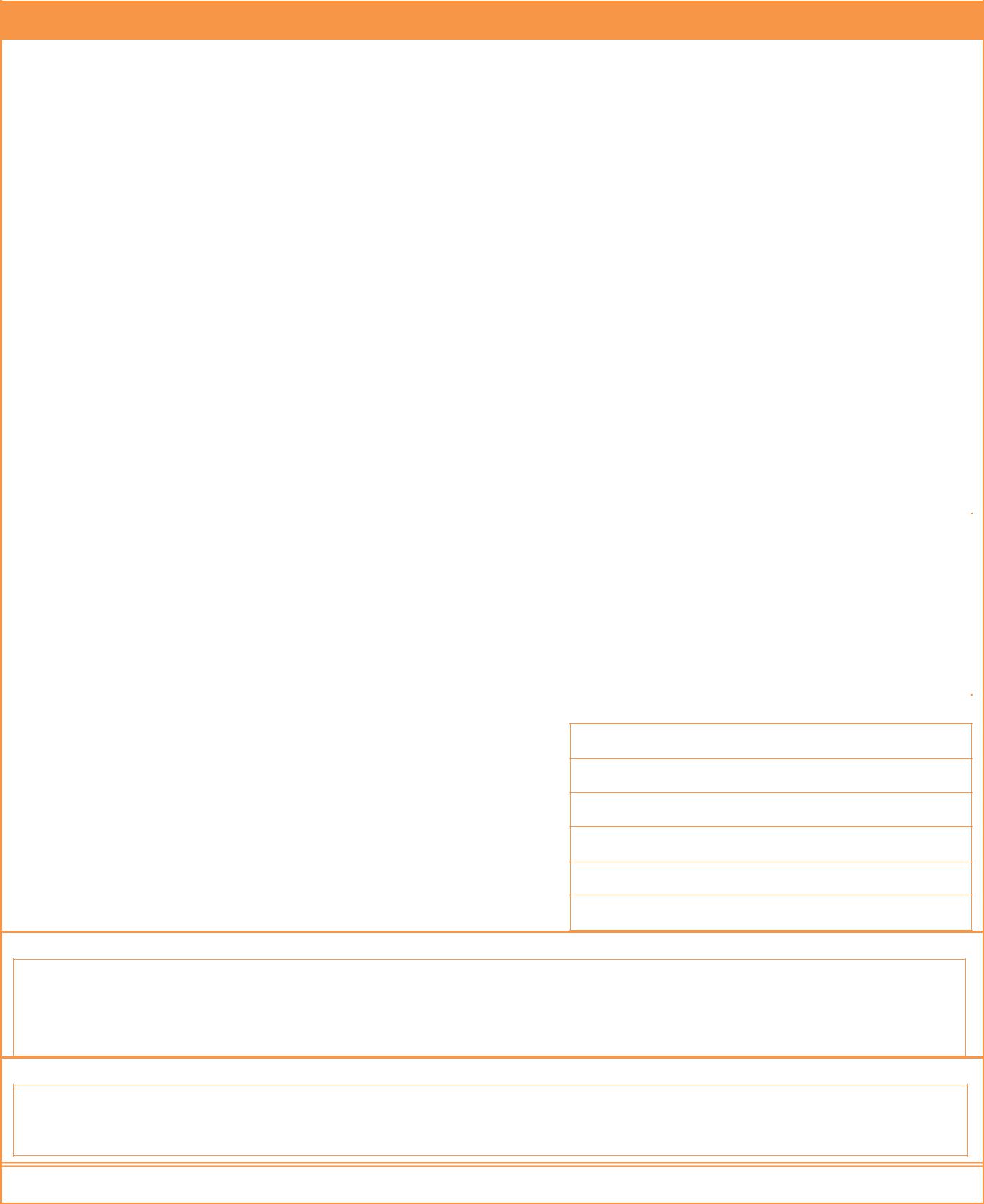 AdatlapAz átadást segítő dokumentum elkészítésének oka:A dokumentumot készítette (lehetőleg a szakemberek és a szülők együtt töltsék ki!):Dátum: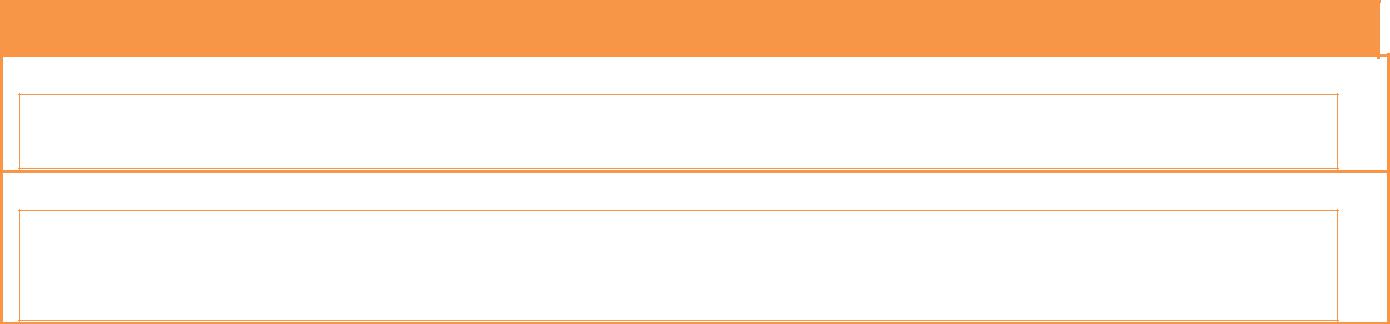 Családi adatokTestvérek száma és kora:A gyermek gondozásában résztvevő családtagok: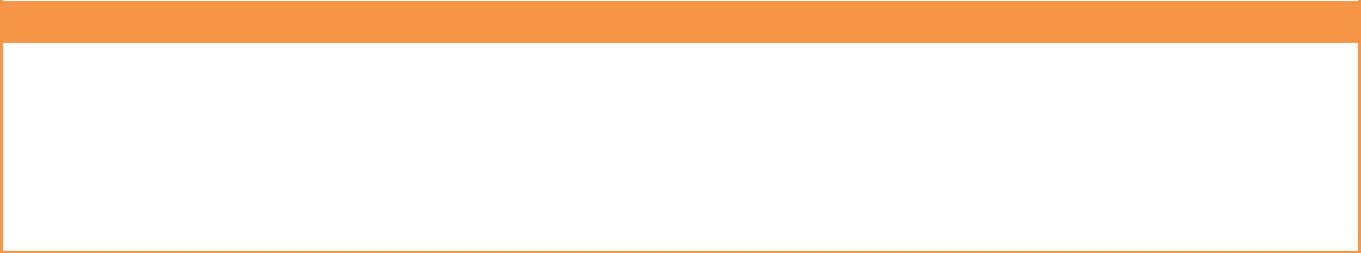 Diagnózis/diagnózisok: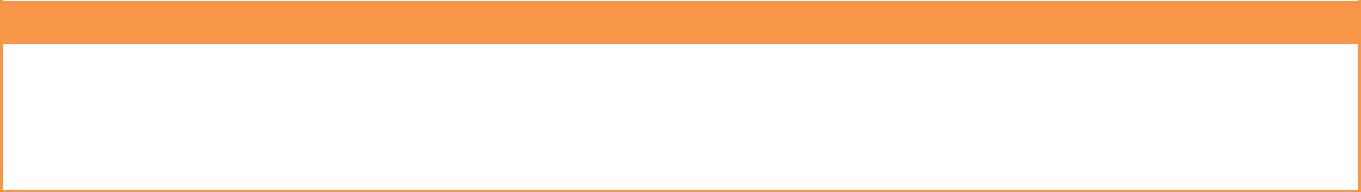 A diagnózis/diagnózisok kiállítója, helye, ideje: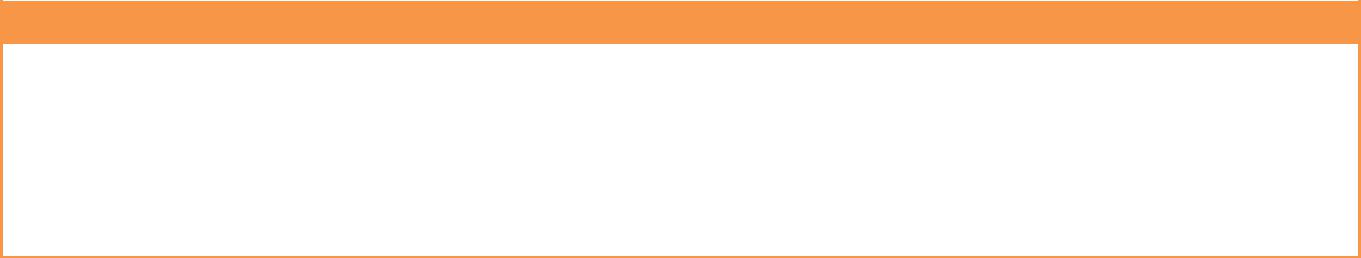 Mikor, mely intézmény(ek)be járt korábban?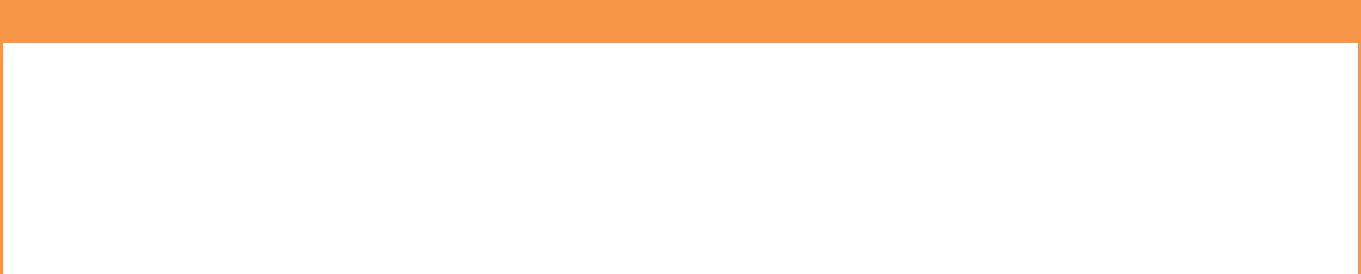 Milyen megsegítést kapott eddig?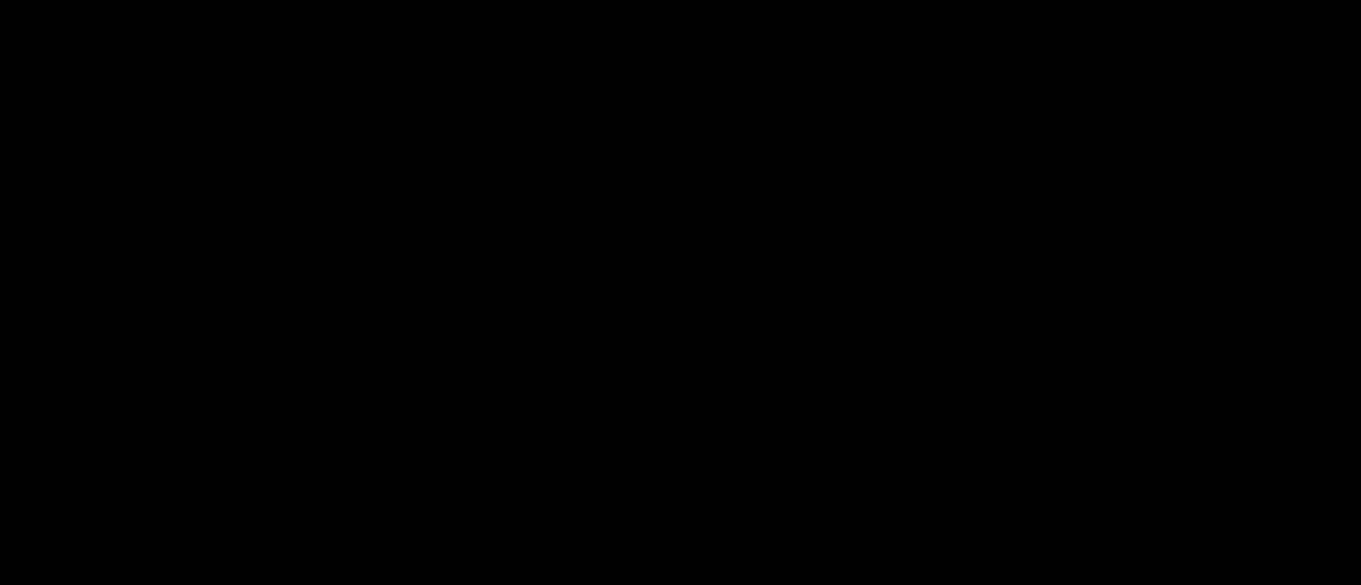 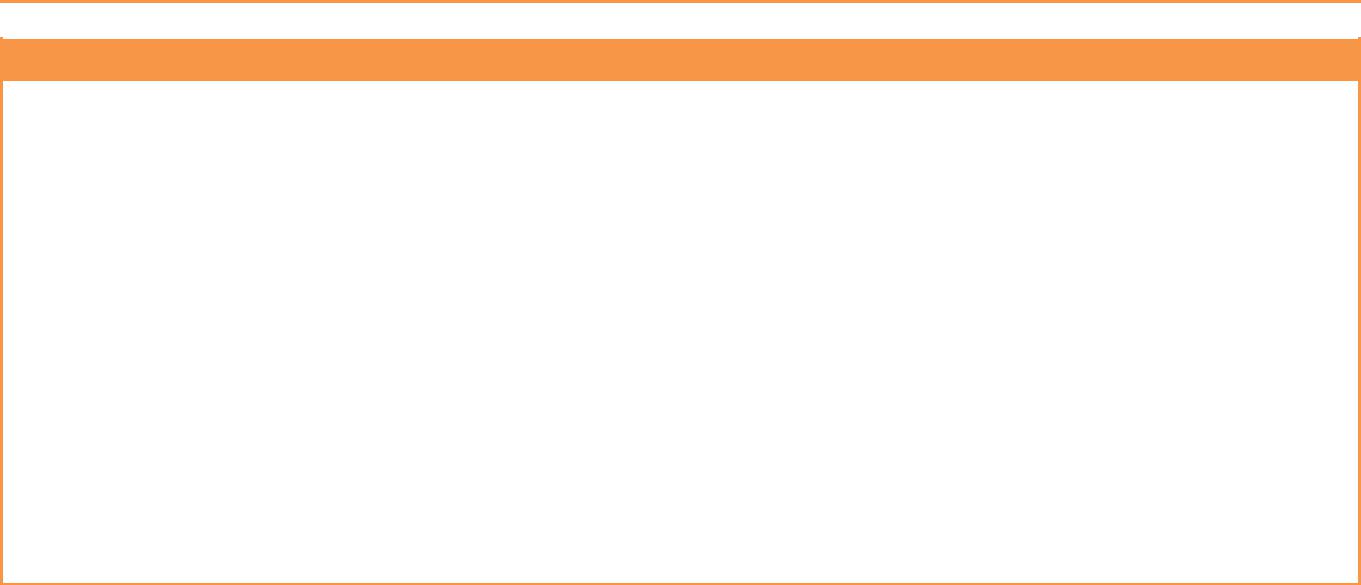 Legfontosabb személyiségjellemzői: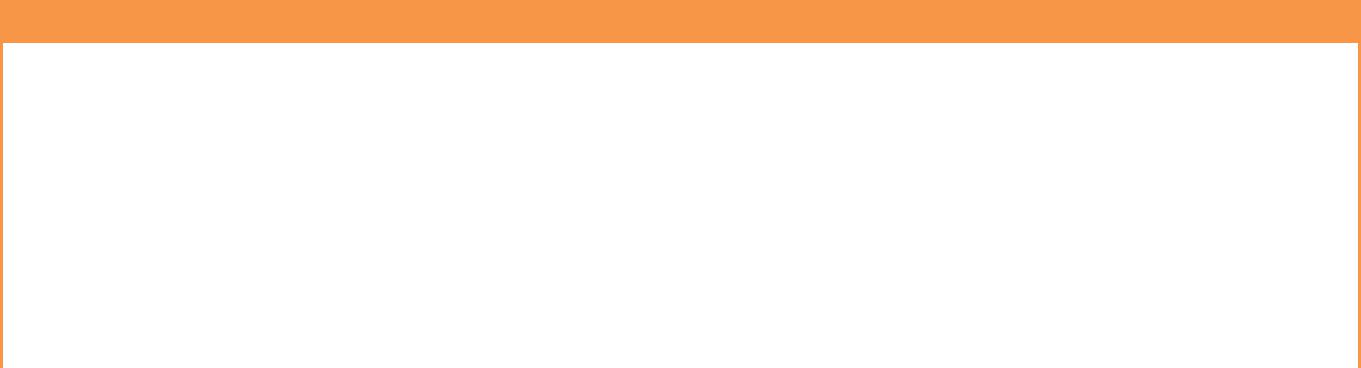 Kommunikációjának jellegzetességei, módjai, esetleges eszközei: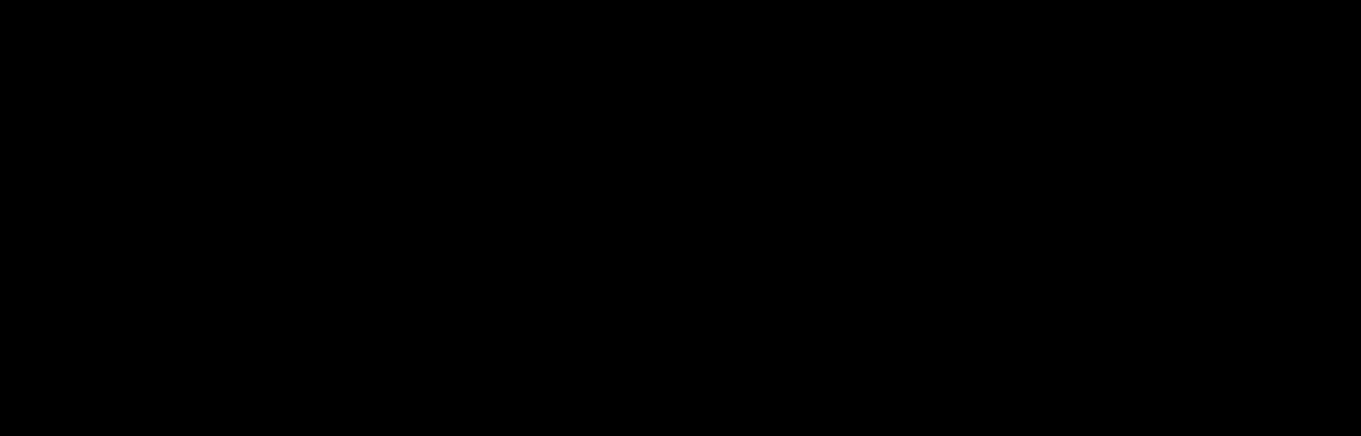 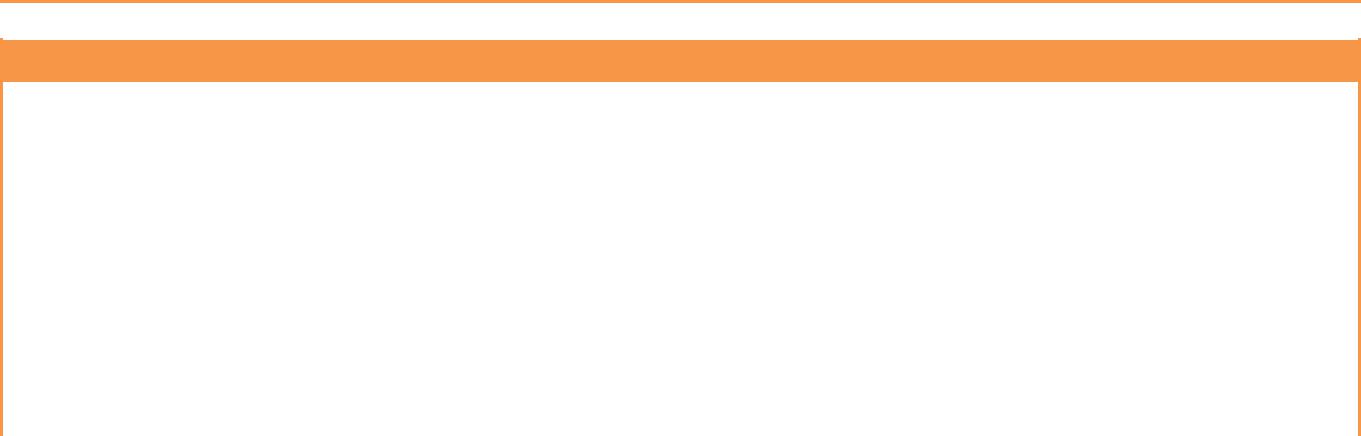 Kortársakkal való kapcsolata: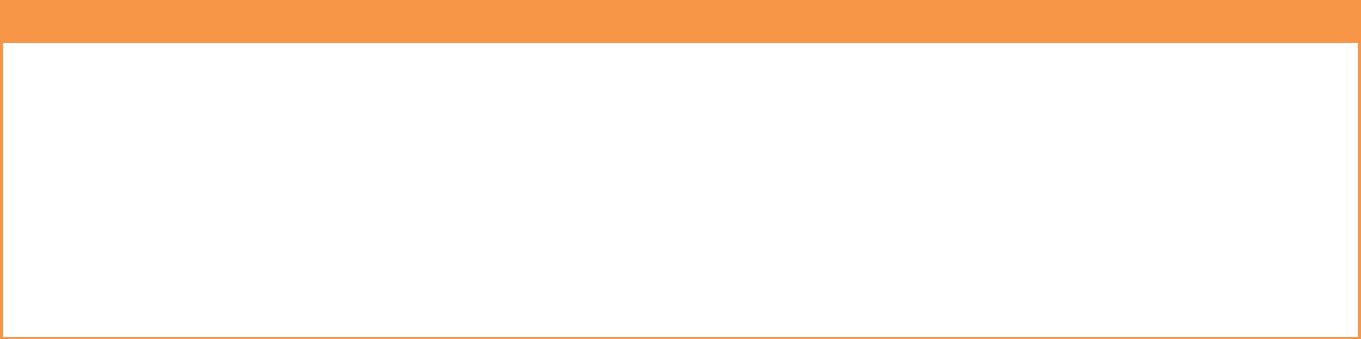 Önkiszolgálásának jellemzői (szobatisztaság, öltözködés, tisztálkodás):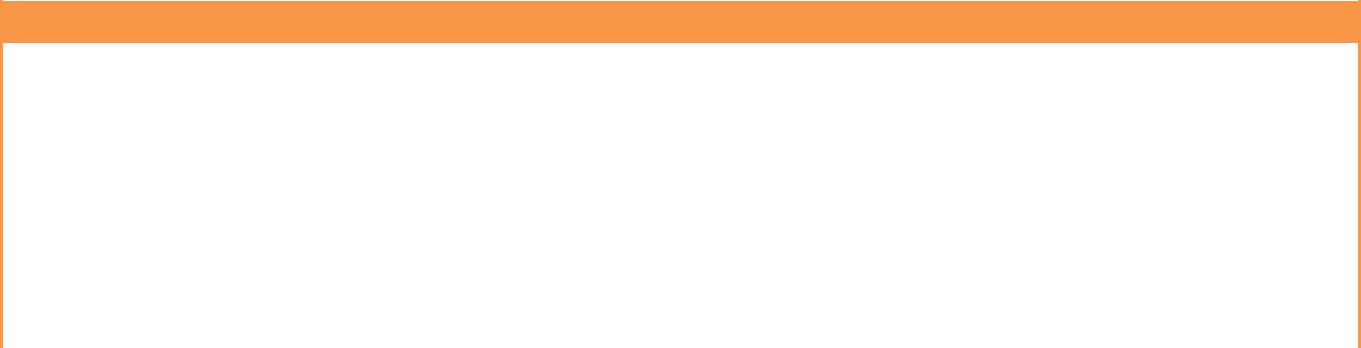 Evés, étkezési szokások: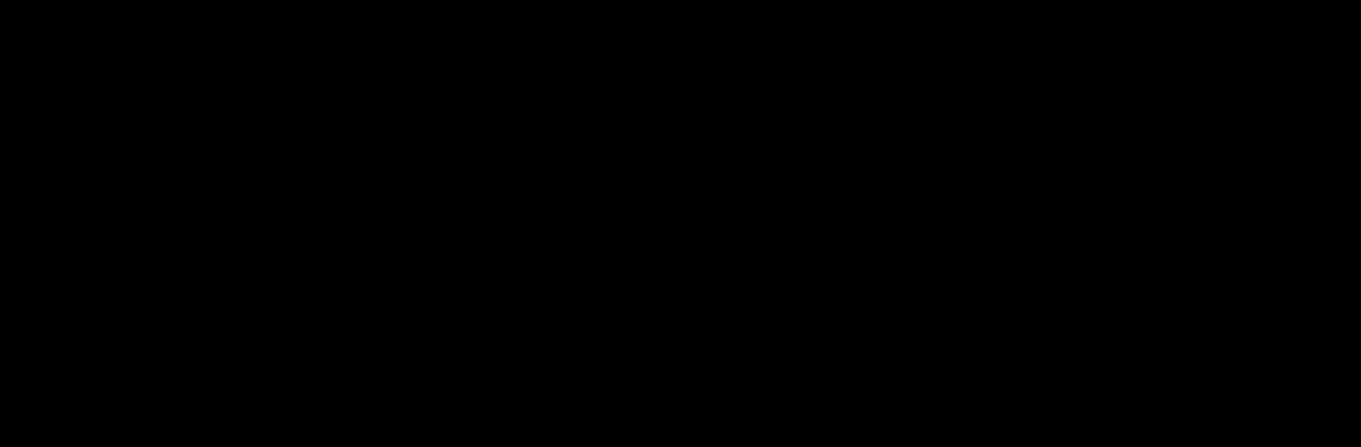 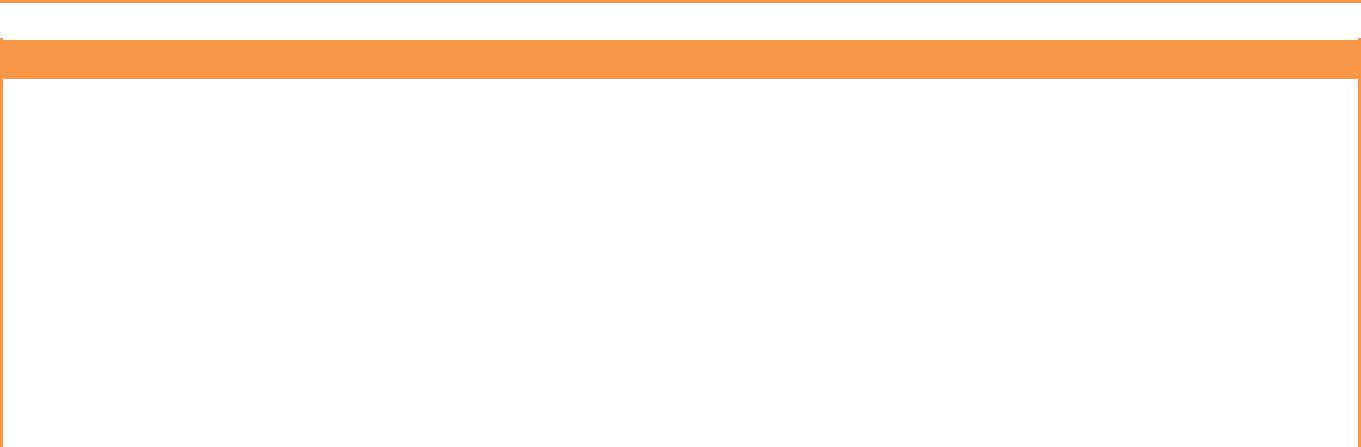 Alvás:Egészségügyi szükségletek, betegségek, gyógyszerek, allergiák: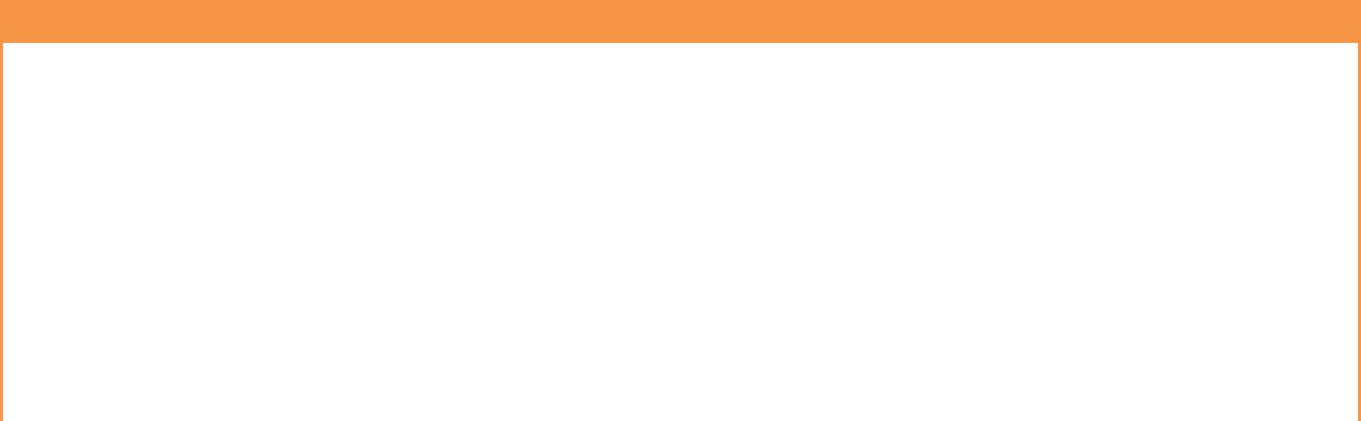 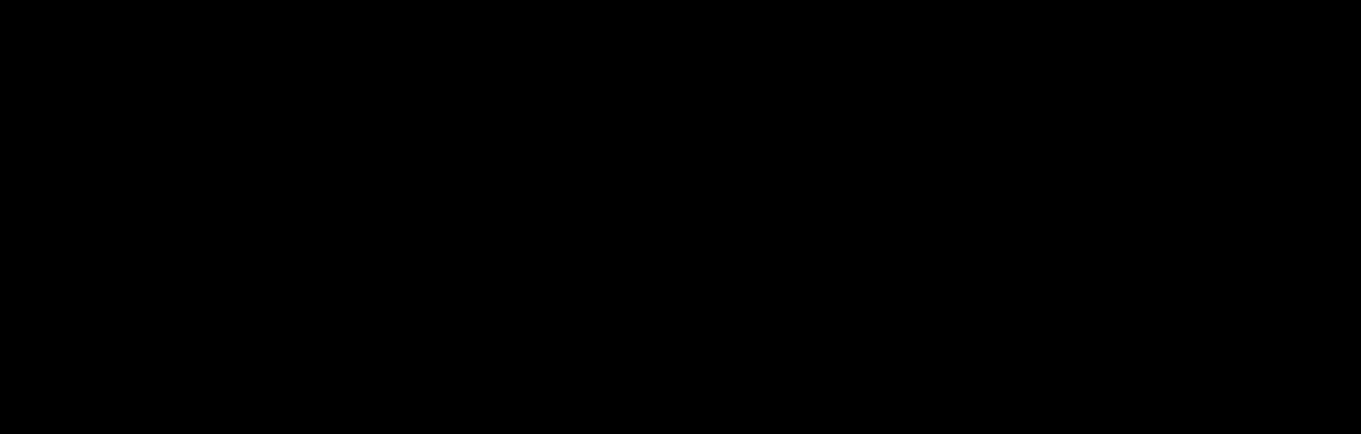 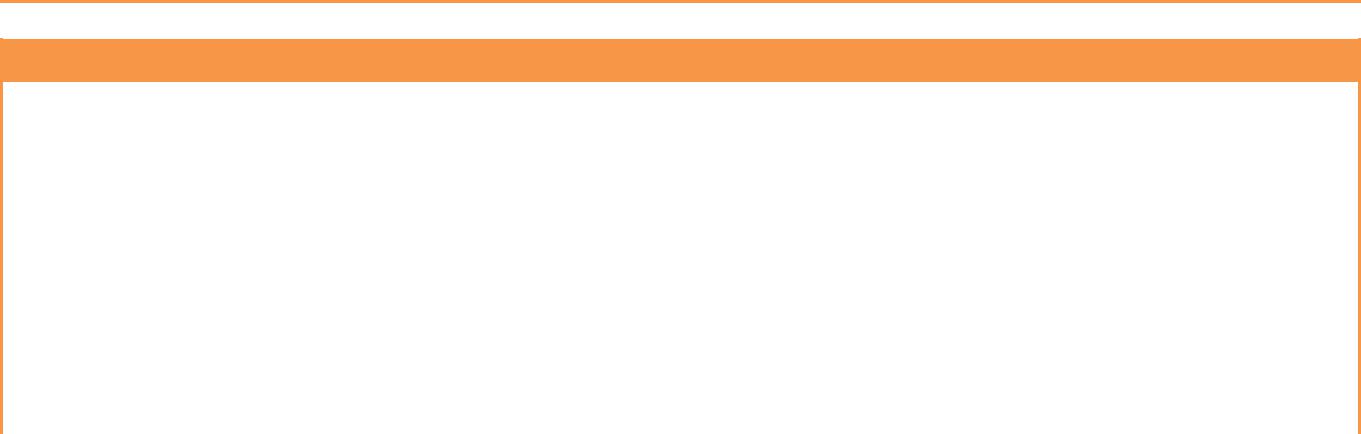 Mozgás jellemzői: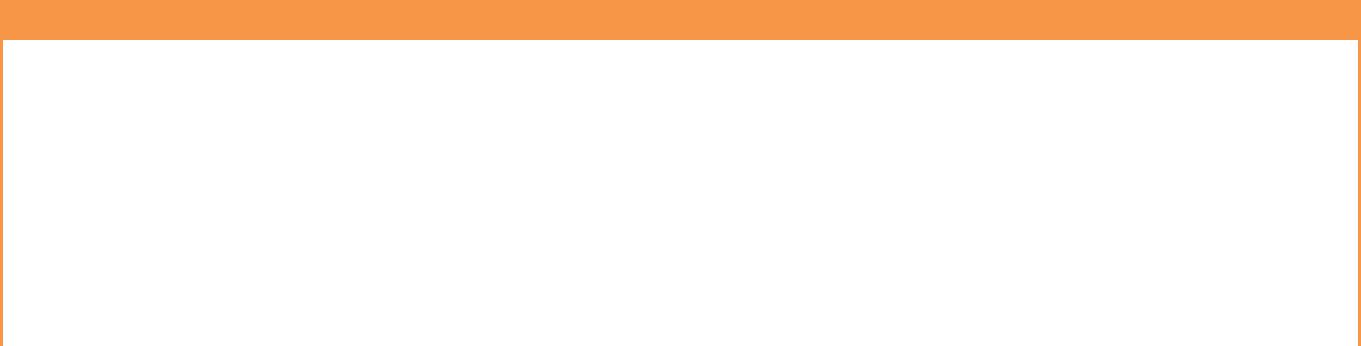 Hallás jellemzői: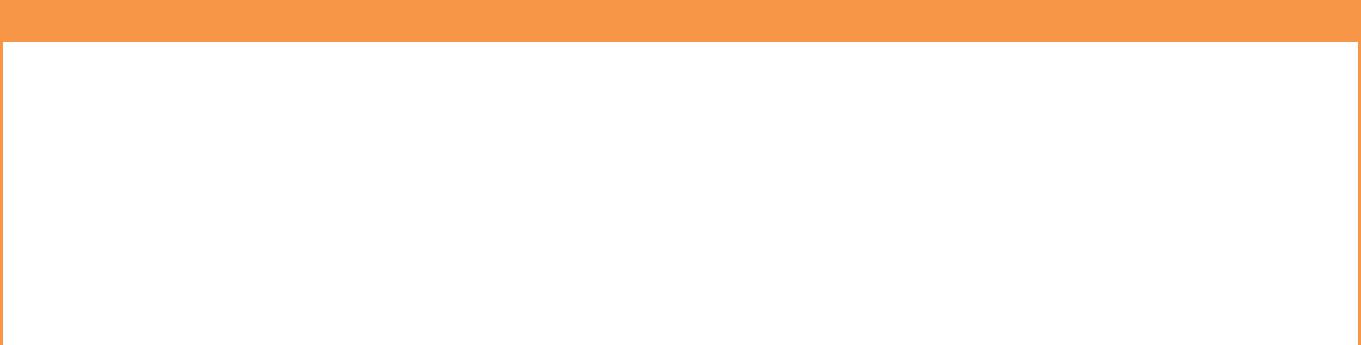 Látás jellemzői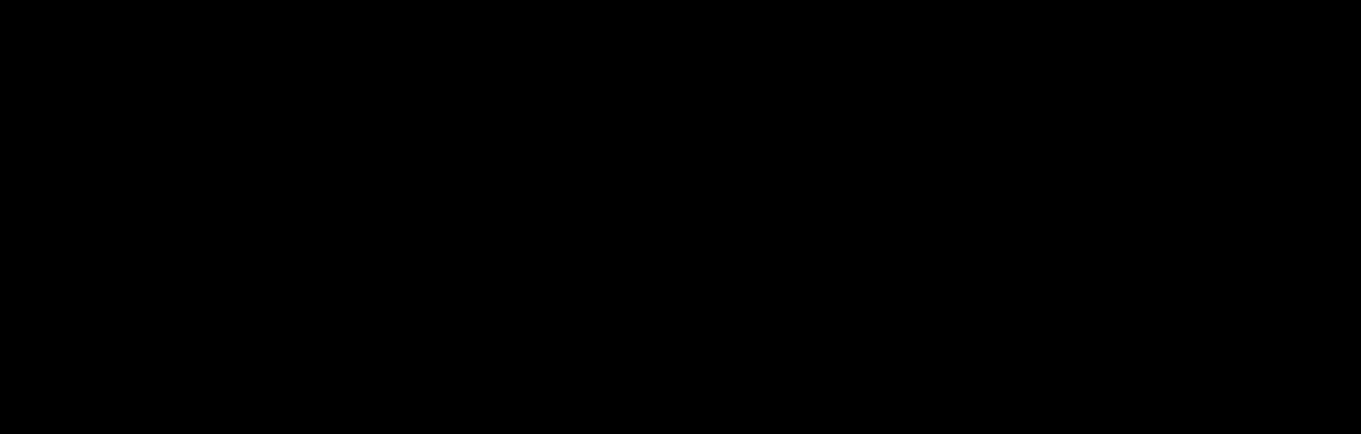 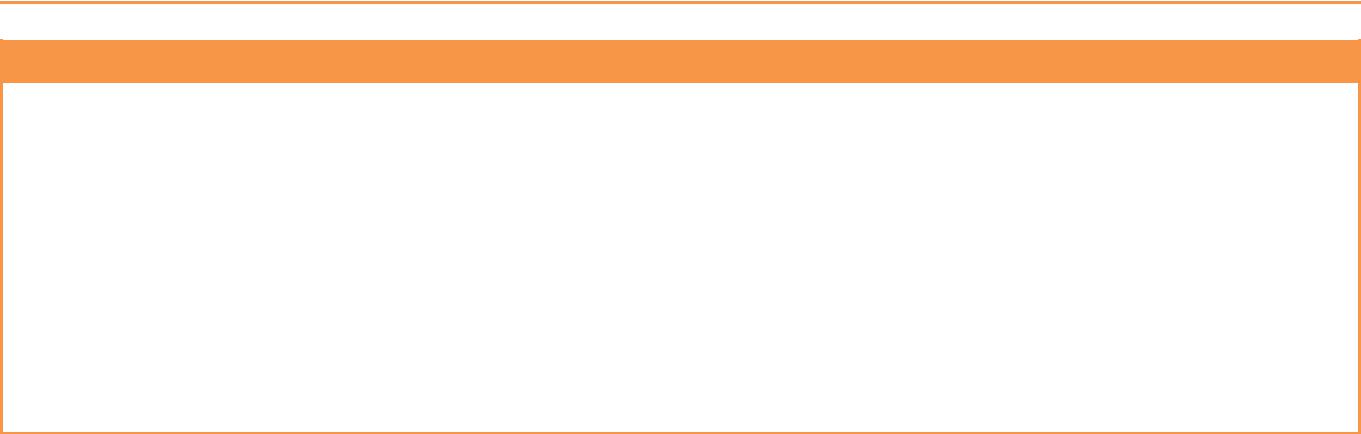 Gyermek terhelhetősége:Amit, akit nagyon szeret (személy, tárgy, időtöltés), amivel lehet motiválni: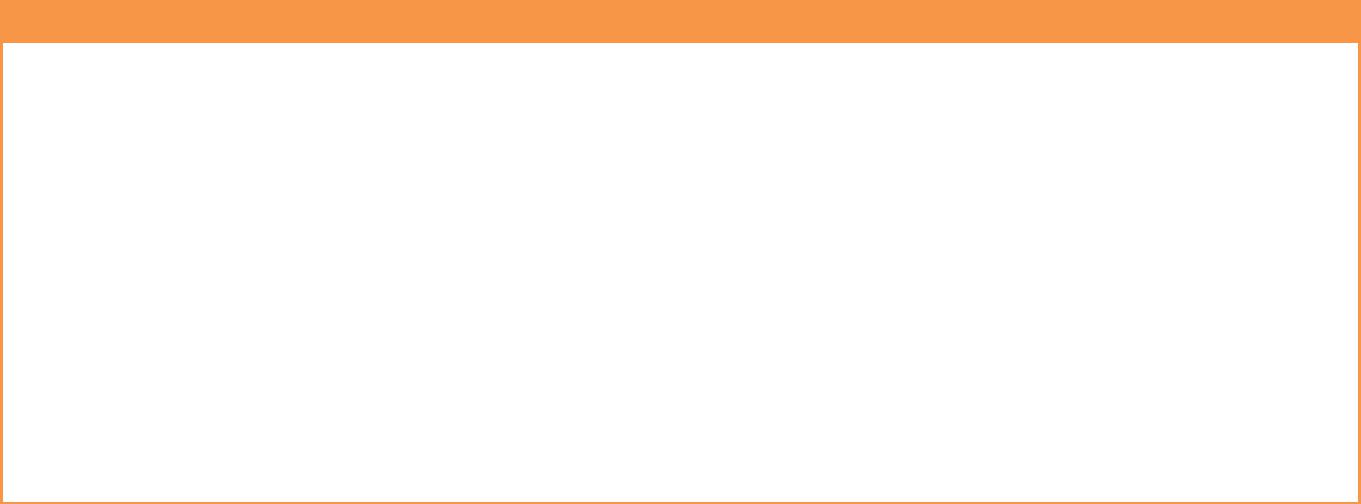 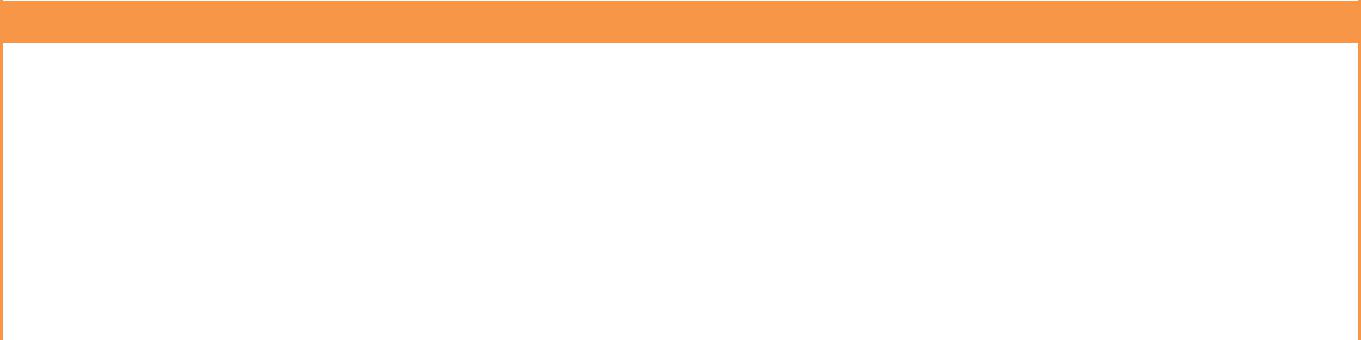 Amit nagyon nem szeret, amitől esetleg fél: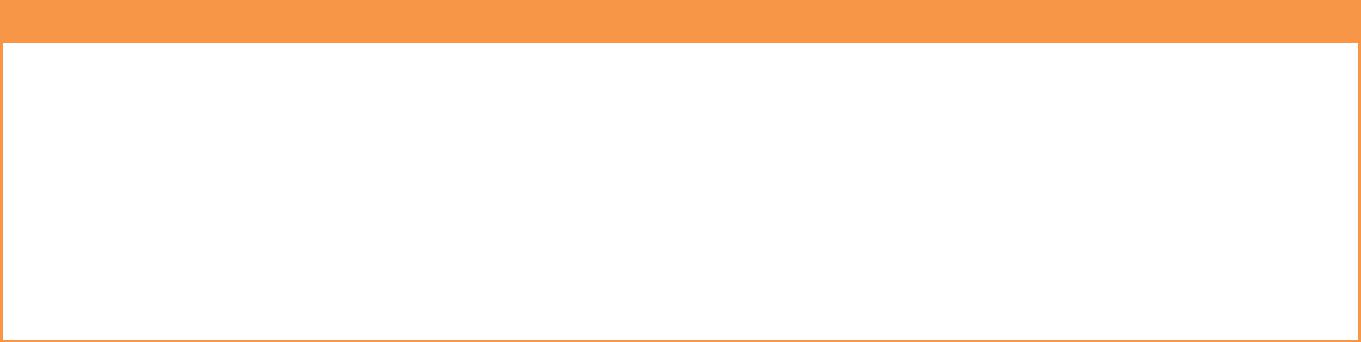 Amivel és ahogyan meg lehet nyugtatni: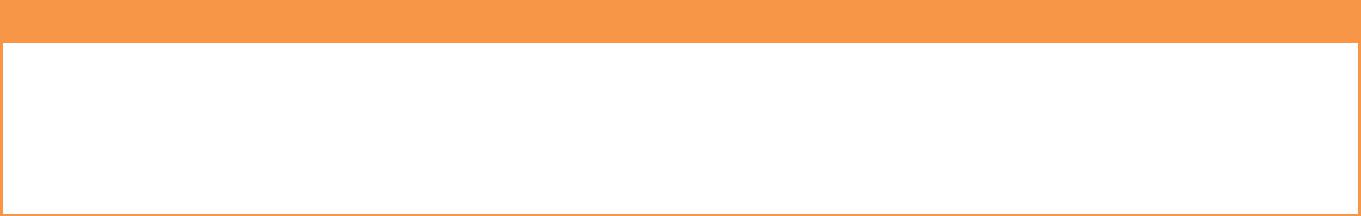 Mennyi időt, és hol volt eddig távol a családjától: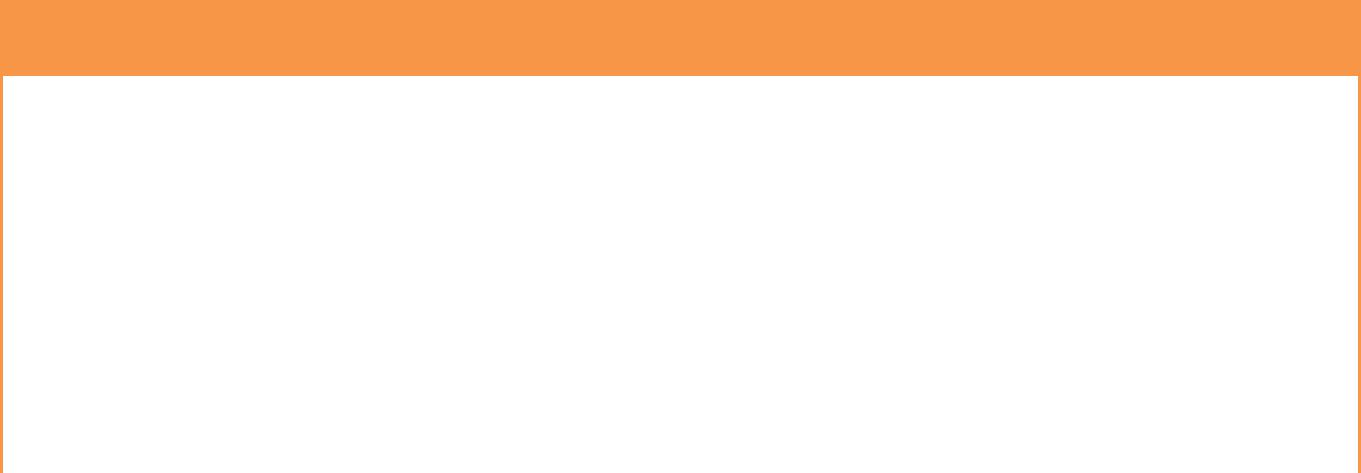 A szülők különleges kívánságai (egyen eleget, igyon, ne hagyják egyedül, a haja mindig össze legyen fogva, stb.):Amit fel tud(nak) ajánlani a szülő(k) a gyermek fejlődésének, integrációjának megsegítésére: (pl. az osztálynak/csoportnak szervez(nek) érzékenyítő foglalkozásokat, gyermek önállóságát segíti(k) otthoni környezetben is stb.):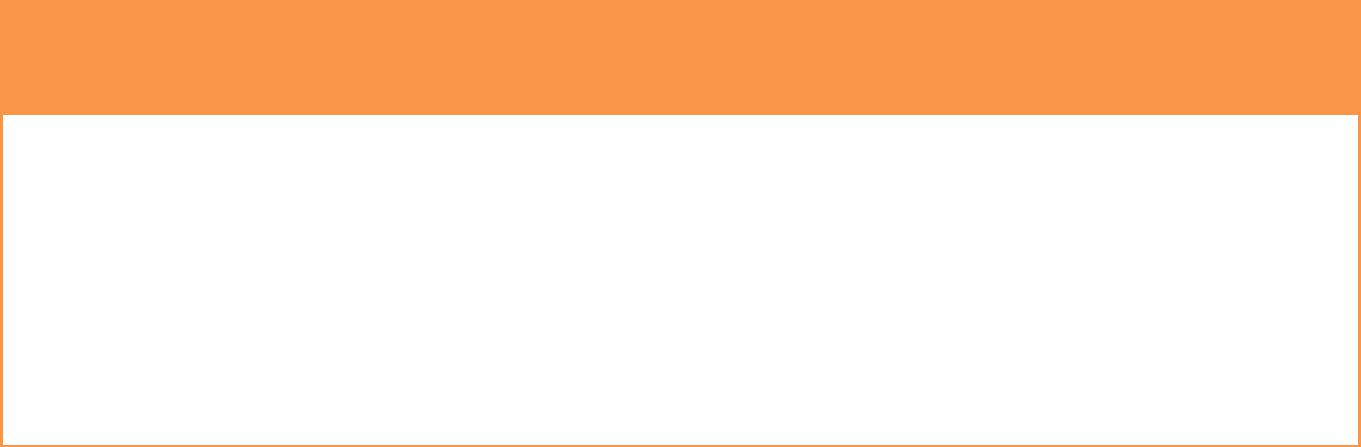 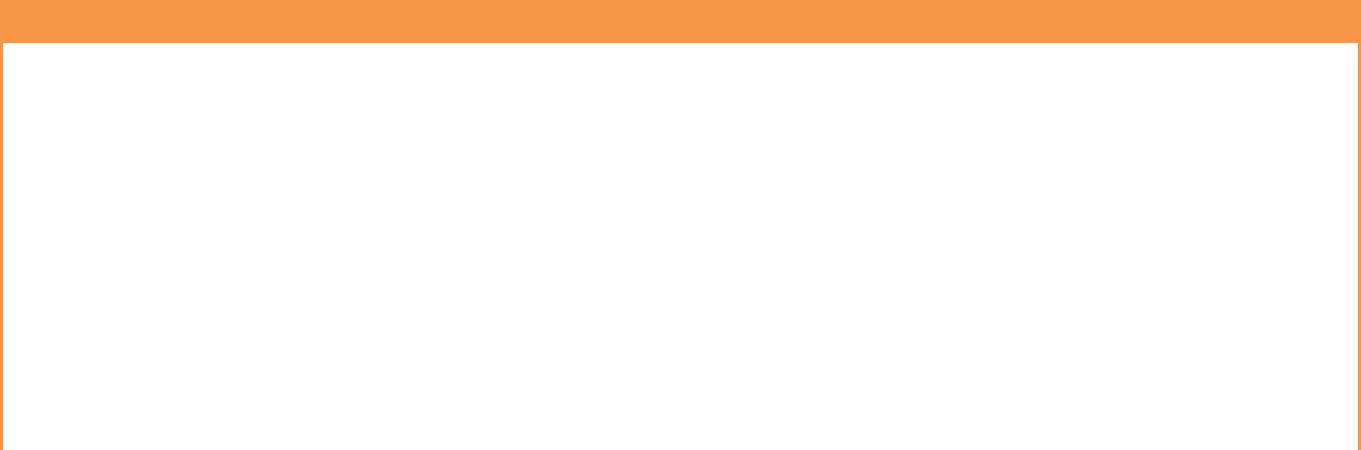 Az előző év fejlesztési tervének főbb céljai: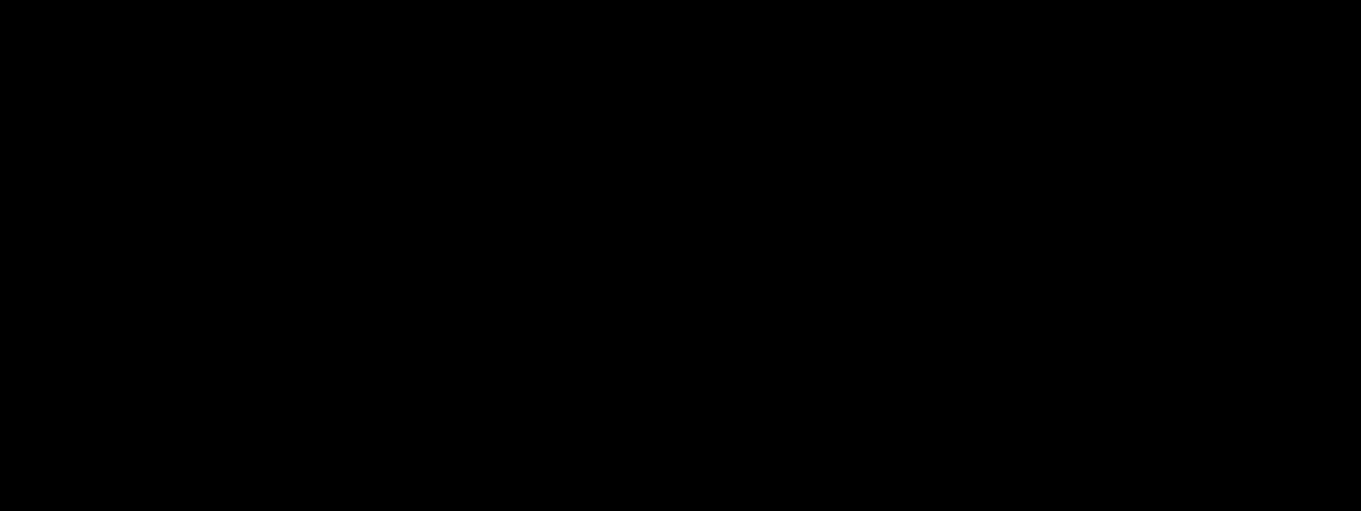 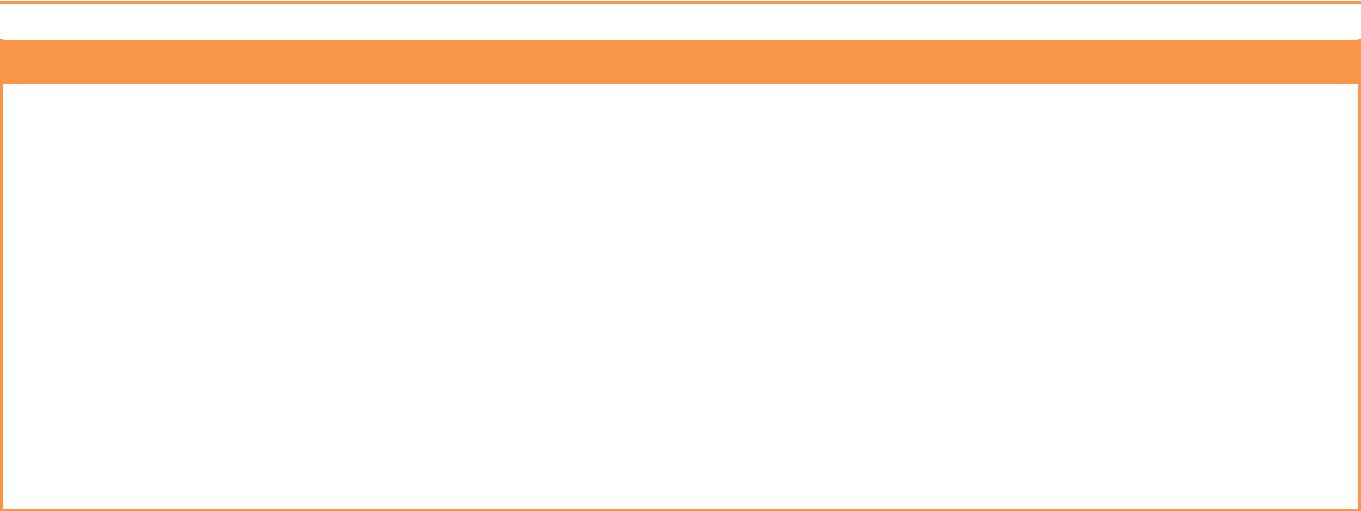 Egyéb megjegyzések:ÁTADÓLAPAUTIZMUS SPEKTRUM ZAVARRAL ÉLŐ GYERMEKEKÓVODÁBA VALÓ ÁTMENETÉHEZ 2/1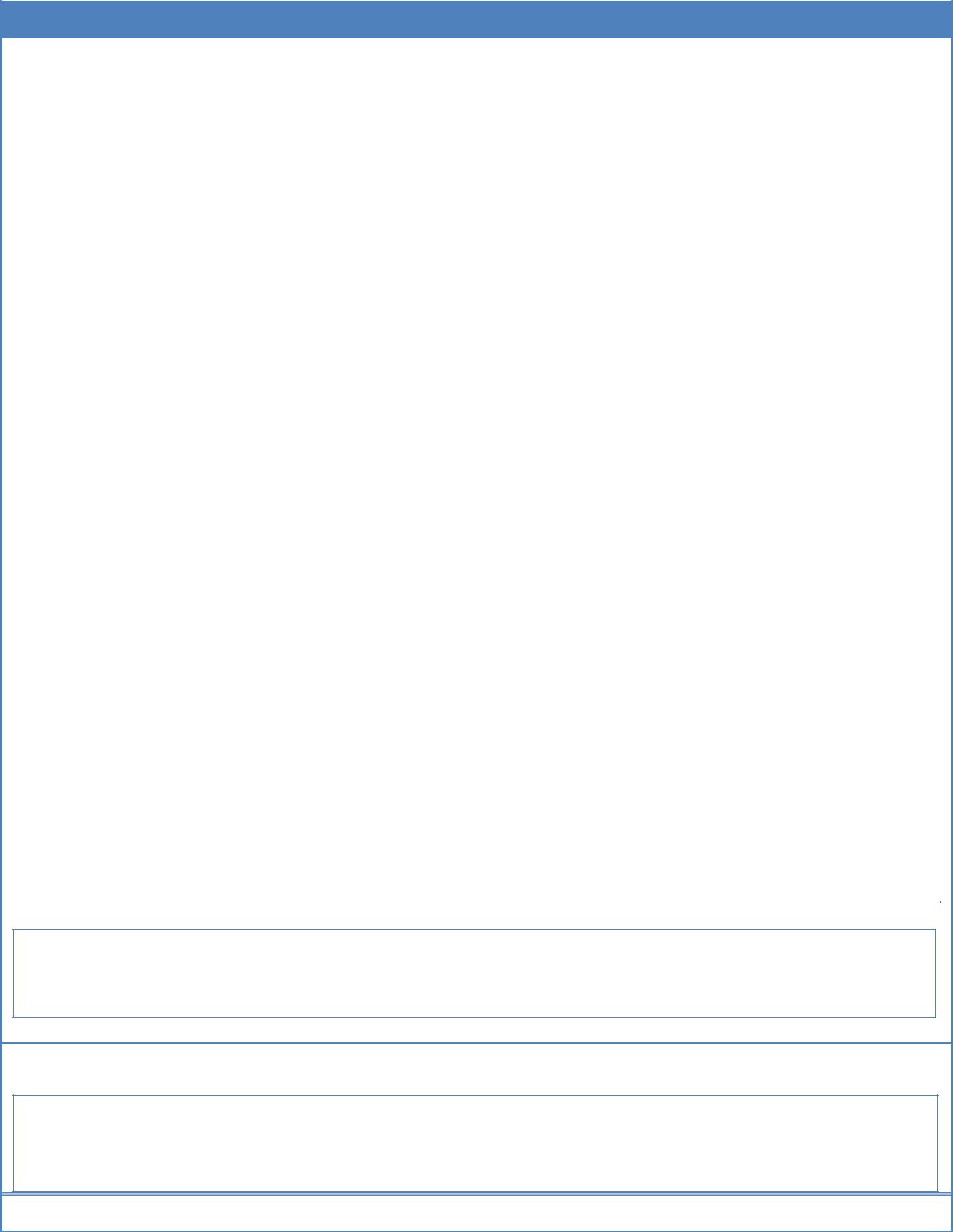 AdatlapAz átadást segítő dokumentum elkészítésének oka:A dokumentumot készítette (lehetőleg a szakemberek és a szülők együtt töltsék ki!):Dátum: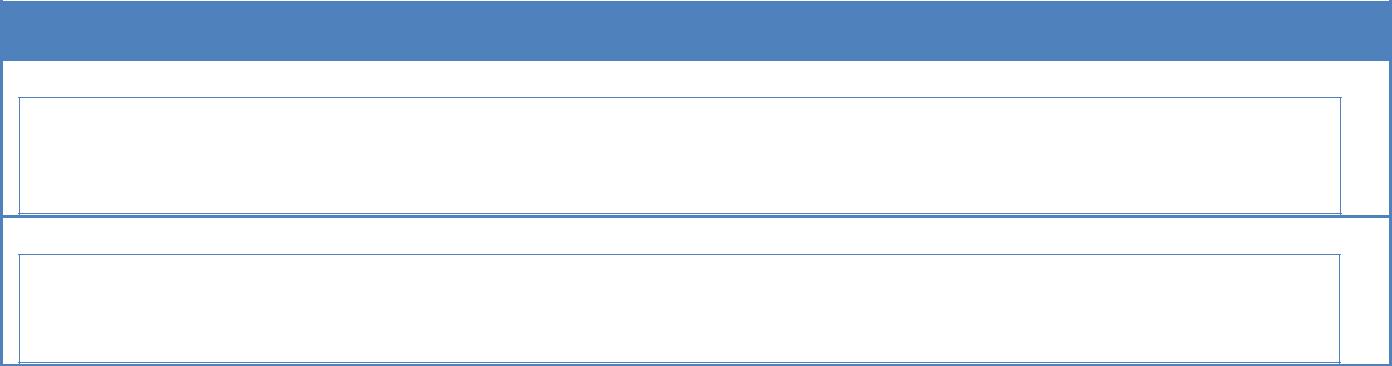 Családi adatokTestvérek száma és kora:A gyermek gondozásában résztvevő családtagok: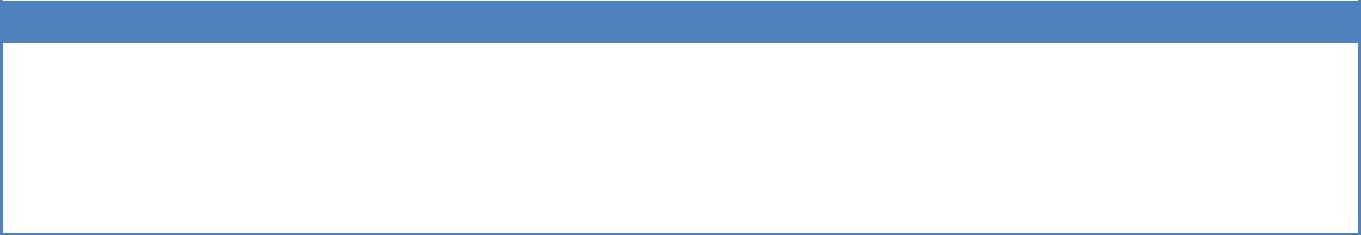 Diagnózis(ok), kiállító intézmény, hely, idő: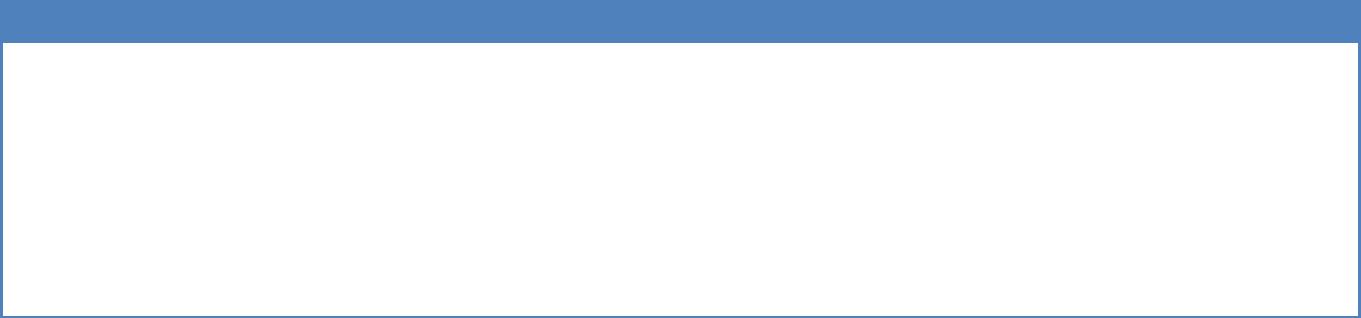 Mely intézmény(ek)be járt korábban, mennyi ideig?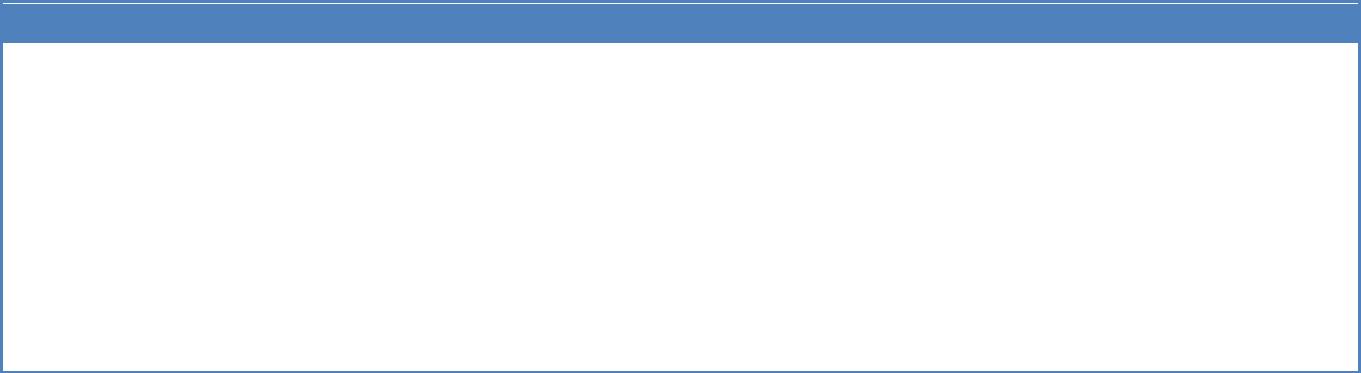 Milyen megsegítést kapott eddig?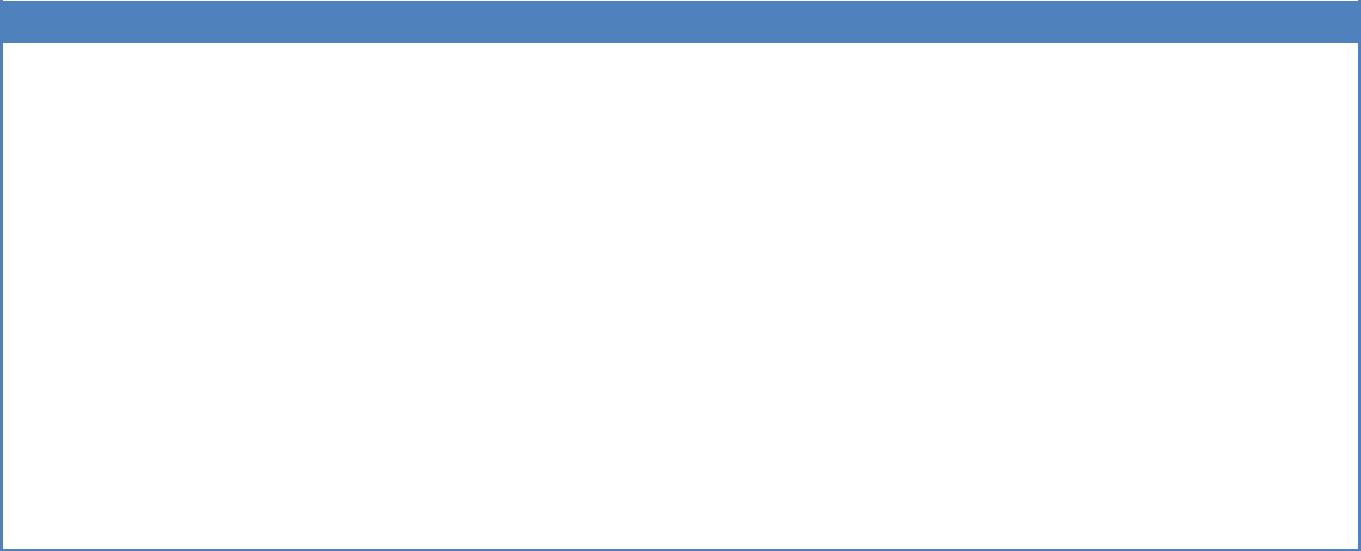 Legfontosabb személyiségjellemzői:A gyermek együttműködési készsége: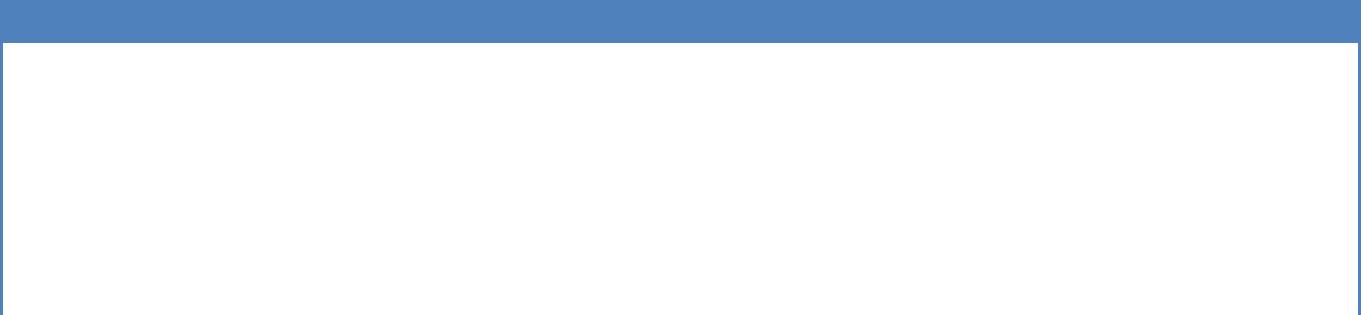 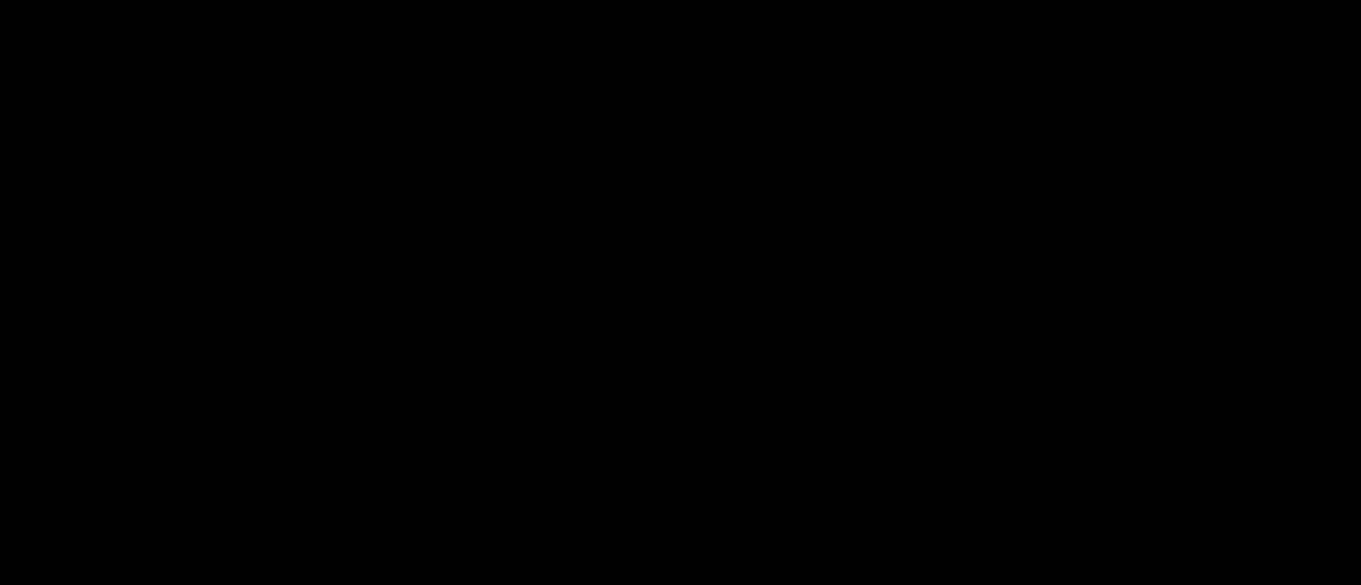 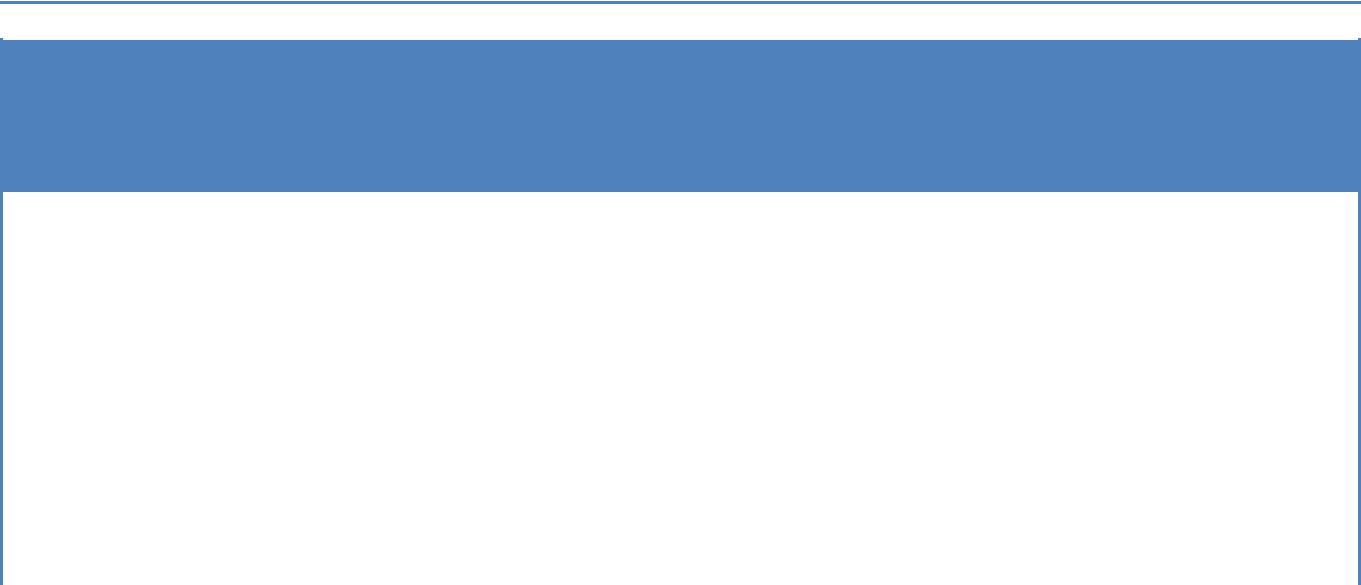 A gyermek kommunikációjának fő jellemzői (pl. figyel-e a nevére, érti-e a tiltó szavakat, vagy csak a tiltó testbeszédet, mutogatással kommunikál, vizuális segédeszközökkel kommunikál, hangadással, szavakkal, mondatokban beszél, „panelokat” használ):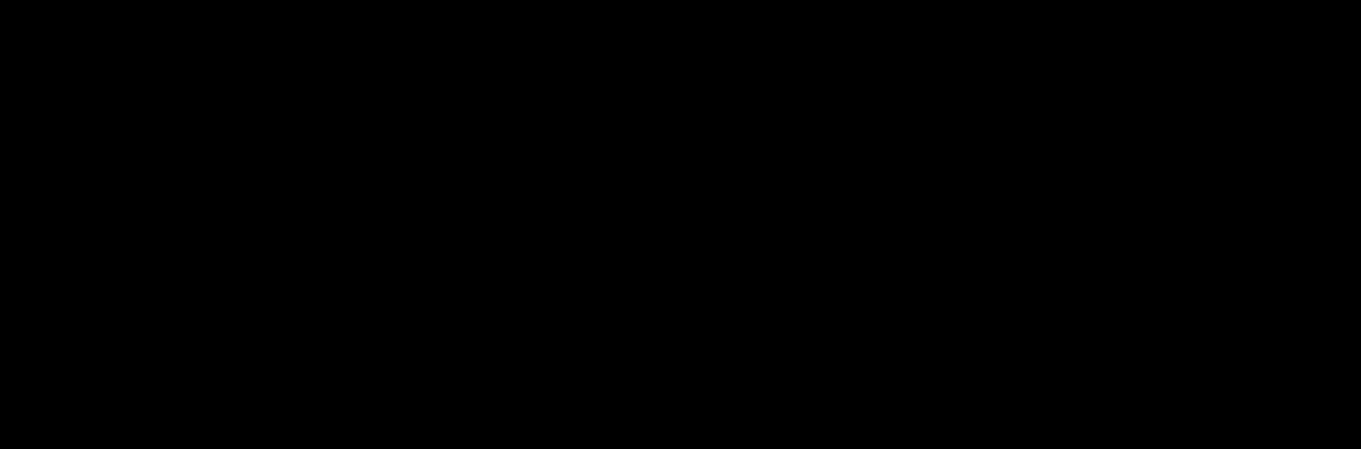 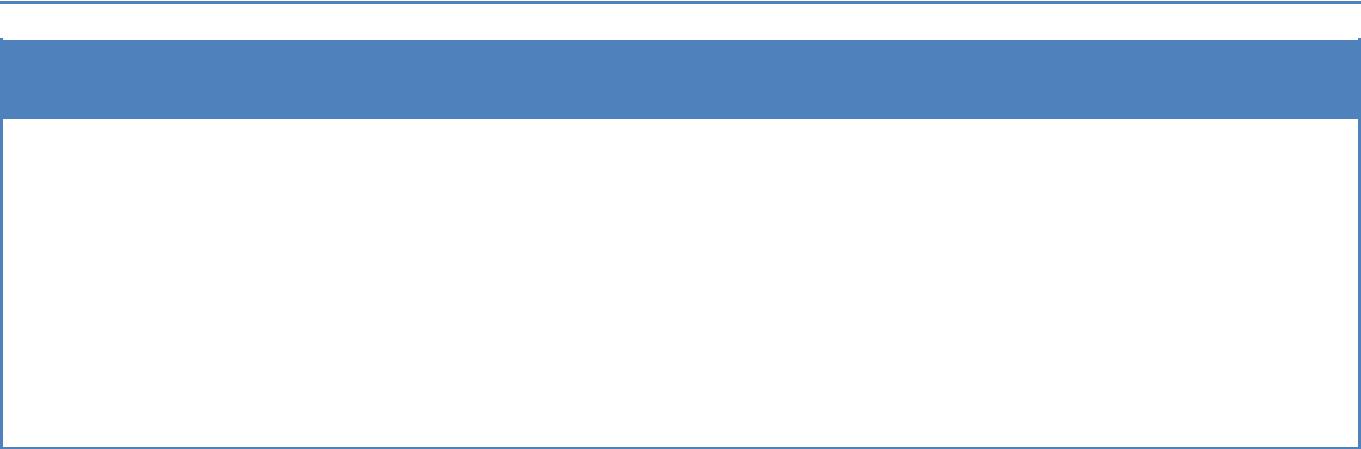 Beszédértésének jellemzői (pl. csak rövid utasításokat, tőmondatokat ért meg):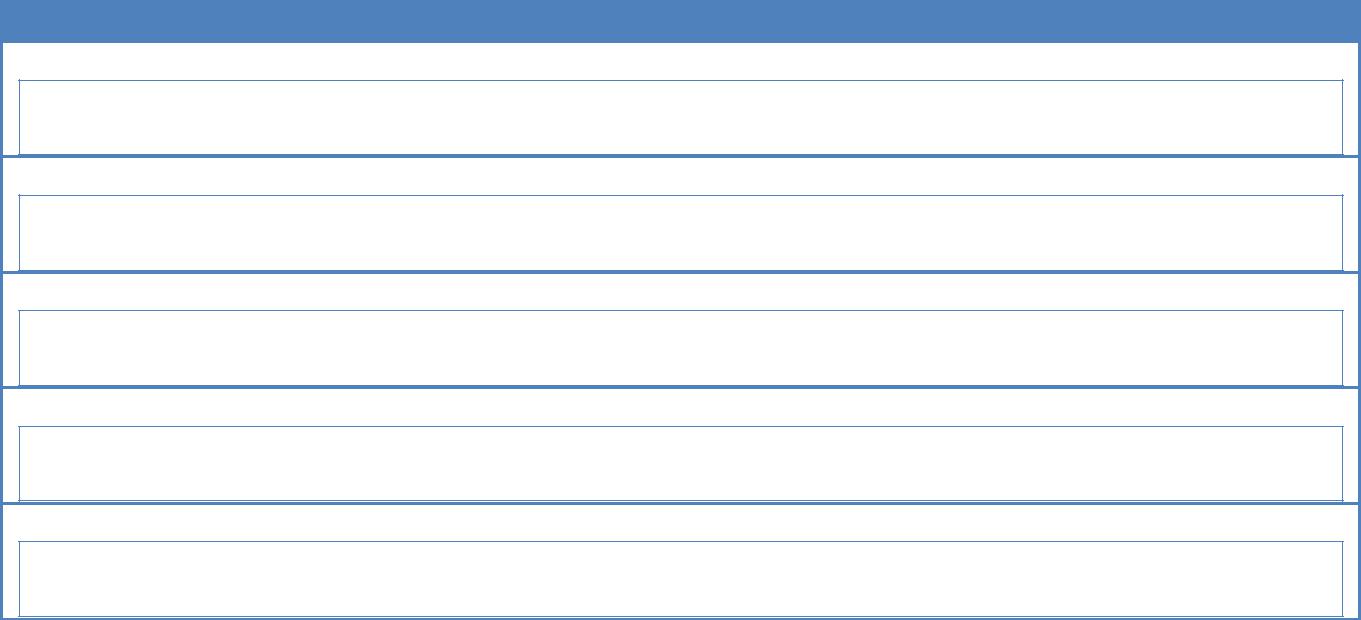 Ha nem beszél, hogyan fejezi ki a gyermek, ha:boldog:mérges:fáradt:éhes:WC-re kell mennie:Kommunikációt segítő módszerek, eszközök, és tudnivalók róluk (pl.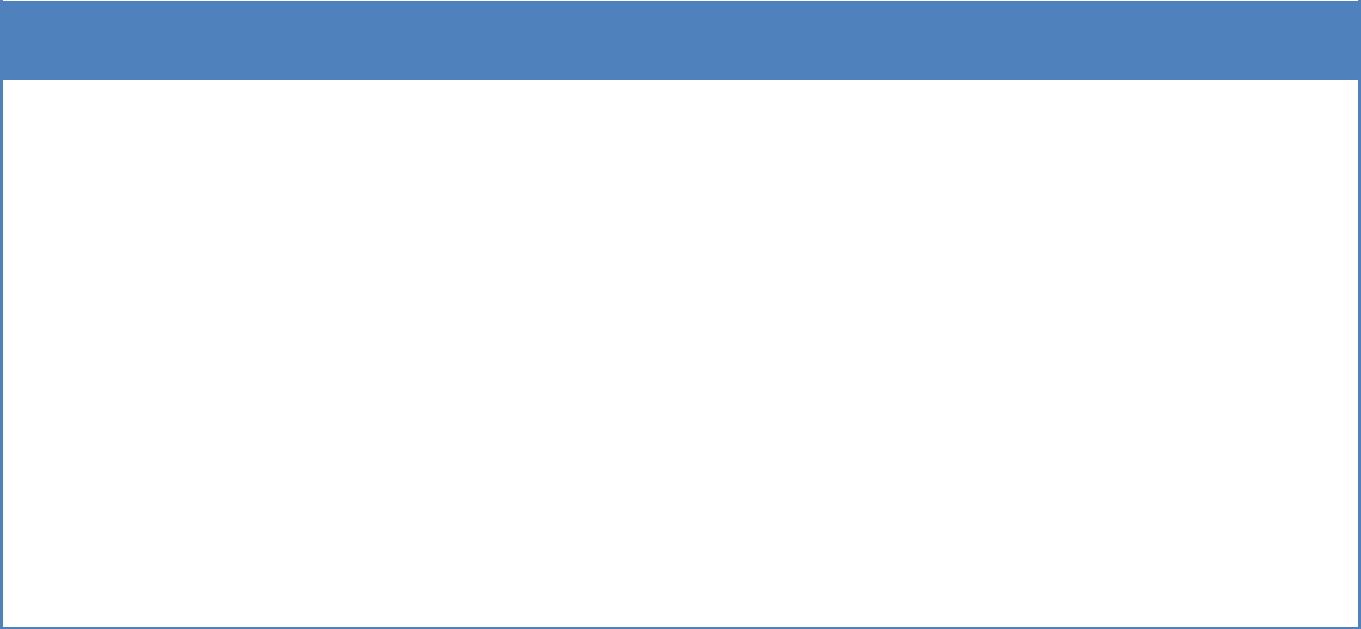 napirend-kártyák, kommunikációs könyv):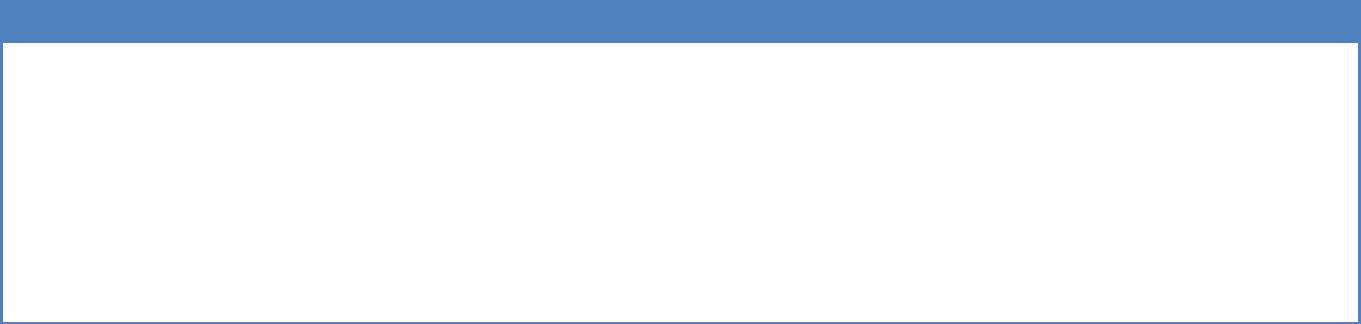 Önkiszolgálásának jellemzői (szobatisztaság, öltözködés, tisztálkodás):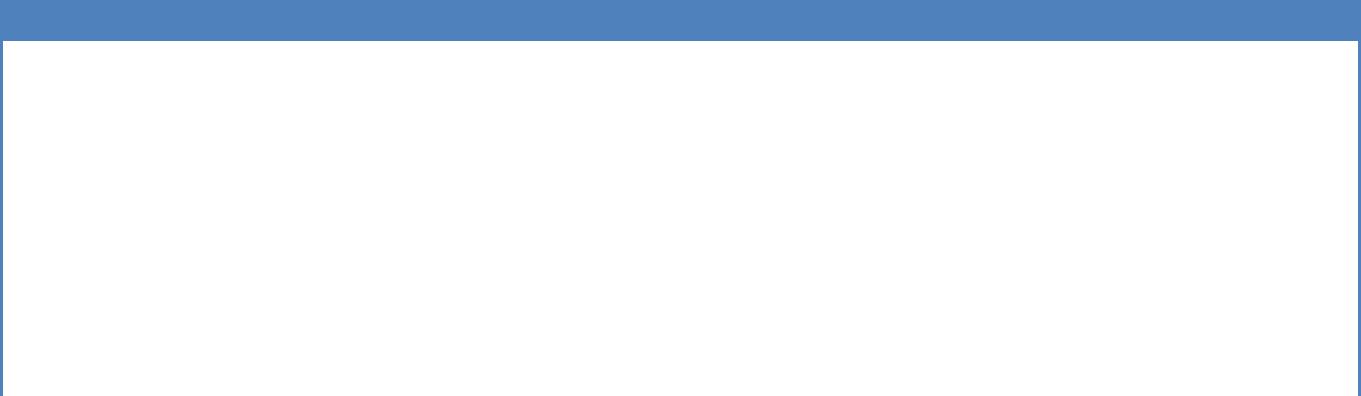 Evés, étkezési szokások: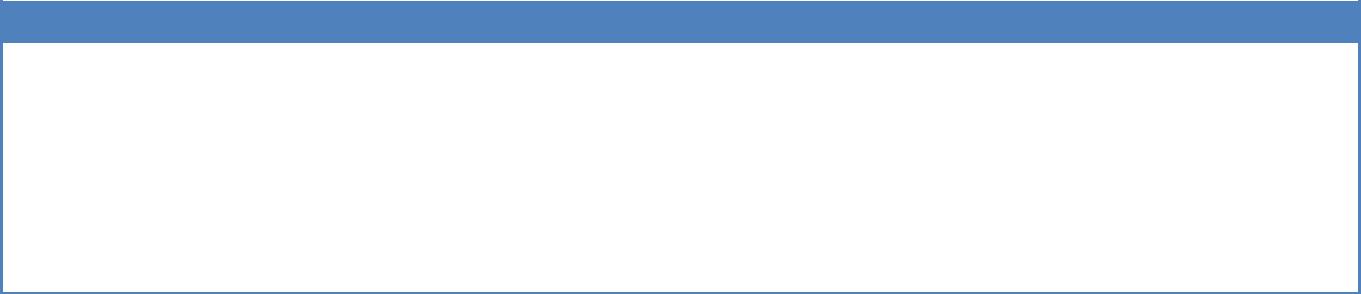 Alvás: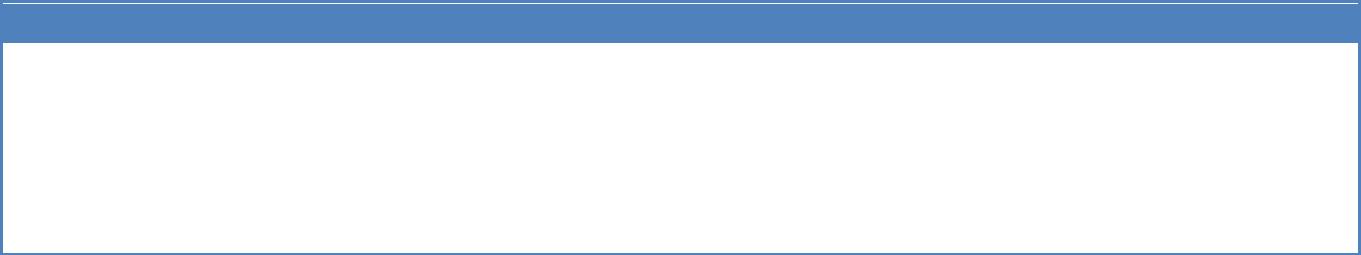 Egészségügyi szükségletek, betegségek, gyógyszerek, allergiák:Amit, akit nagyon szeret (személy, tárgy, időtöltés), amivel lehet motiválni: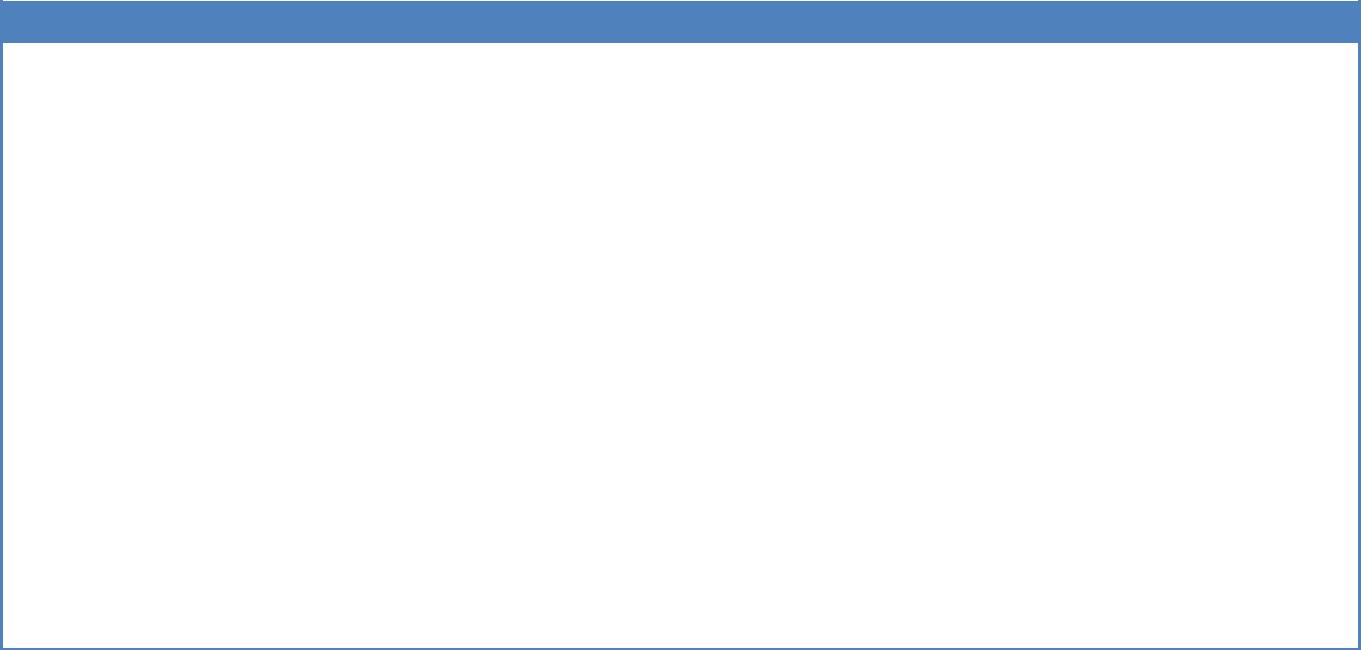 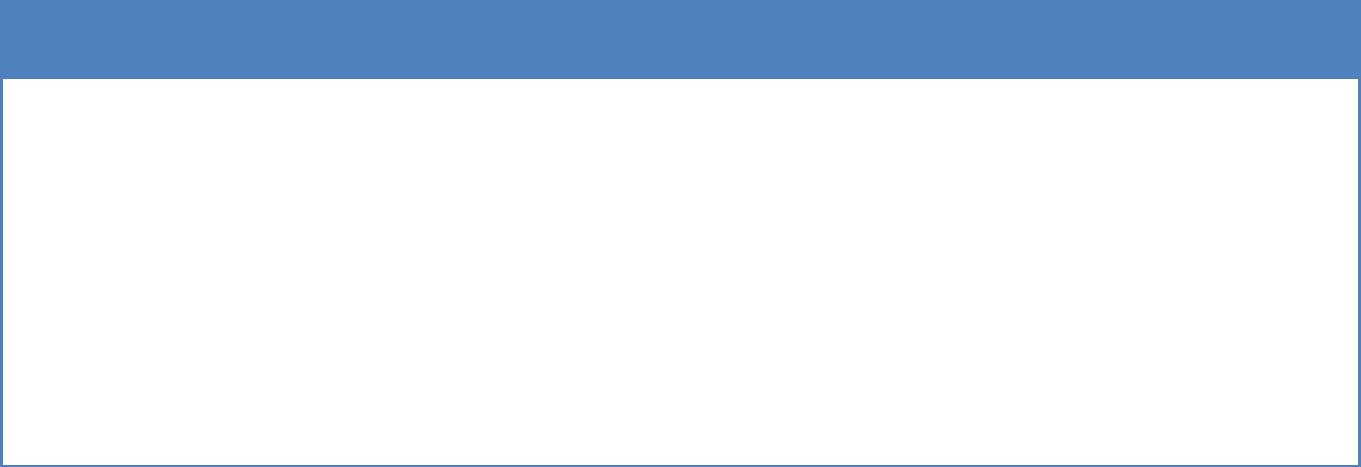 Amit nagyon nem szeret, ami idegesíti (hang, érintés), amitől esetleg fél (pl.váratlan helyzetek):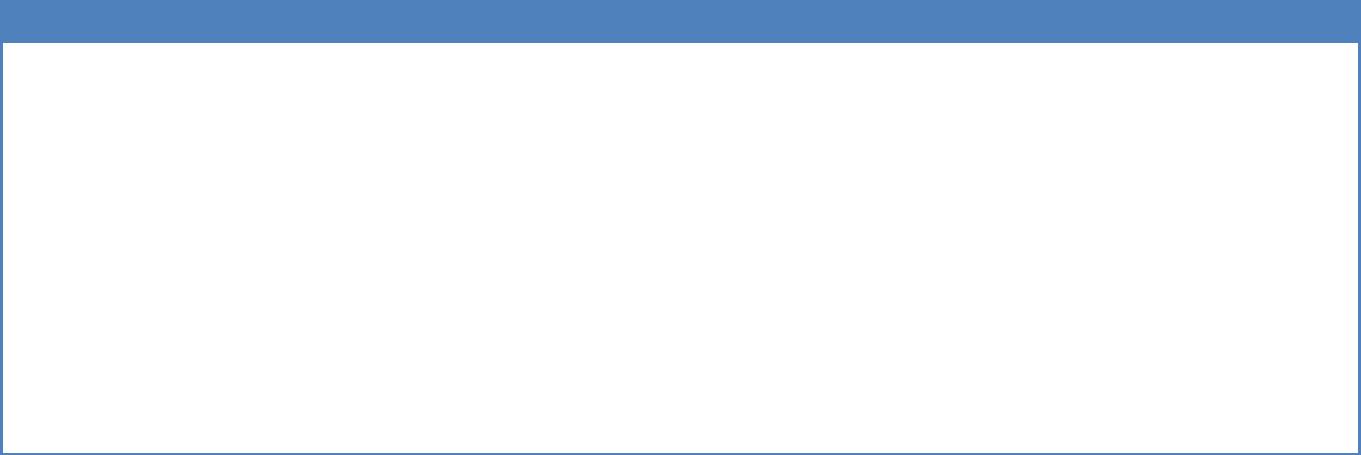 Amivel és ahogyan meg lehet nyugtatni: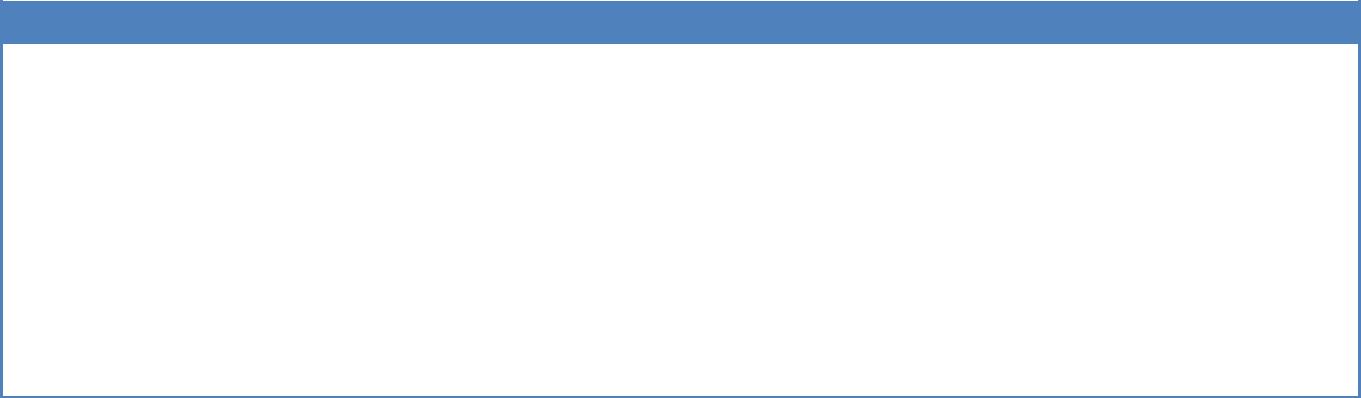 Mennyi időt volt eddig távol a családjától, mikor és hol?A szülők különleges kívánságai (pl. próbálják bevonni a gyermeket a csoportfoglalkozásokba stb.):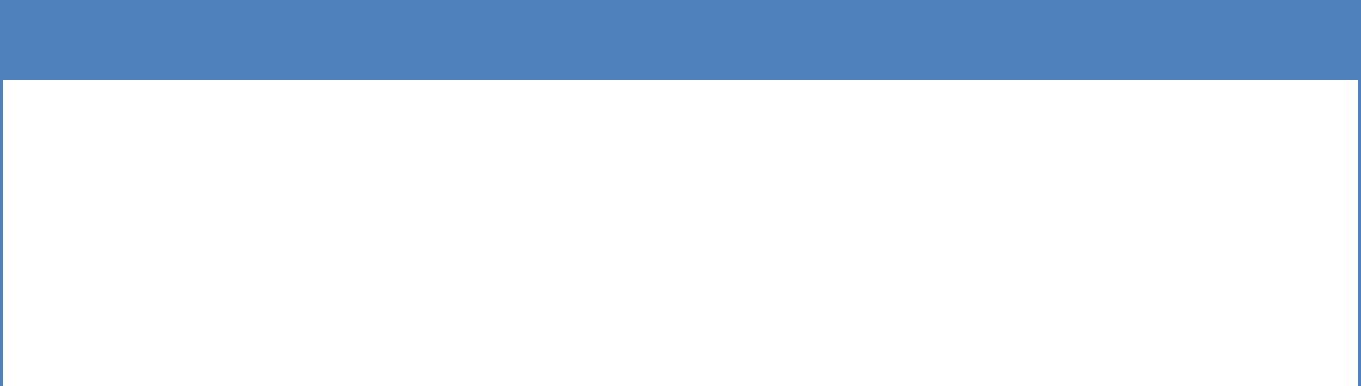 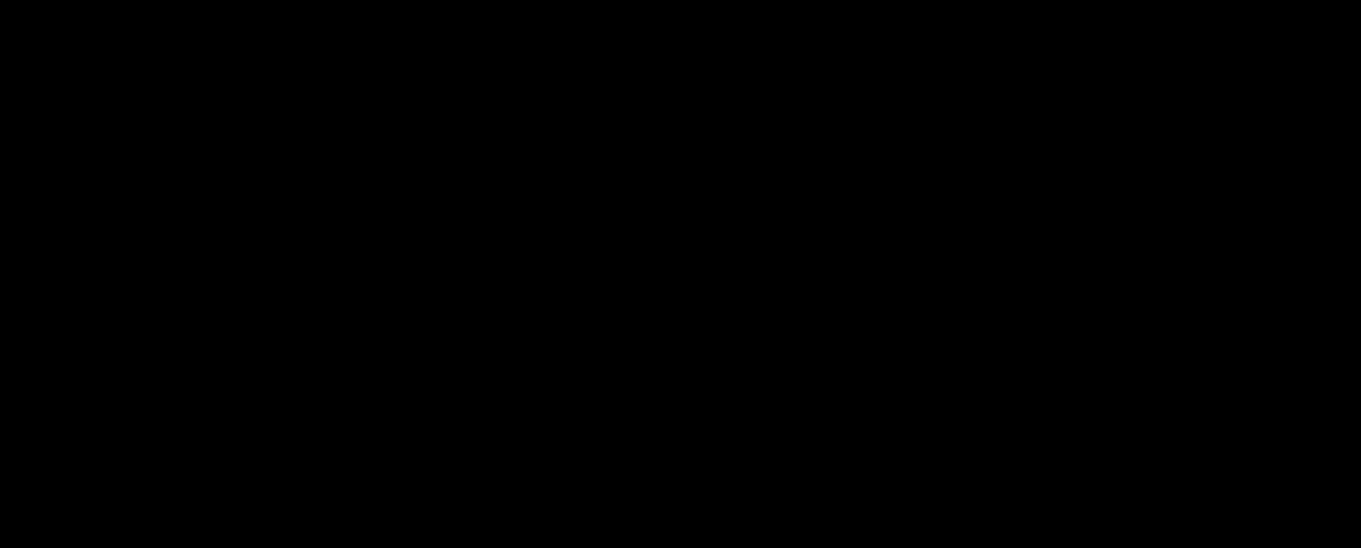 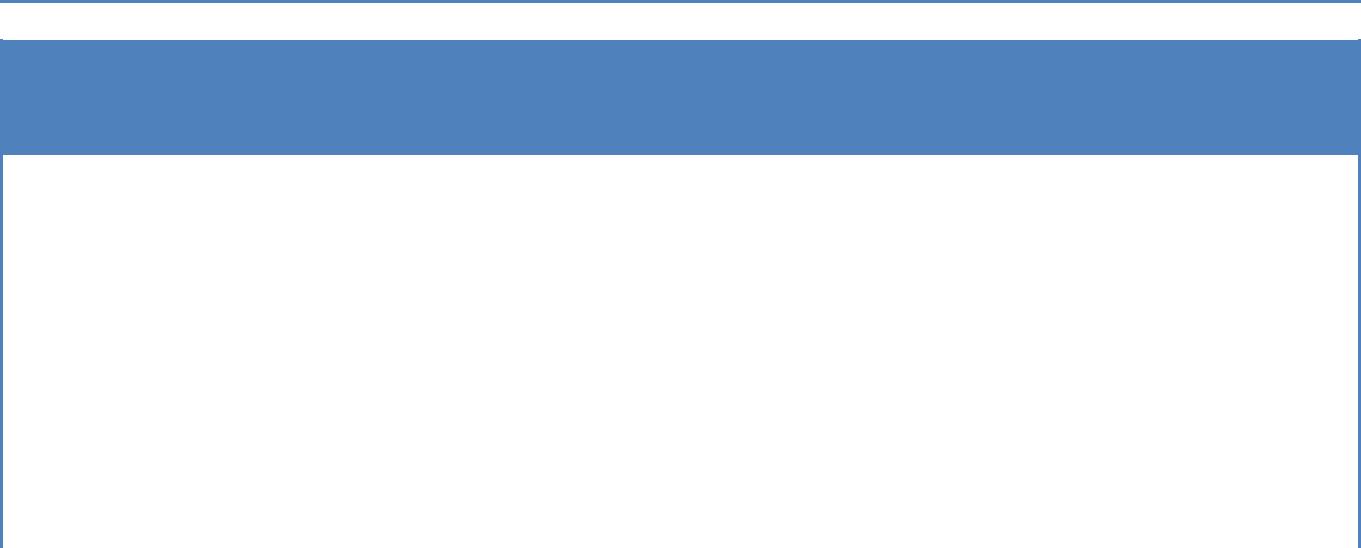 Amit fel tud(nak) ajánlani a szülő(k) a gyermek fejlődésének, integrációjának megsegítésére: (pl. a csoportnak szervez(nek) érzékenyítő foglalkozásokat, napirendi kártyákat készít(enek), alkalmaz(nak) otthon is stb.):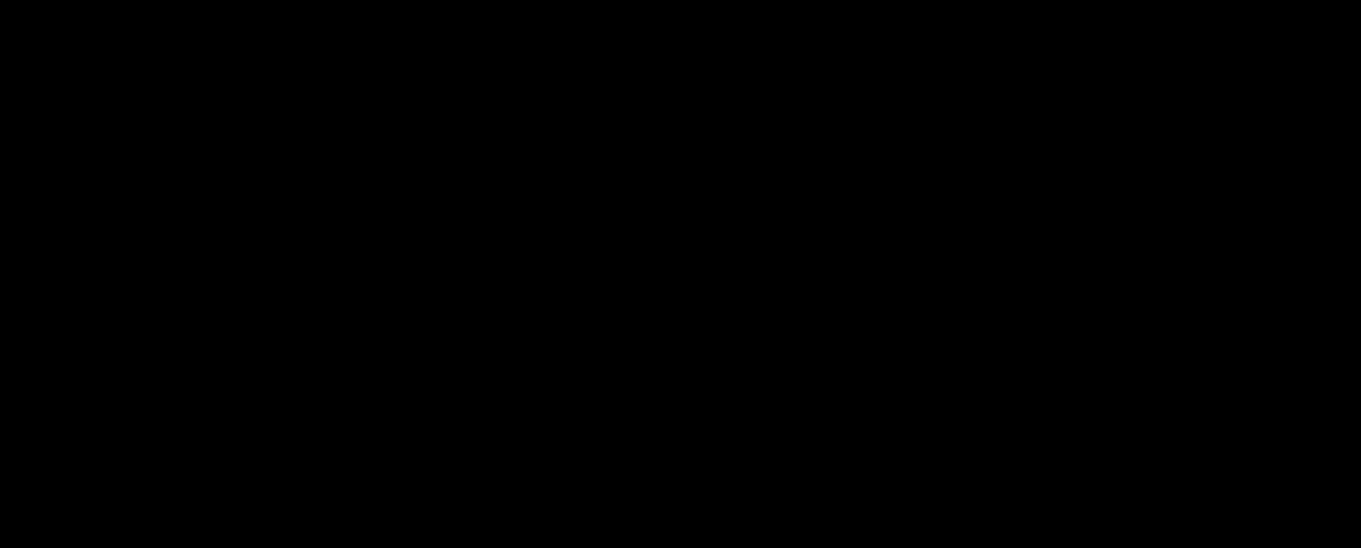 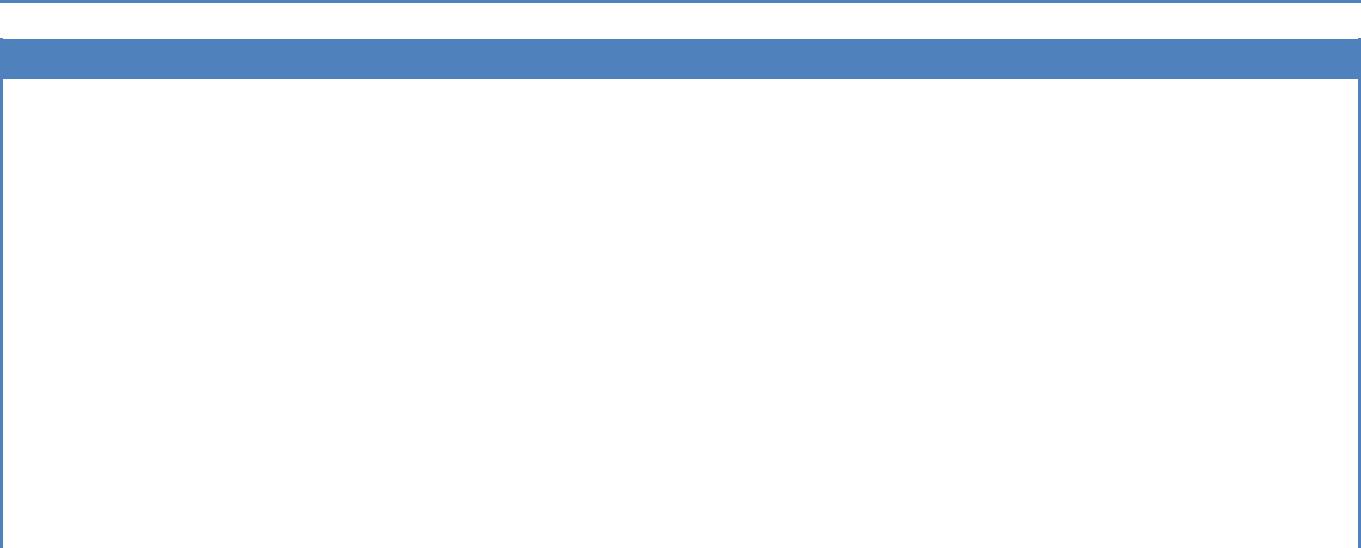 Az előző év fejlesztési tervének főbb céljai: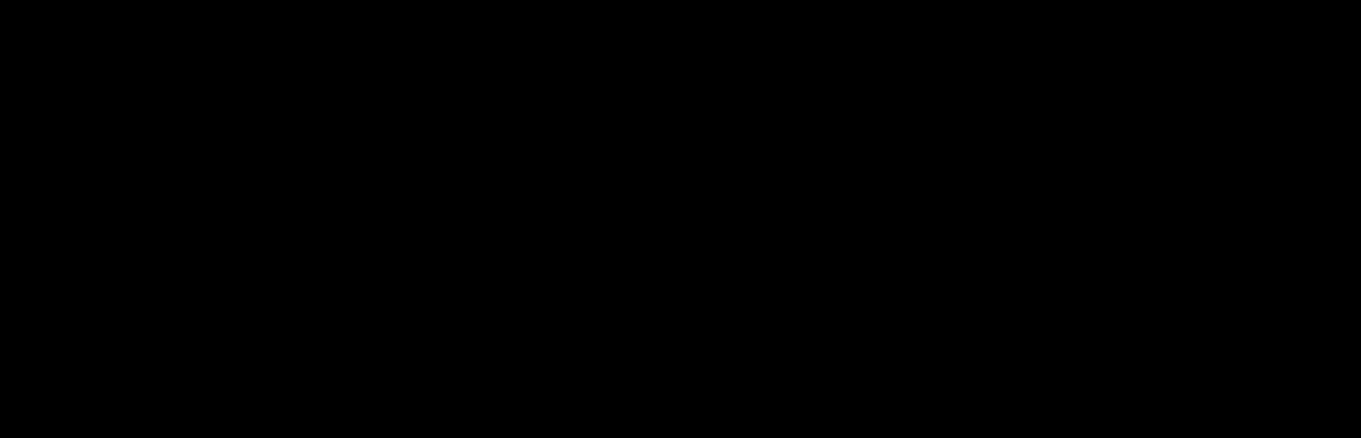 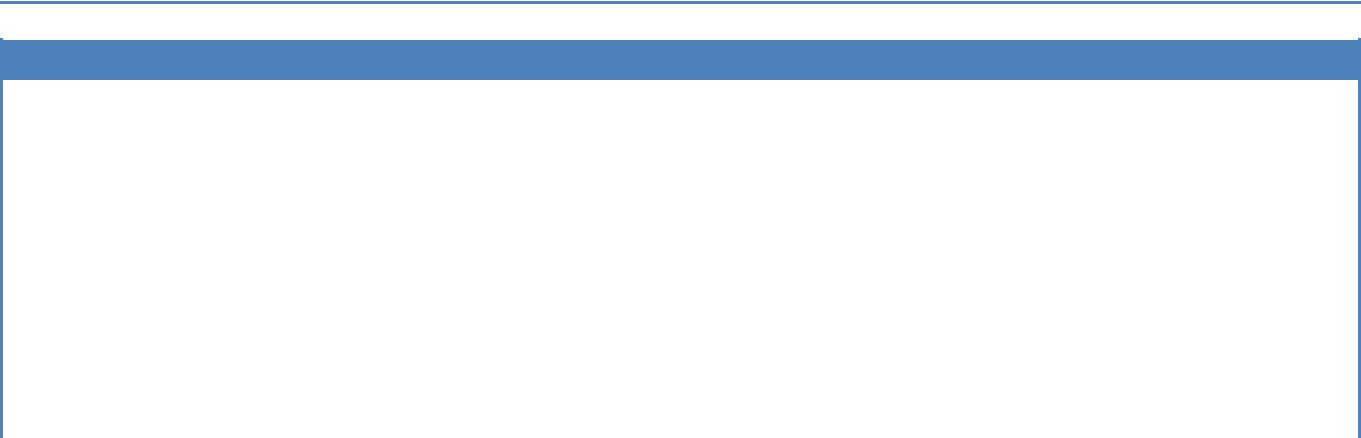 Egyéb megjegyzések:ÁTADÓLAPAUTIZMUS SPEKTRUM ZAVARRAL ÉLŐ GYERMEKEKÓVODÁBÓL ISKOLÁBA VALÓ ÁTMENETÉHEZ 2/2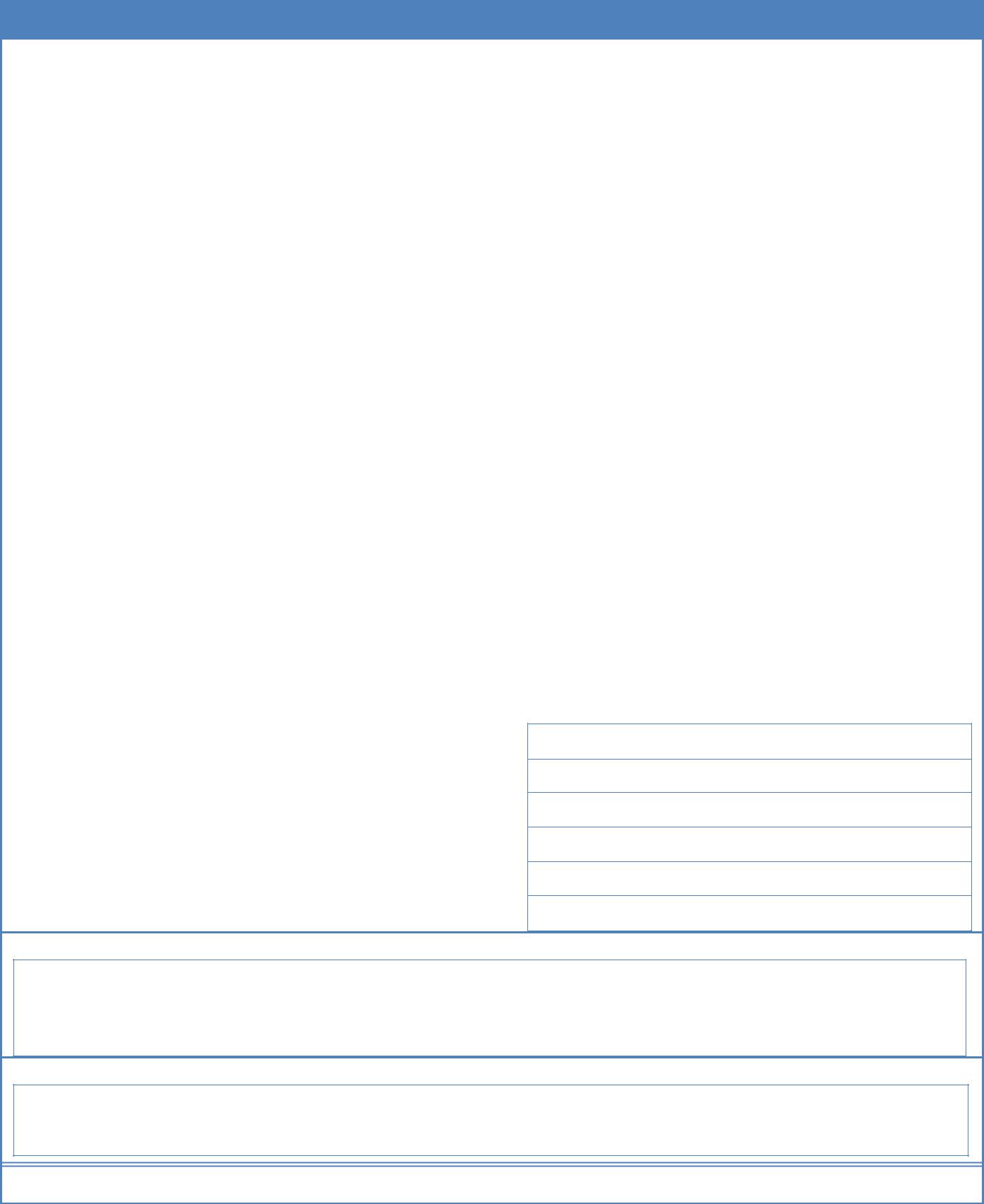 AdatlapAz átadást segítő dokumentum elkészítésének oka:A dokumentumot készítette (lehetőleg a szakemberek és a szülők együtt töltsék ki!):Dátum: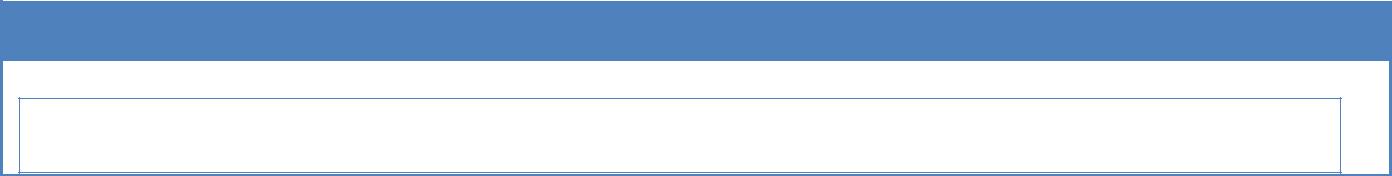 Családi adatokTestvérek száma és kora:A gyermek gondozásában résztvevő családtagok: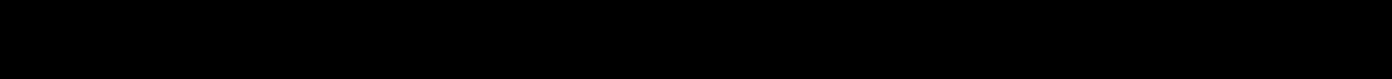 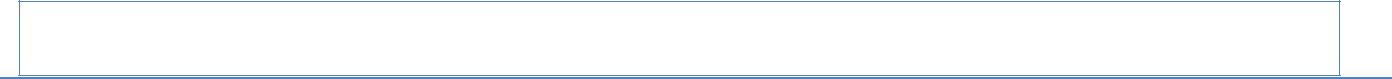 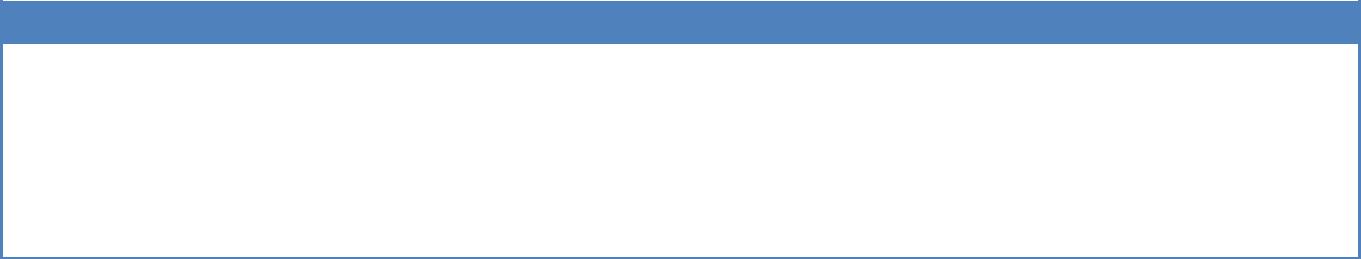 Diagnózis(ok), kiállító intézmény, hely, idő: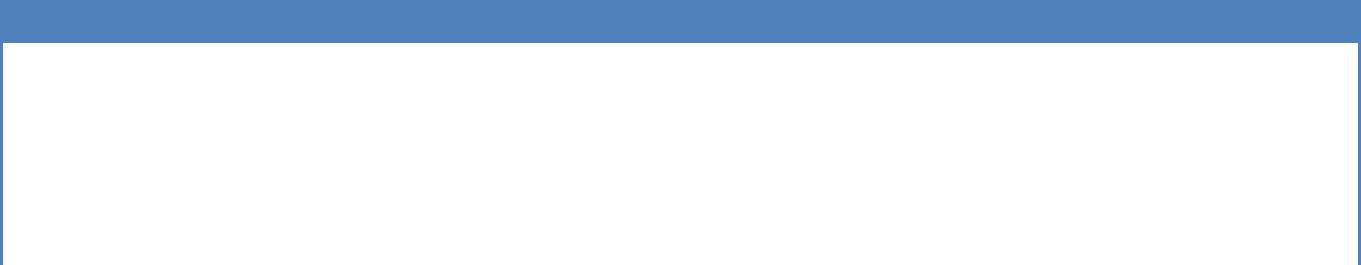 Mikor és mely intézmény/ek/be járt korábban, mennyi ideig?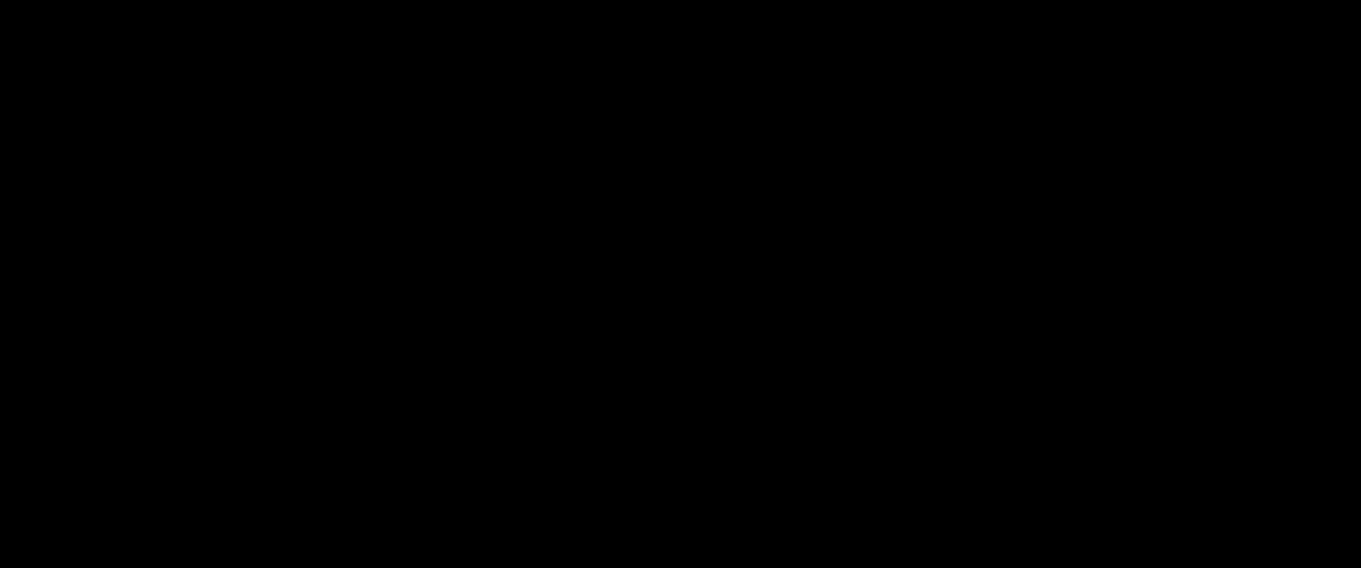 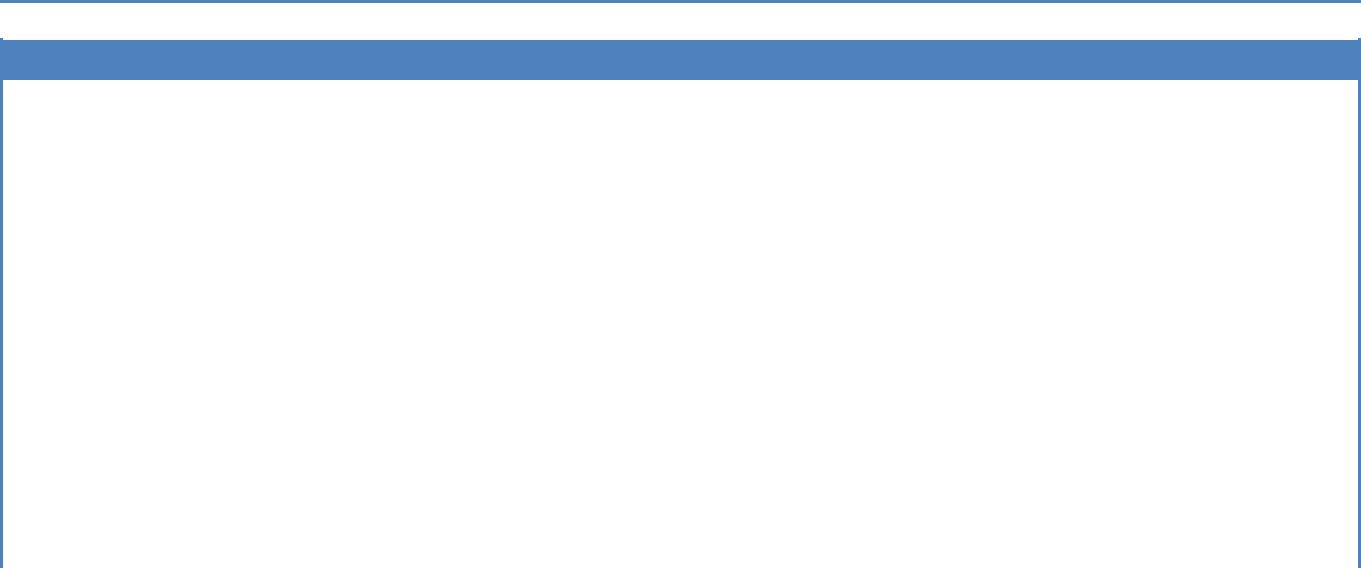 Milyen megsegítést kapott eddig?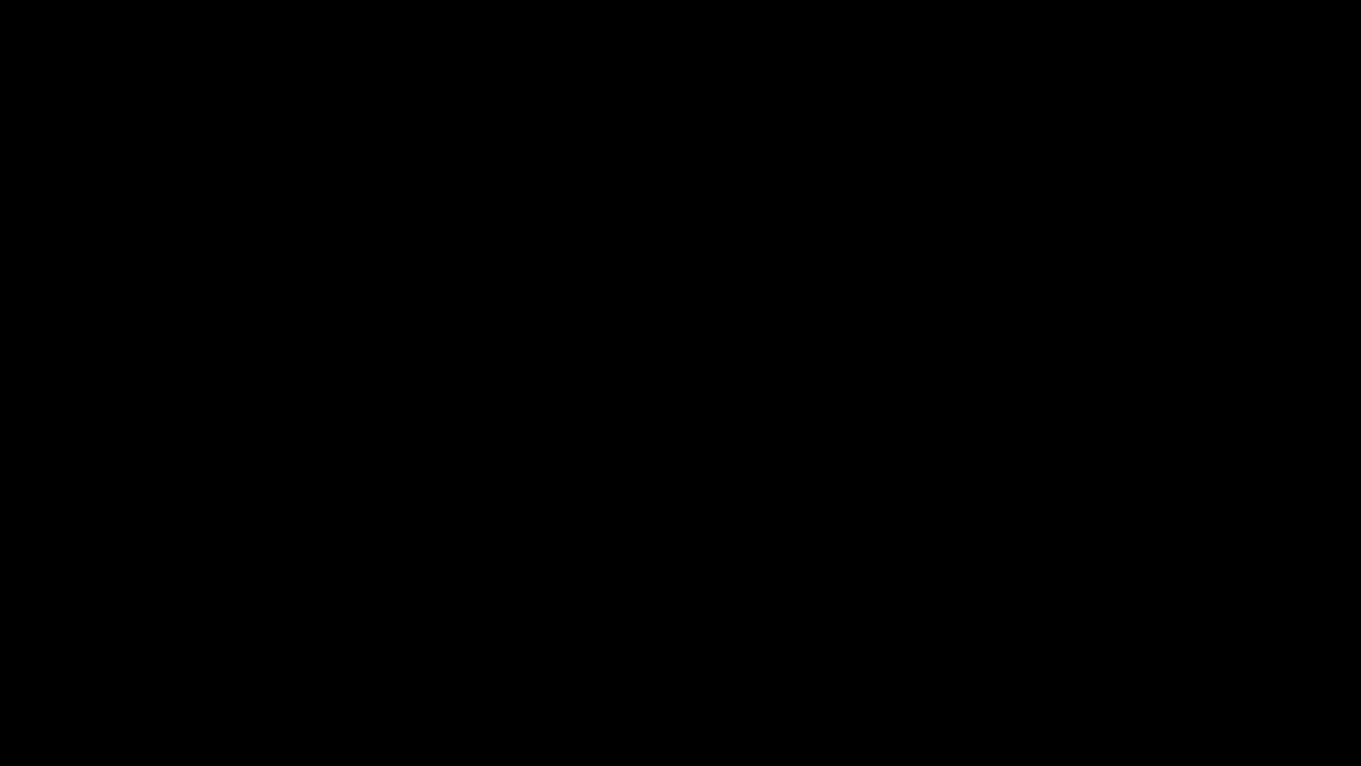 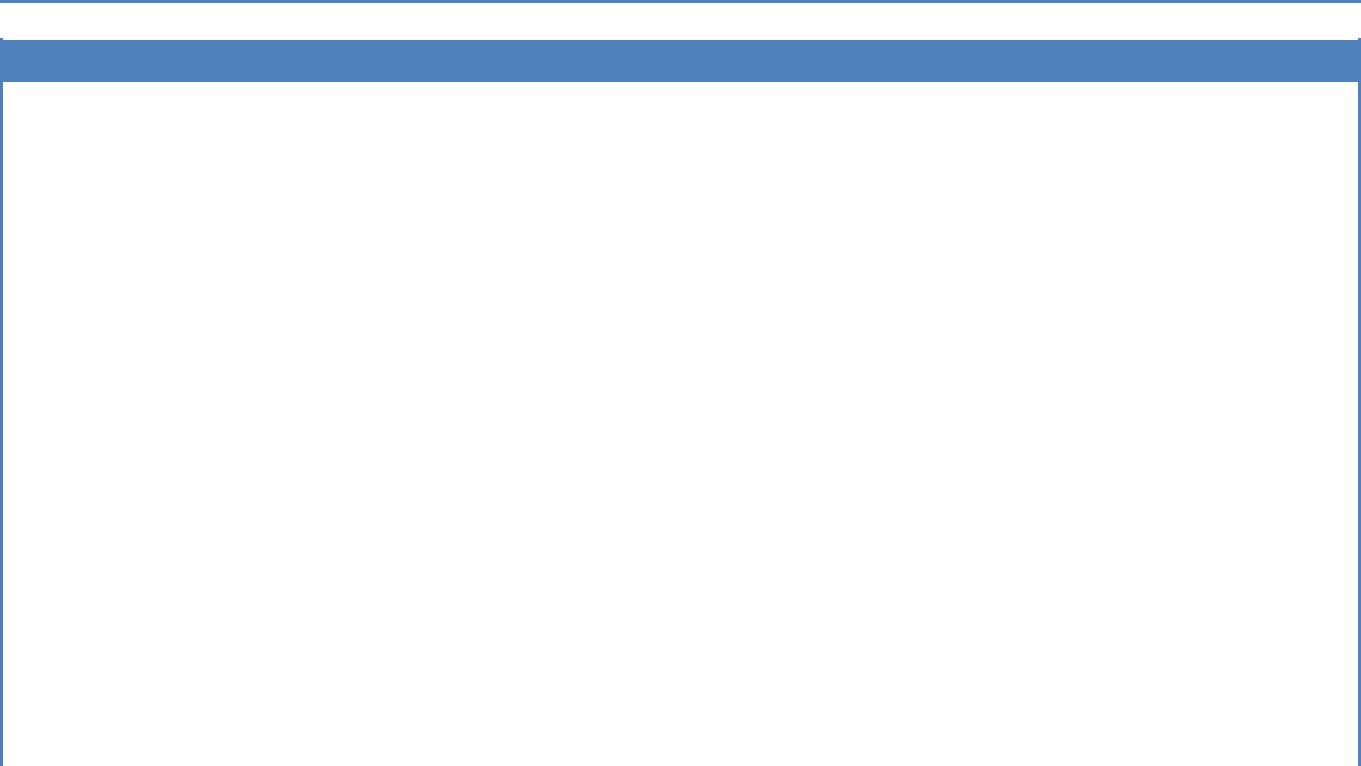 Legfontosabb személyiségjellemzői:A gyermek együttműködési készsége: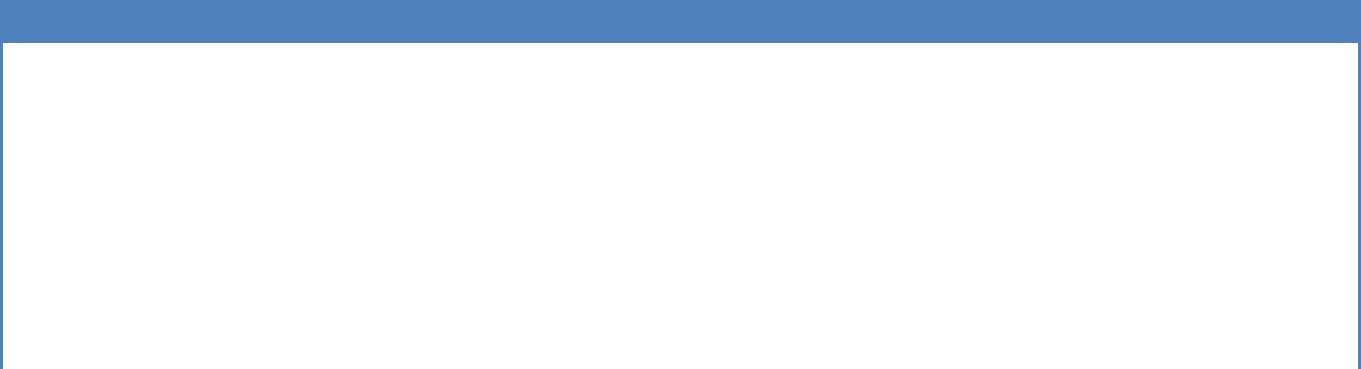 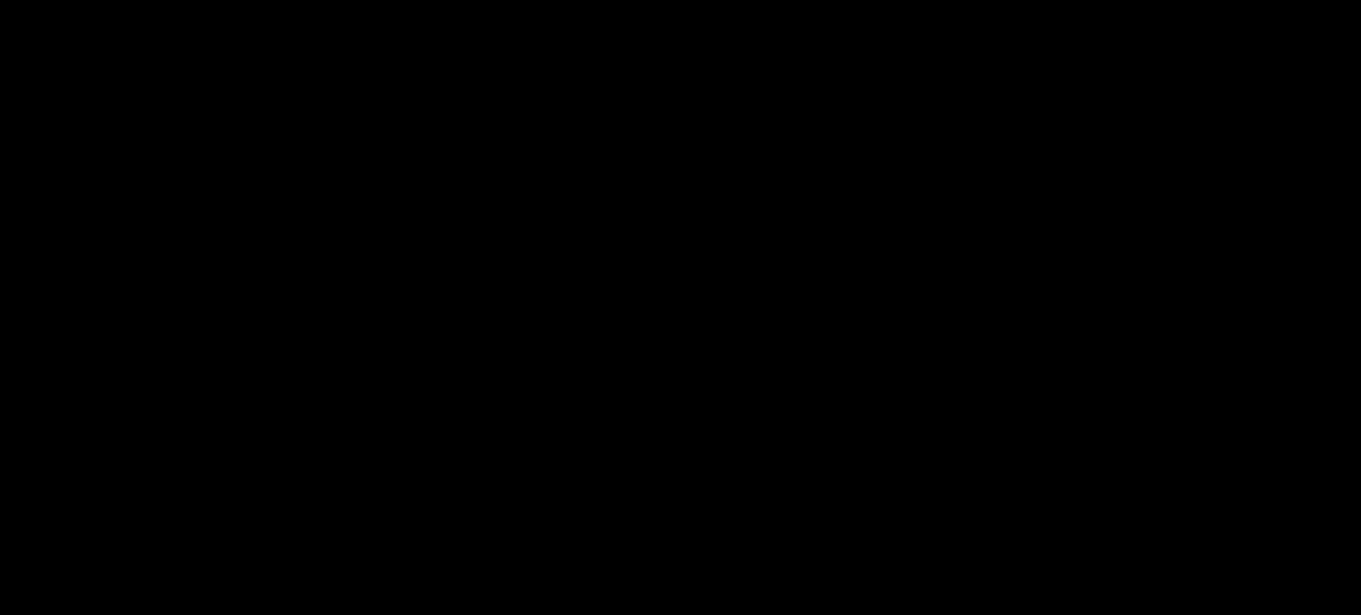 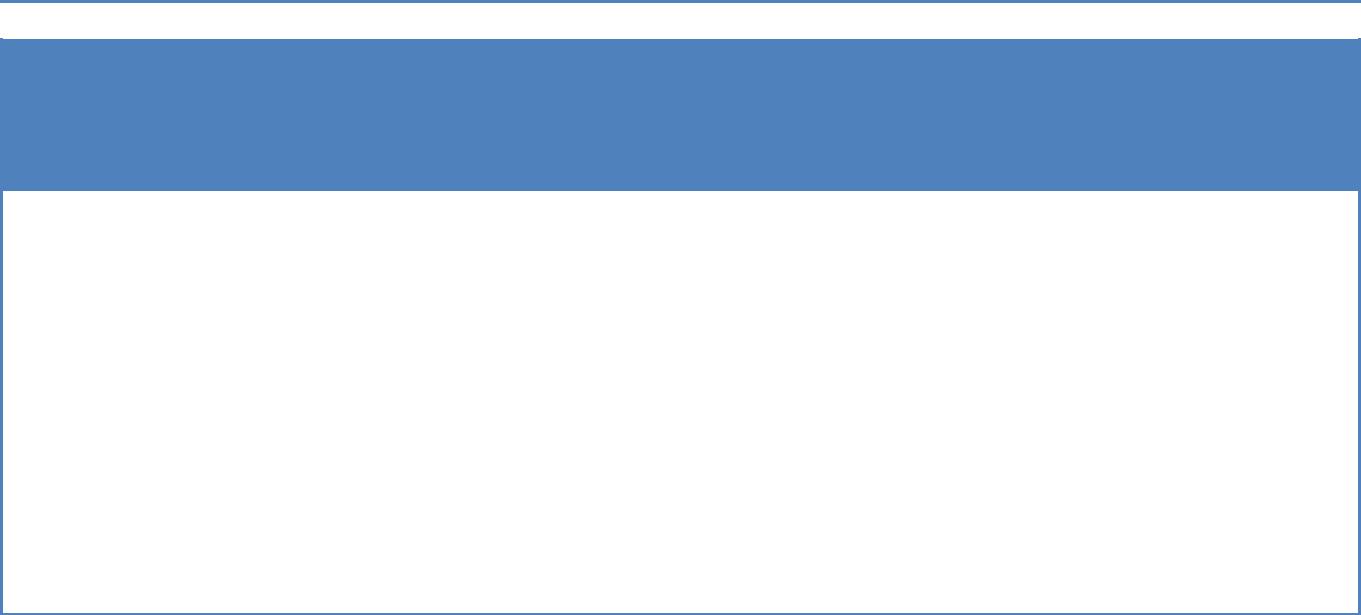 A gyermek kommunikációjának fő jellemzői (pl. figyel-e a nevére, érti-e a tiltó szavakat, vagy csak a tiltó testbeszédet, mutogatással kommunikál, vizuális segédeszközökkel kommunikál, hangadással, szavakkal, mondatokban beszél, „panelokat” használ):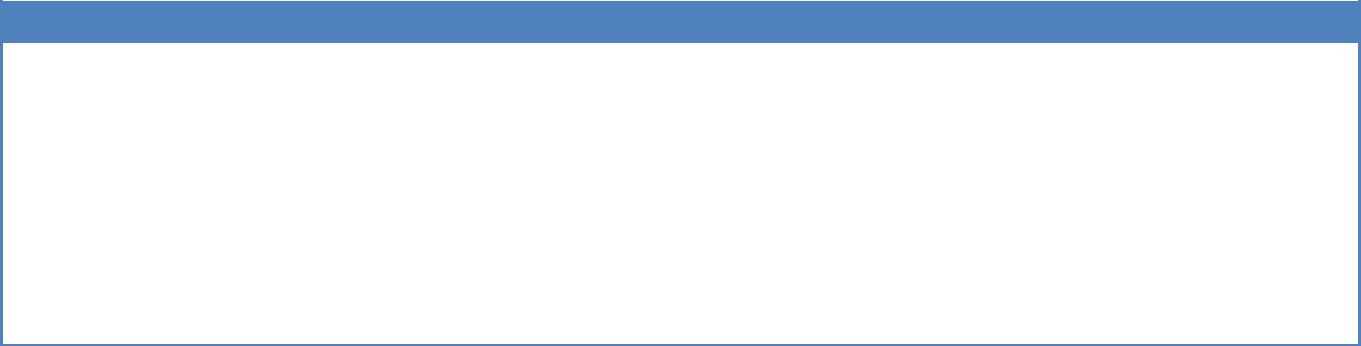 Beszédértésének jellemzői (pl. csak rövid utasításokat, tőmondatokat ért meg):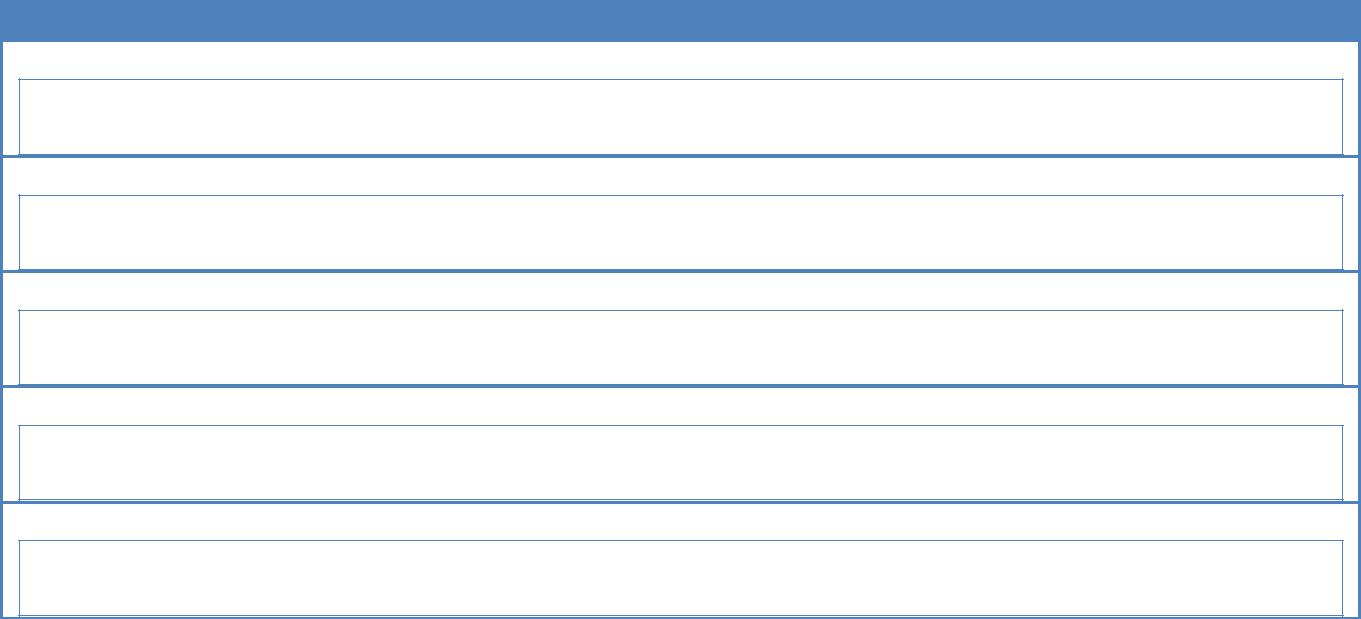 Ha nem beszél, hogyan fejezi ki a gyermek, ha:boldog:mérges:fáradt:éhes:WC-re kell mennie:Kommunikációt segítő módszerek, eszközök, és tudnivalók róluk (pl. napirend-kártyák, kommunikációs könyv):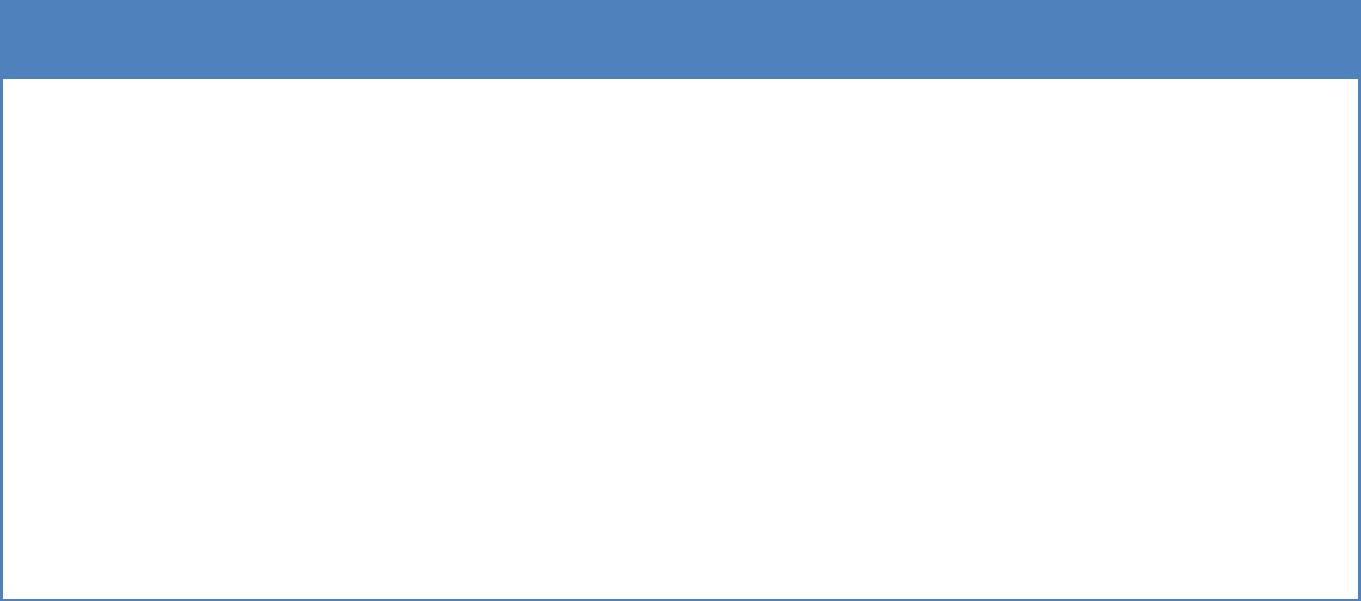 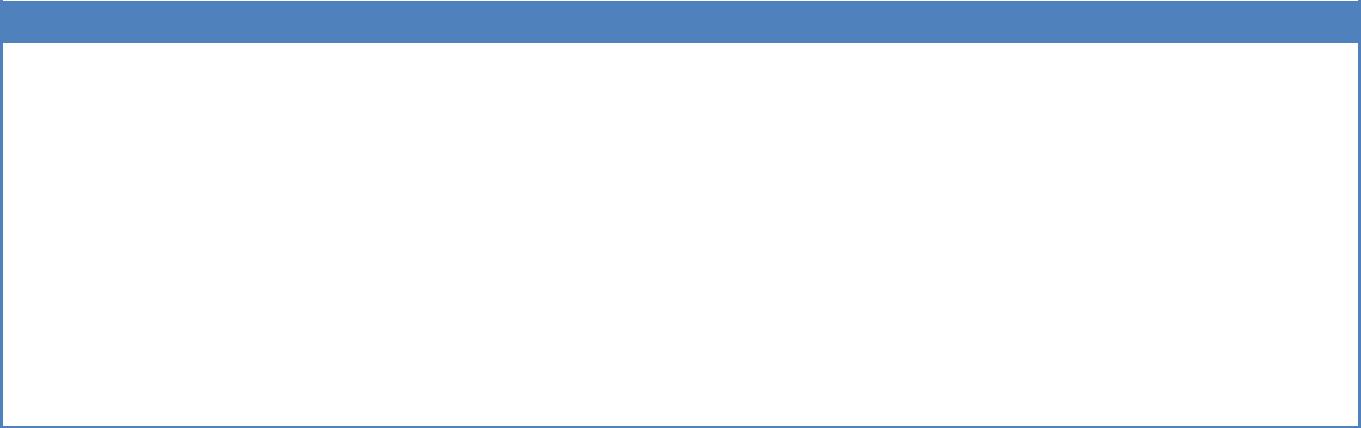 Önkiszolgálásának jellemzői (szobatisztaság, öltözködés, tisztálkodás):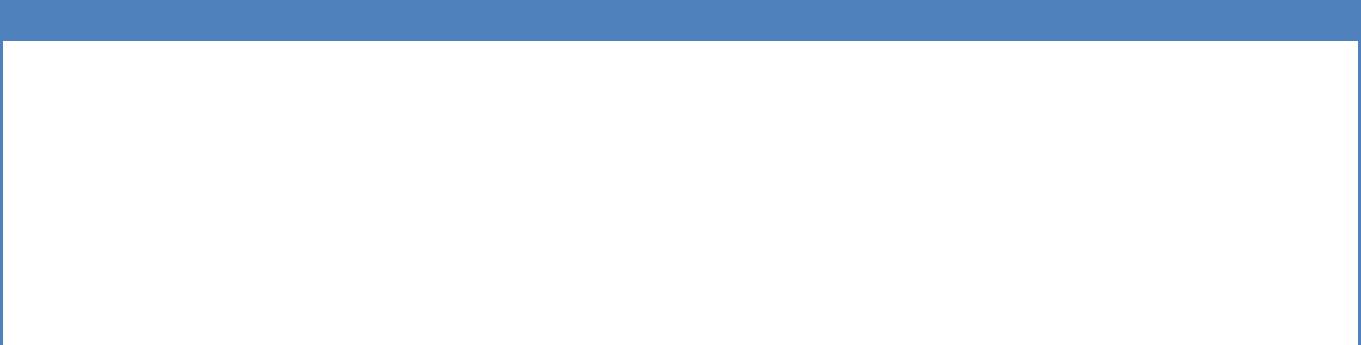 Evés, étkezési szokások: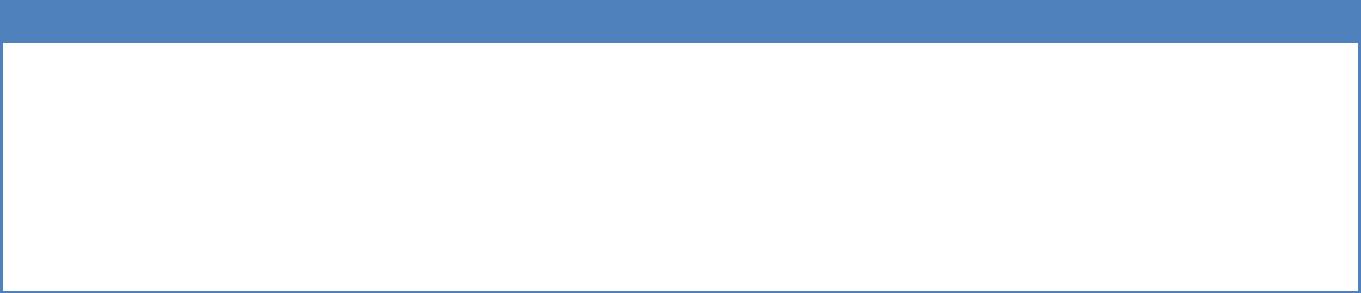 Alvás: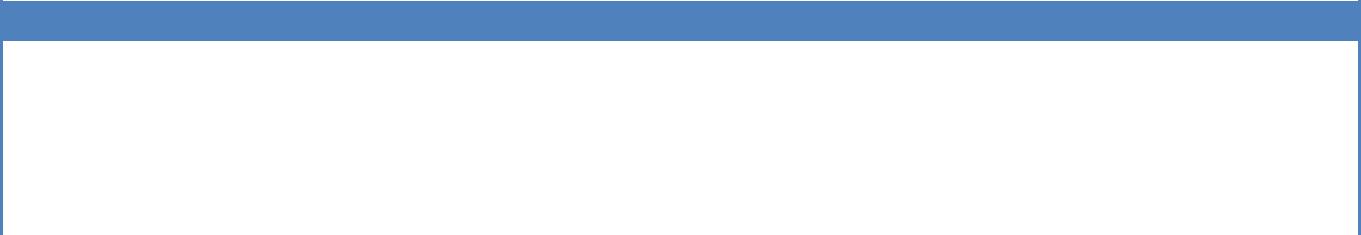 Egészségügyi szükségletek, betegségek, gyógyszerek, allergiák:Amit, akit nagyon szeret (személy, tárgy, időtöltés), amivel lehet motiválni: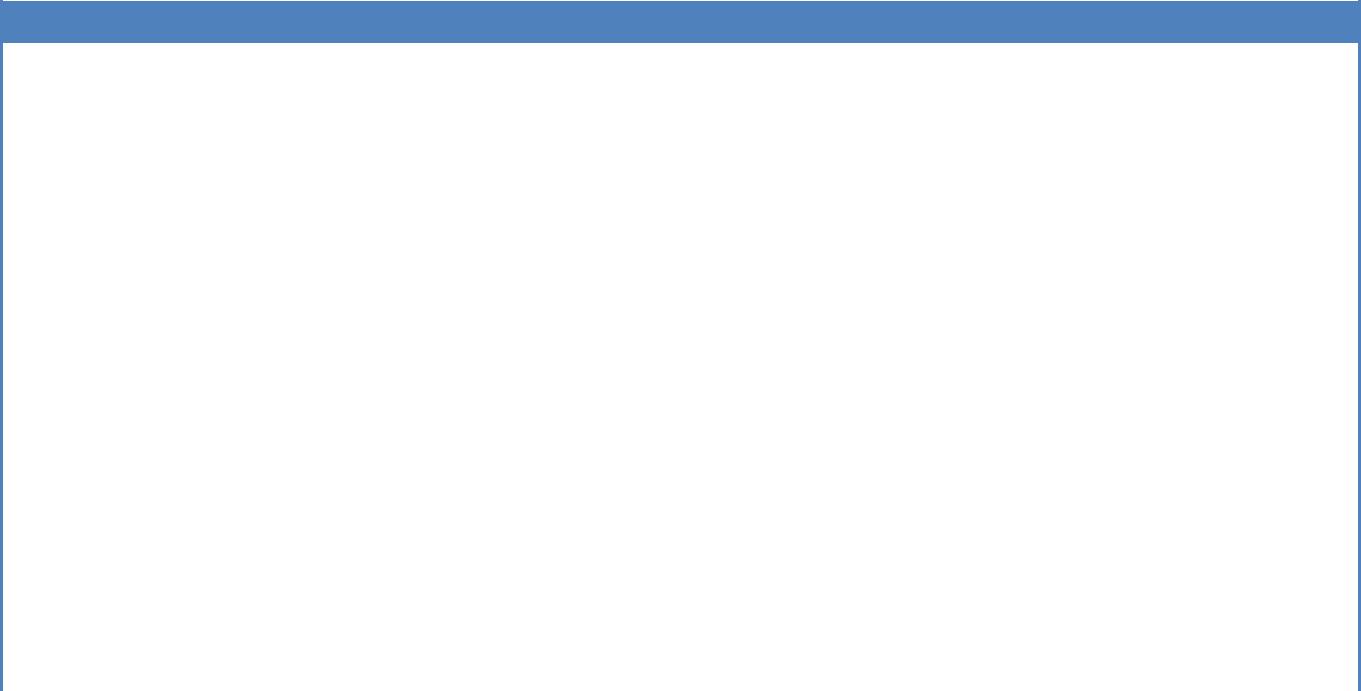 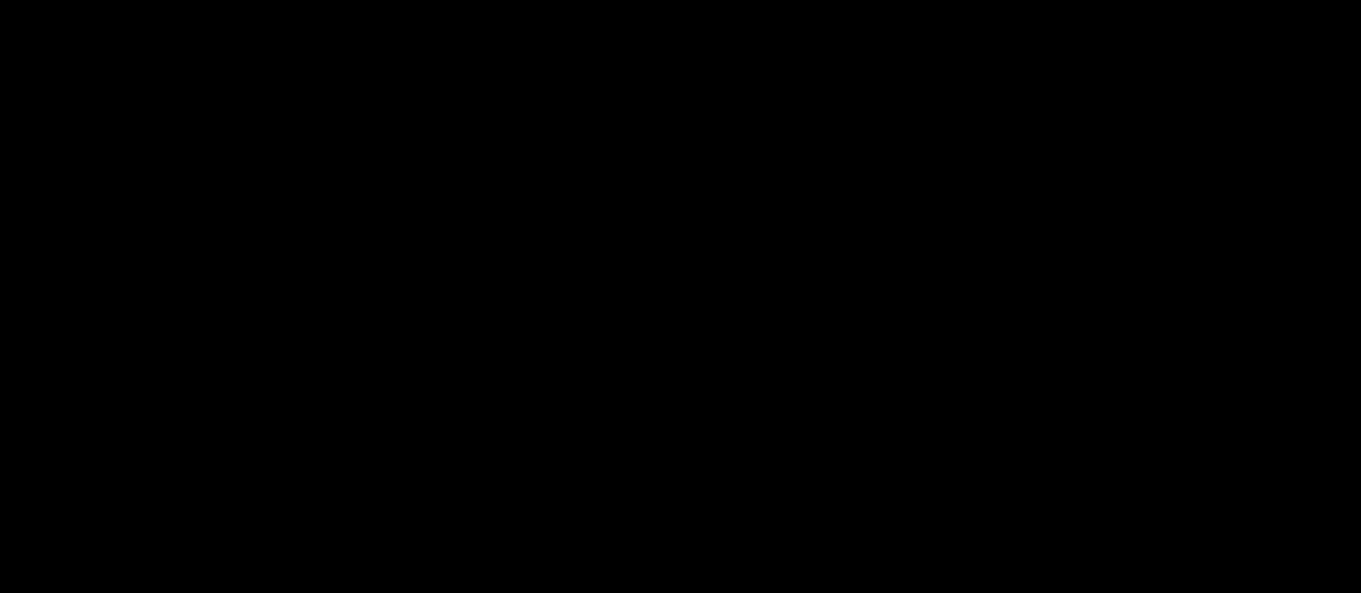 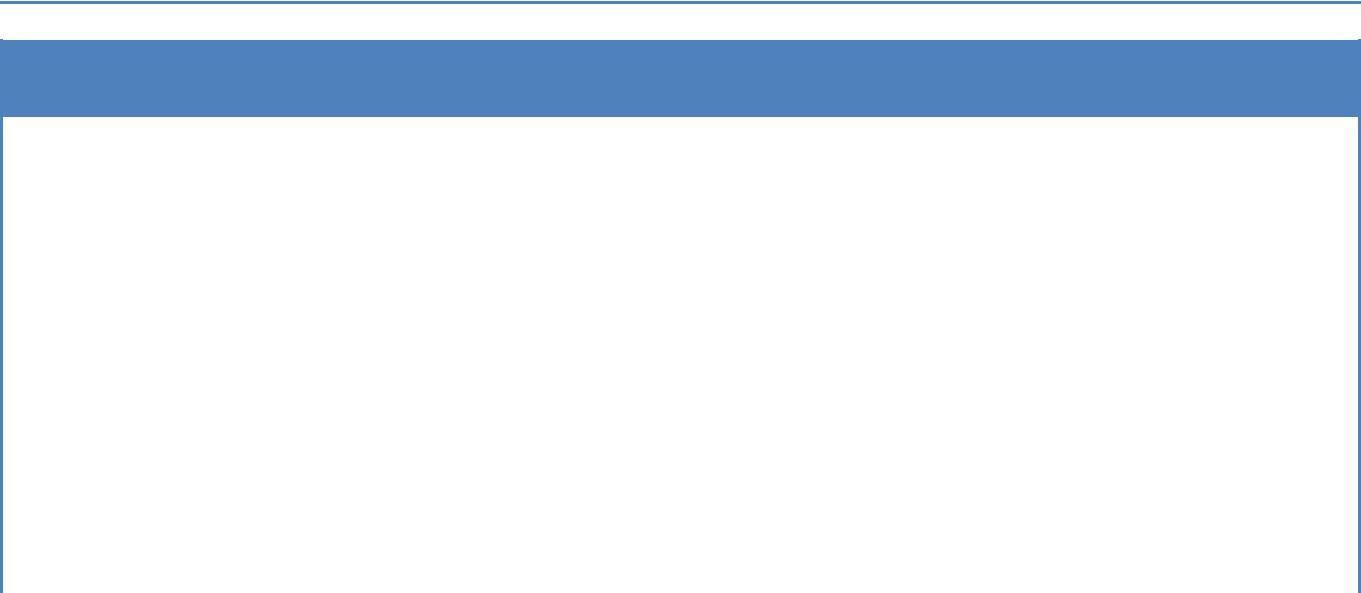 Amit nagyon nem szeret, ami idegesíti (pl. hang, érintés) amitől esetleg fél (pl.váratlan helyzetek):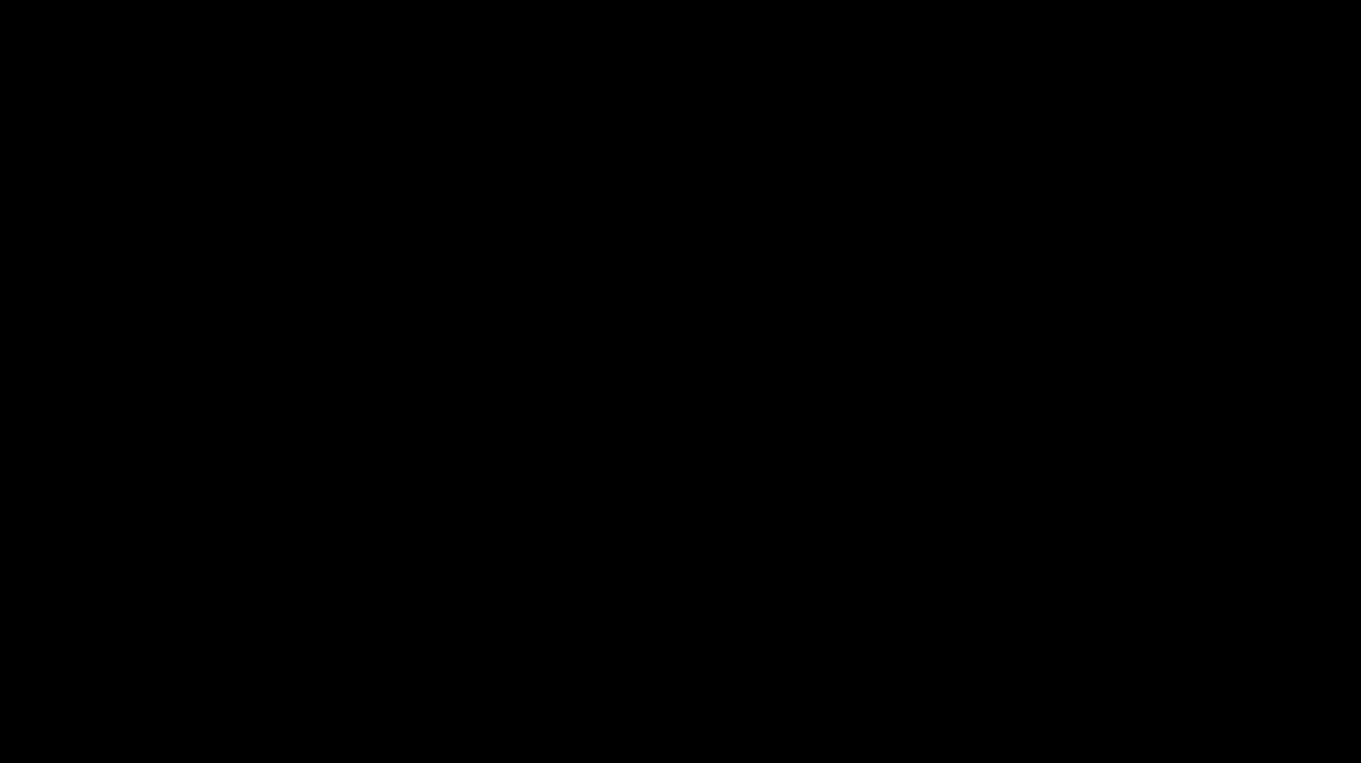 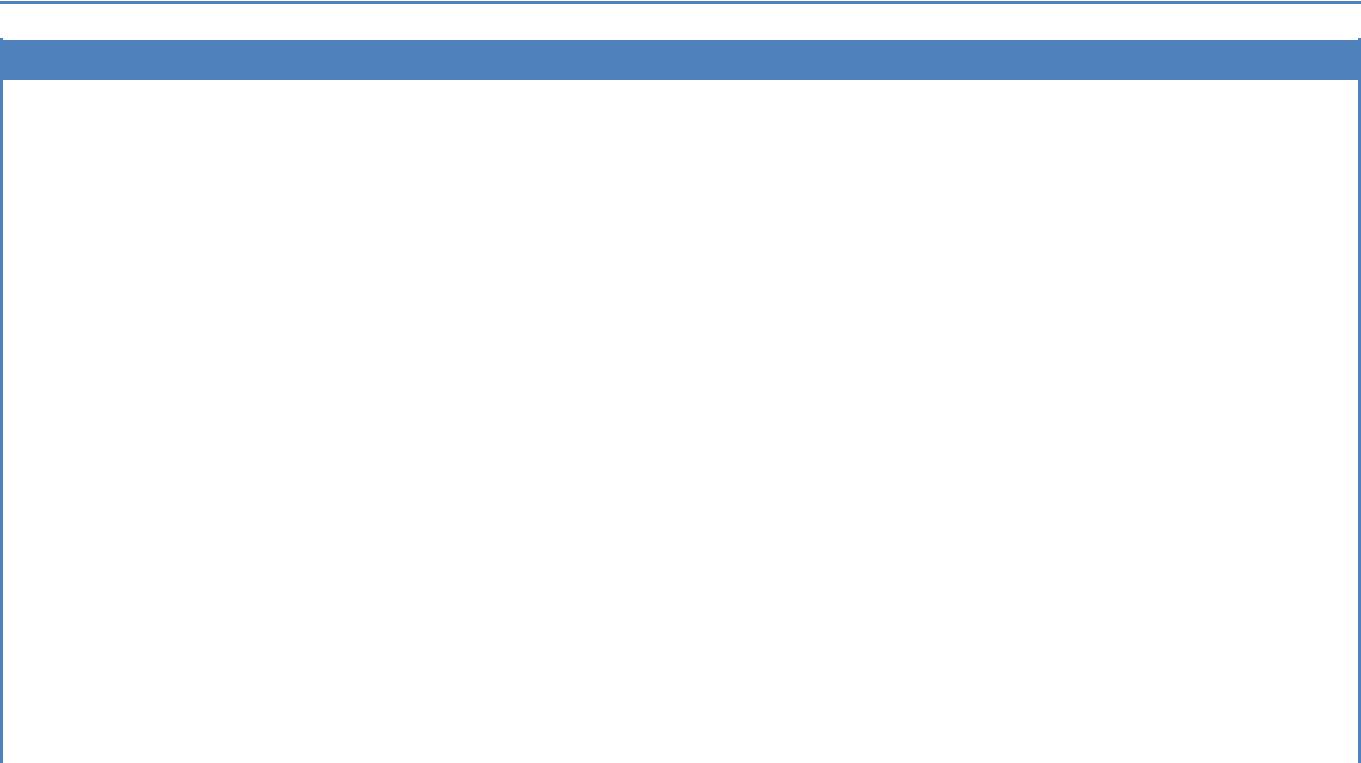 Amivel és ahogyan meg lehet nyugtatni:Mennyi időt volt eddig távol a családjától, mikor és hol?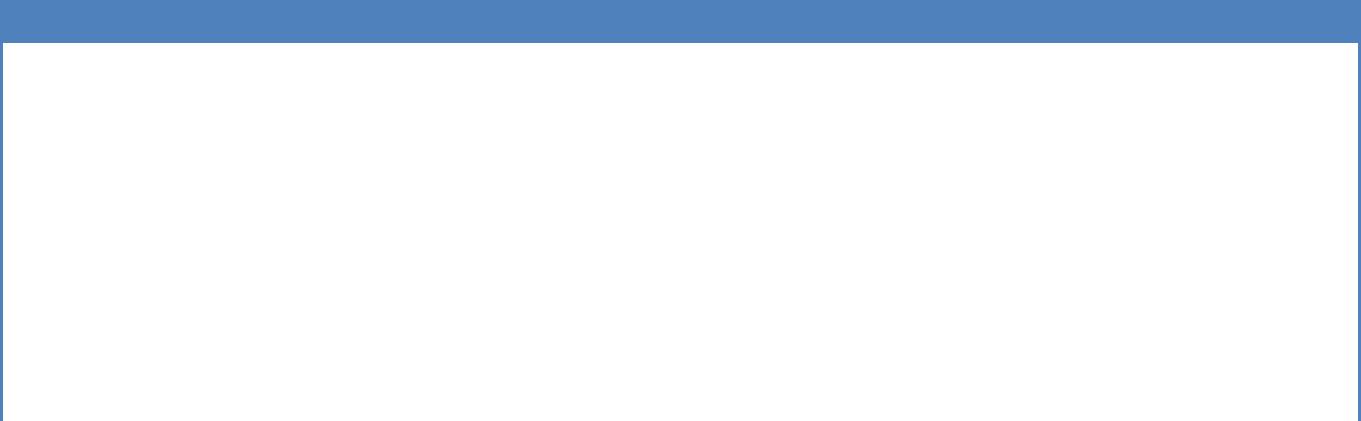 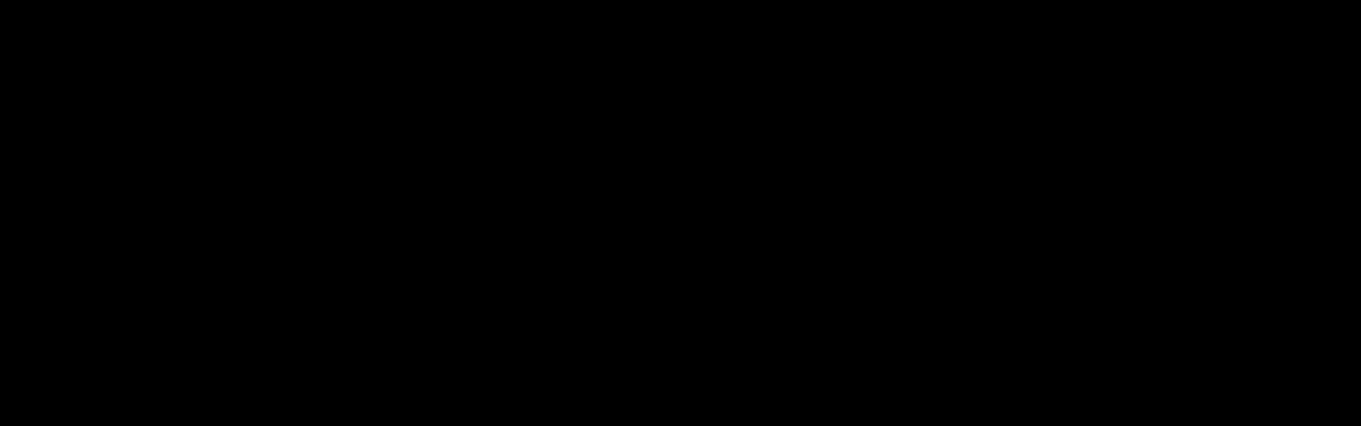 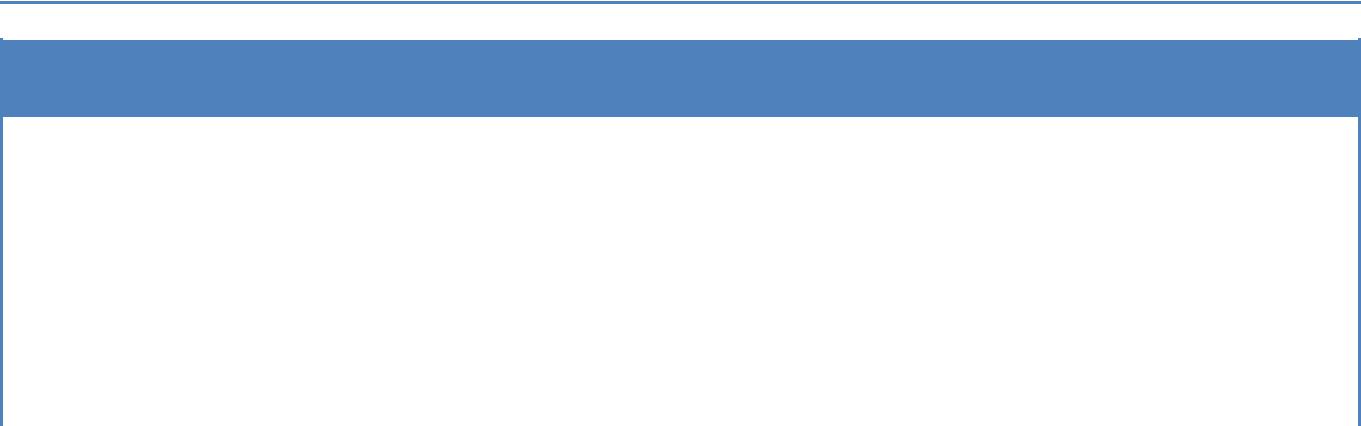 A szülők különleges kívánságai (pl. próbálják bevonni a gyermeket a csoportfoglalkozásokba stb.):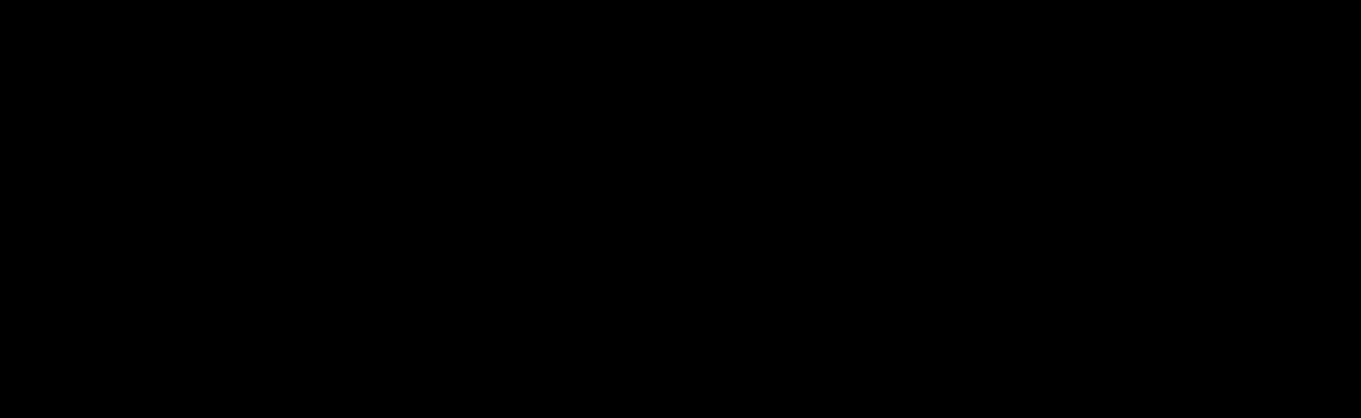 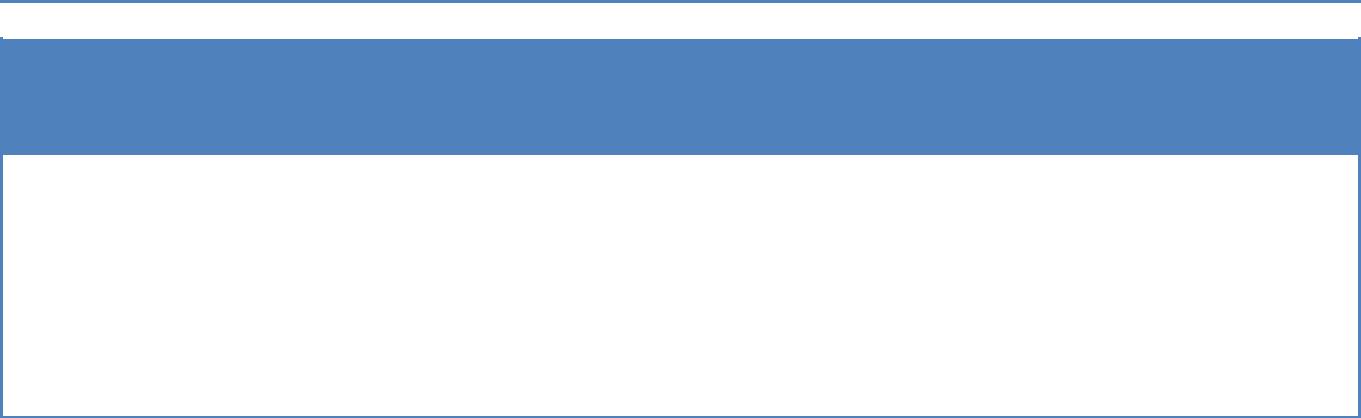 Amit fel tud ajánlani a szülő(k) a gyermek fejlődésének, integrációjának megsegítésére: (pl. az osztálynak/csoportnak szervez(nek) érzékenyítő foglalkozásokat, napirendi kártyákat készít(enek), alkalmaz(nak) otthon is stb.):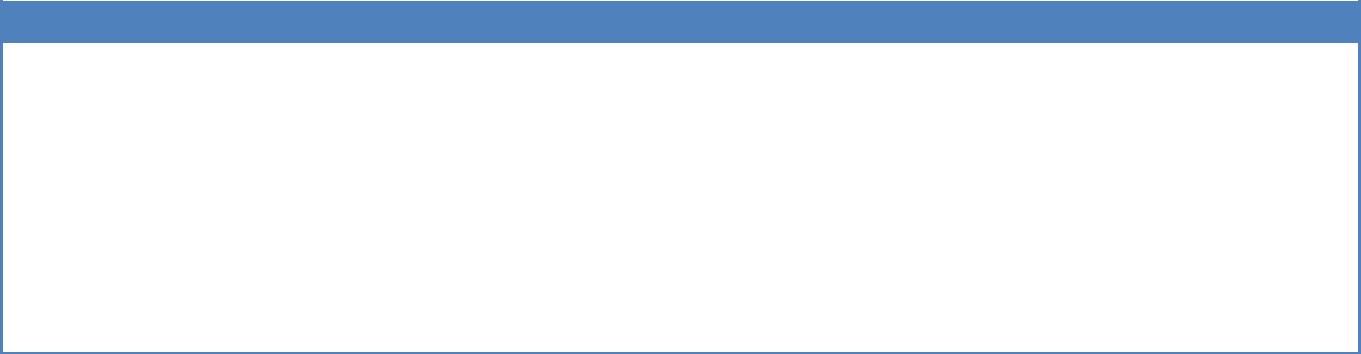 Az előző év fejlesztési tervének főbb céljai: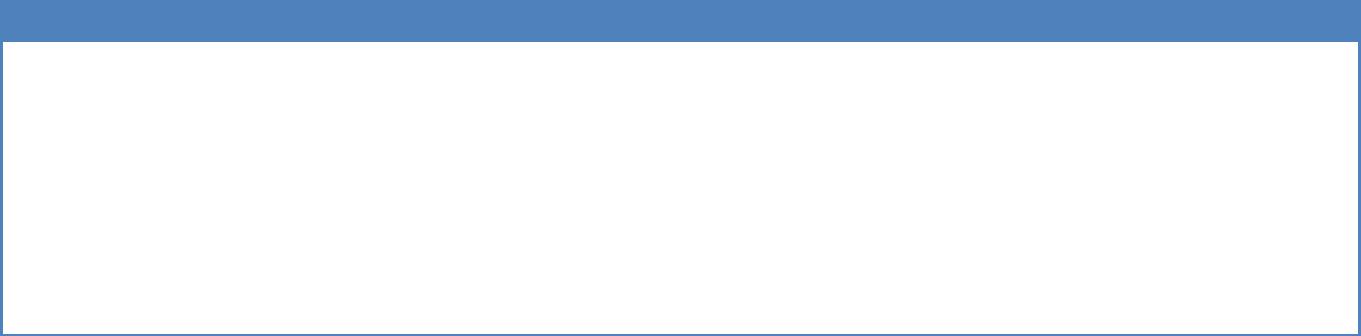 Egyéb megjegyzések: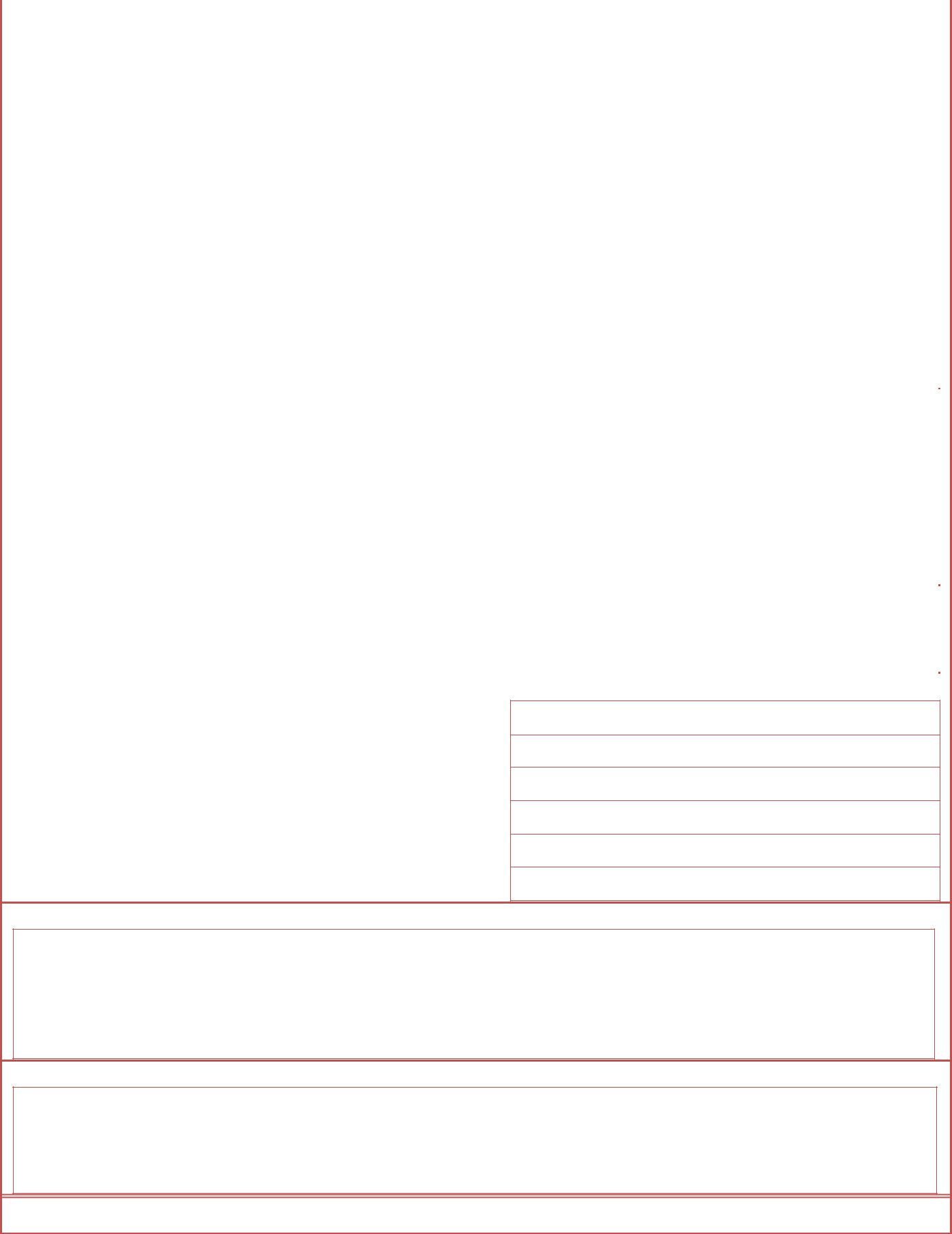 Az átadást segítő dokumentum elkészítésének oka:A dokumentumot készítette (lehetőleg a szakemberek és a szülők együtt töltsék ki!):Dátum: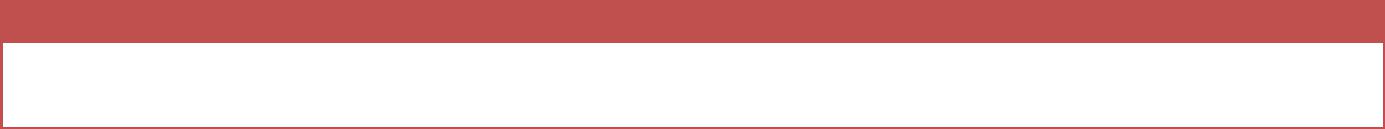 Családi adatokTestvérek száma és kora: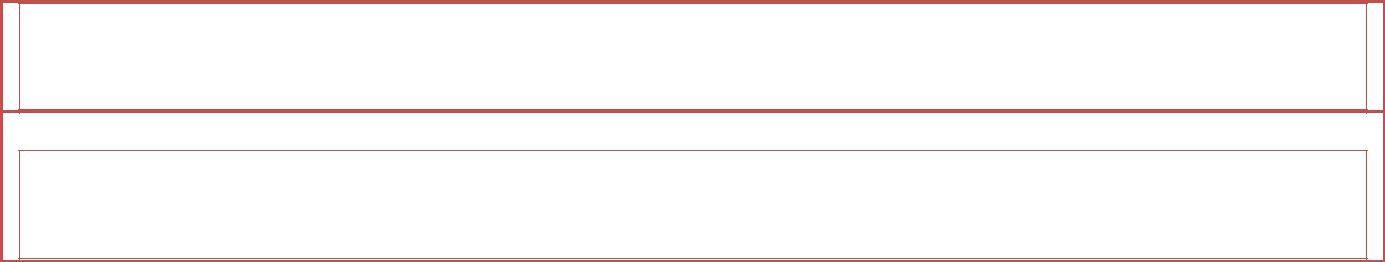 A gyermek gondozásában résztvevő családtagok: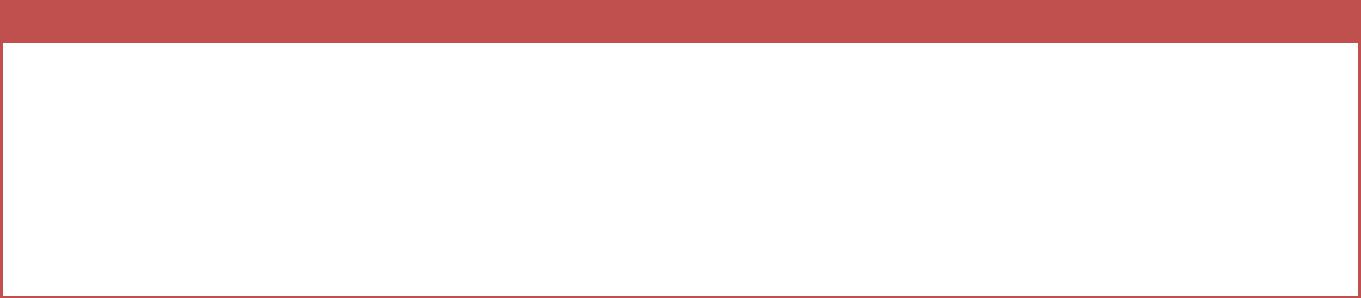 Diagnózis(ok), kiállító intézmény(ek), hely, idő: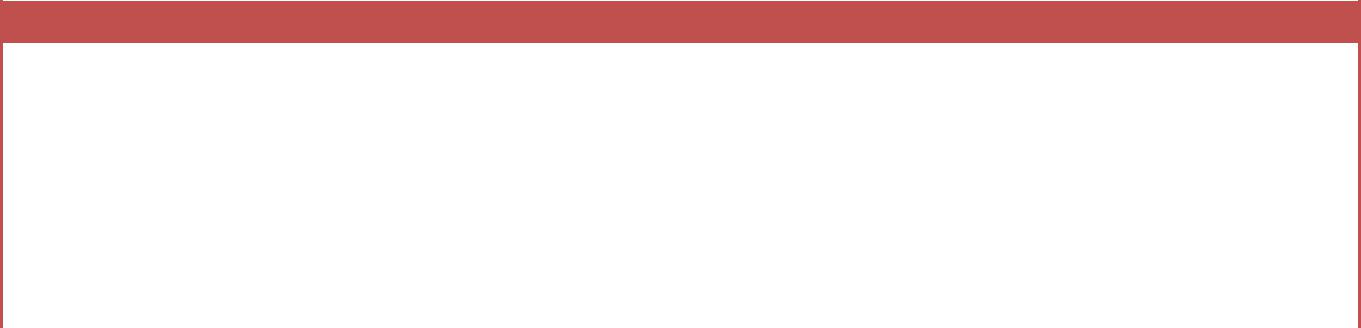 Mely intézmény(ek)be járt korábban, mikor?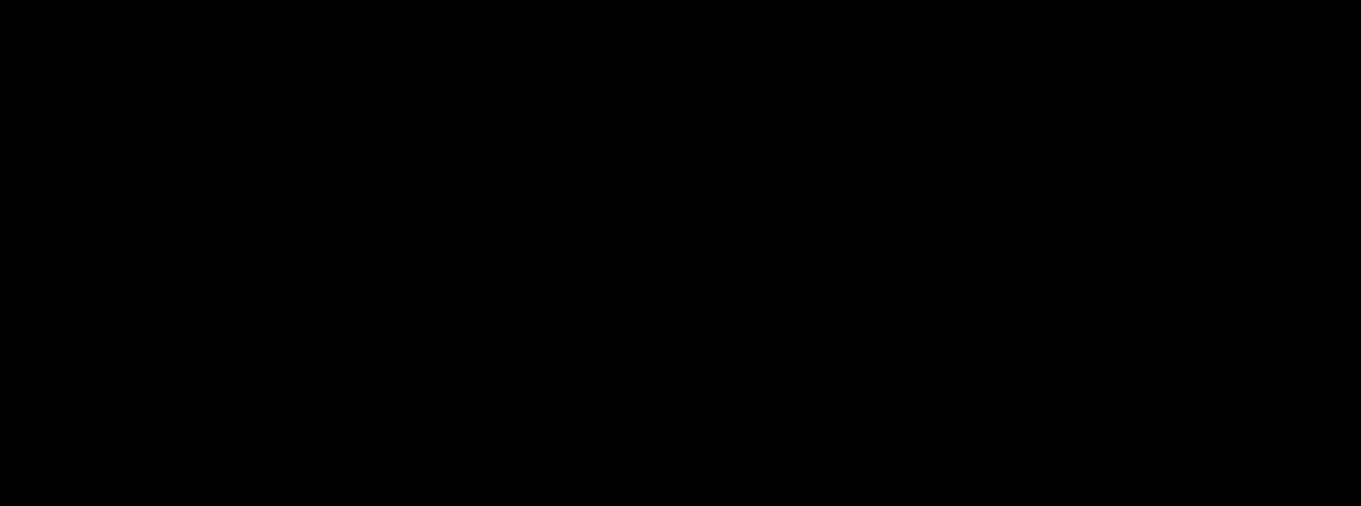 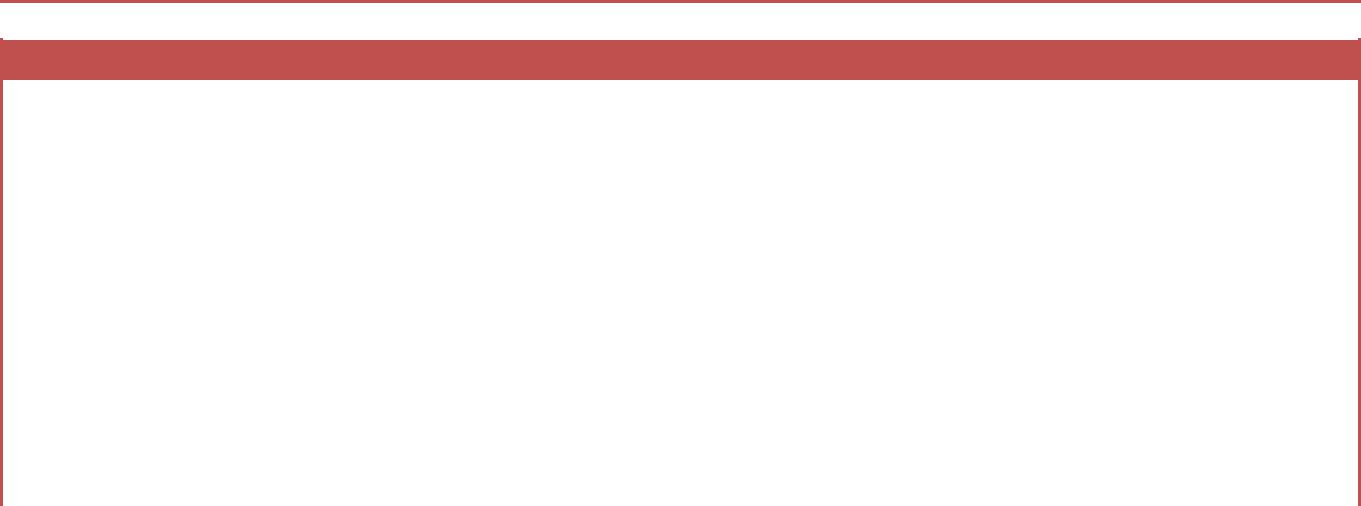 Milyen megsegítést kapott eddig?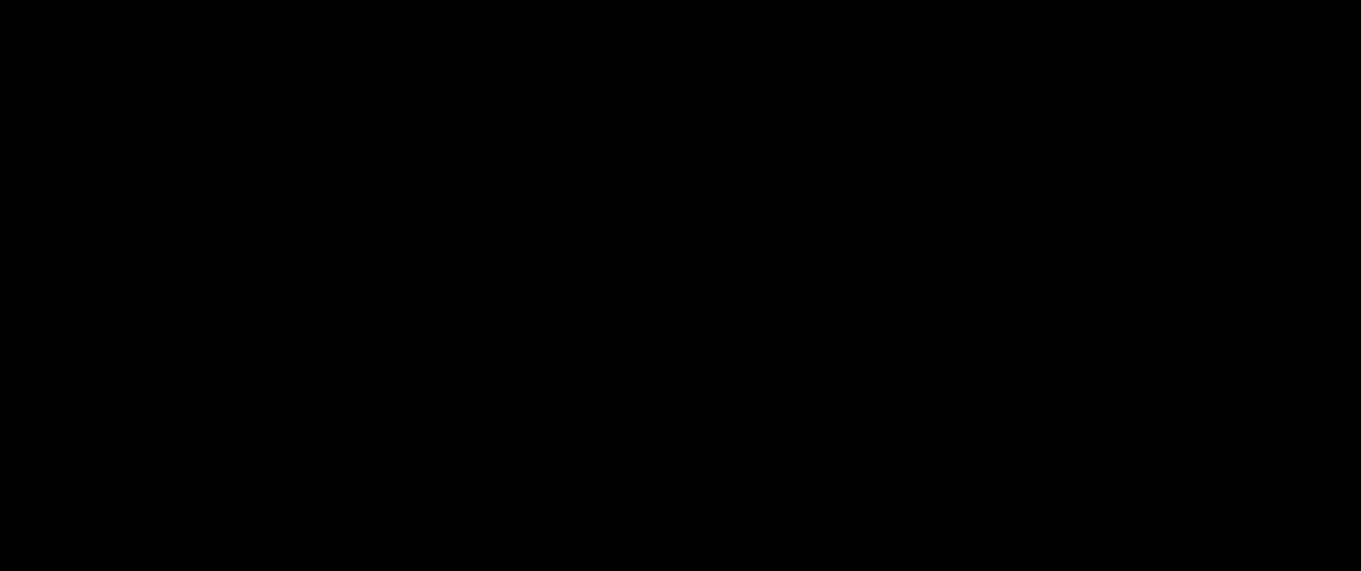 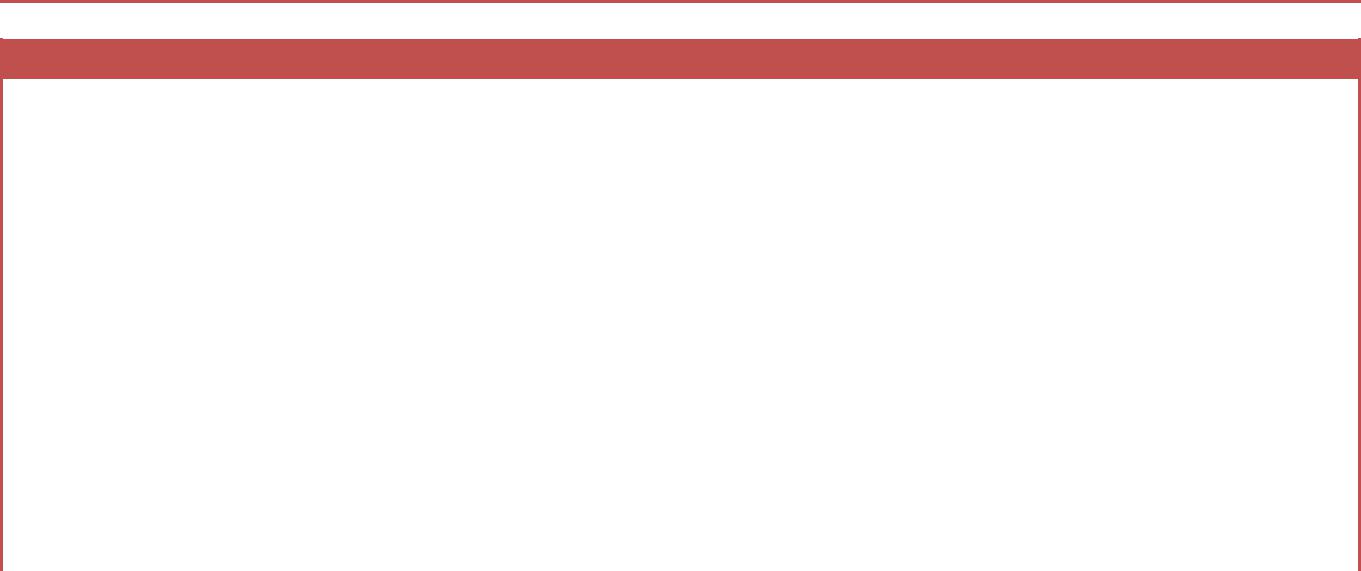 Legfontosabb személyiségjellemzői:Önkiszolgálásának jellemzői (szobatisztaság, öltözködés, tisztálkodás):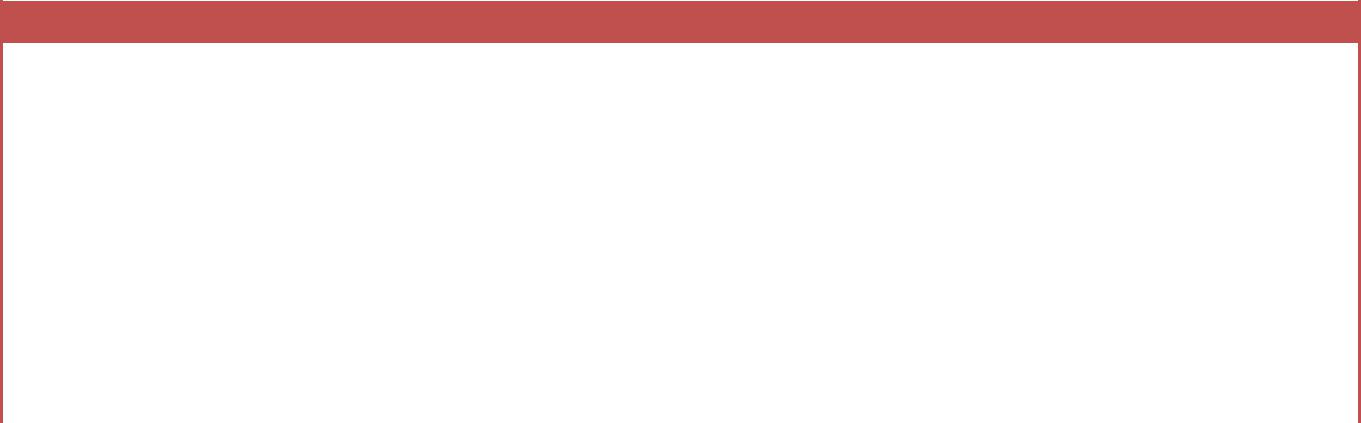 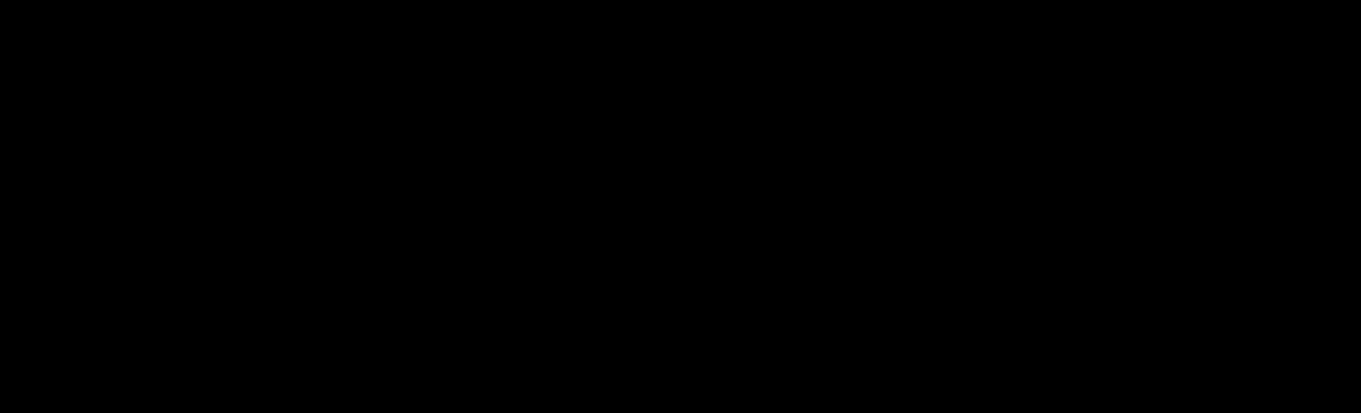 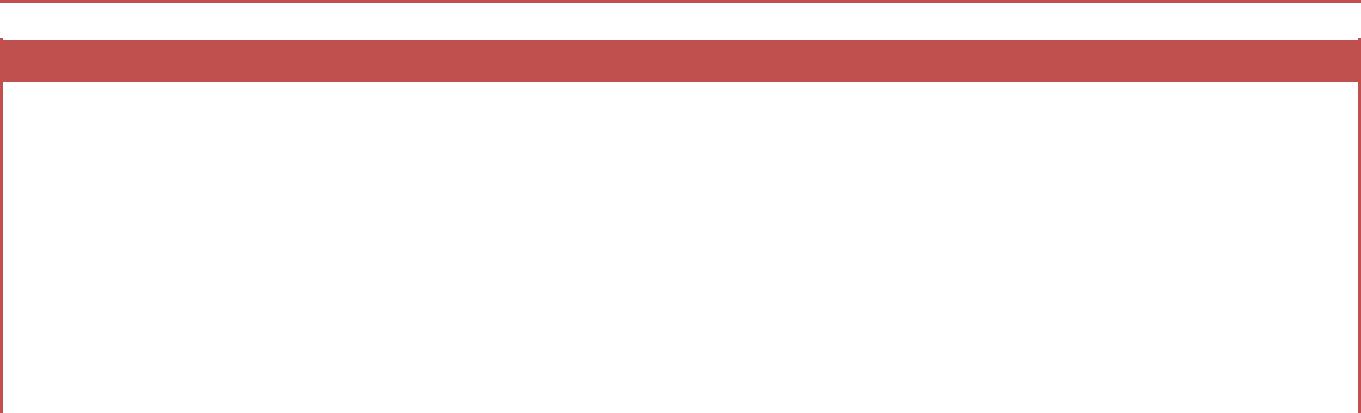 Evés, étkezési szokások, esetleges eszközök: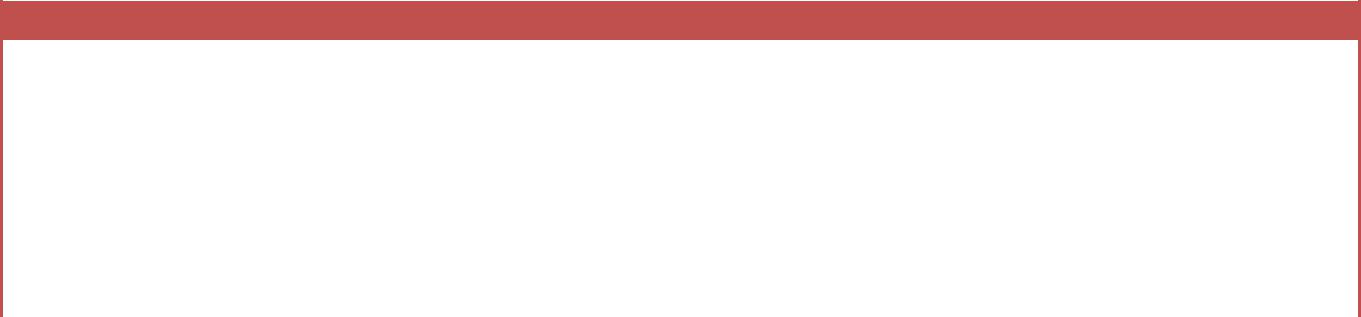 Alvás: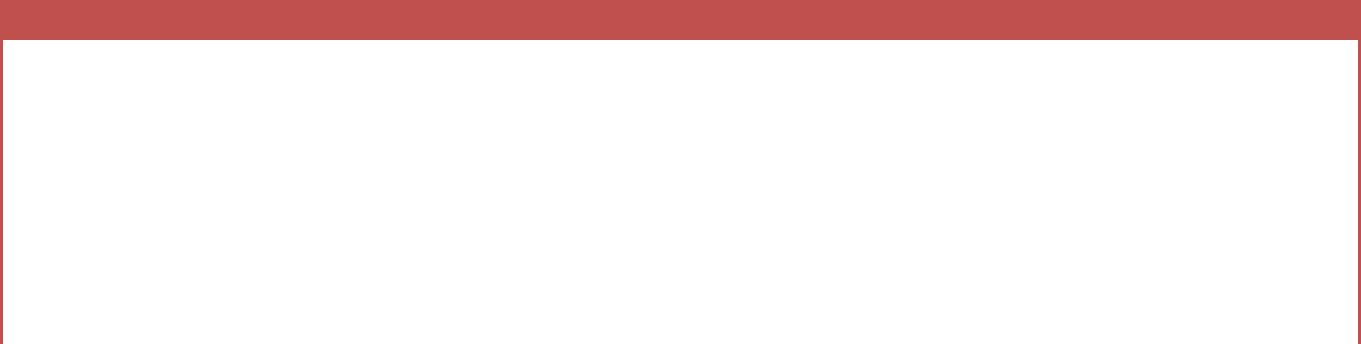 Egészségügyi szükségletek, betegségek, gyógyszerek: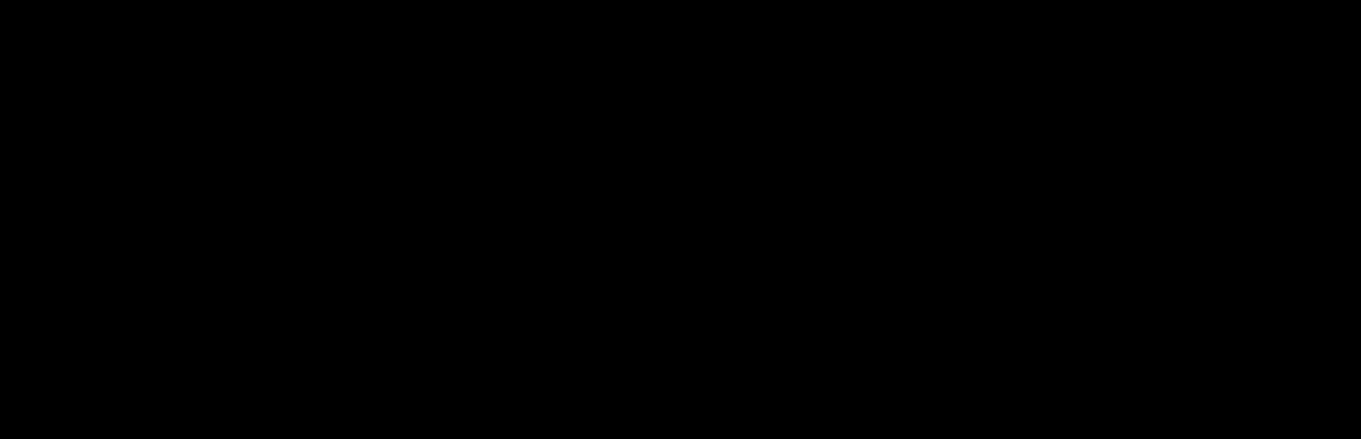 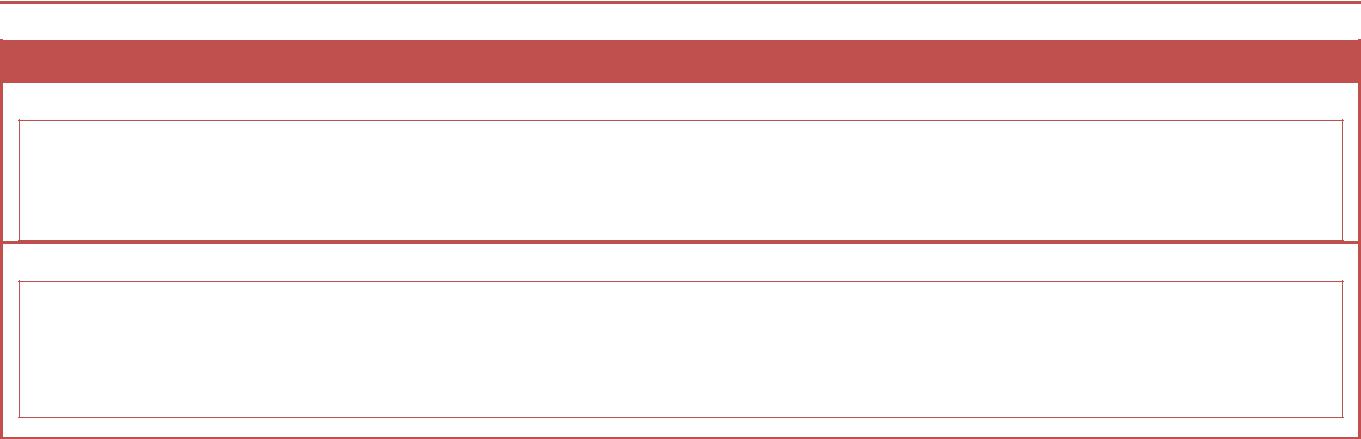 Hallásának jellemzőiA hallássérülés mértéke:Hallókészüléket használ-e?A gyermek kommunikációjának fő jellemzői: (pl: figyel-e a nevére, érti-e a tiltó szavakat, vagy csak a tiltó testbeszédet, szájról olvas, mutogatással kommunikál, hangadással, szavakkal, mondatokban beszél, jelnyelvet használ)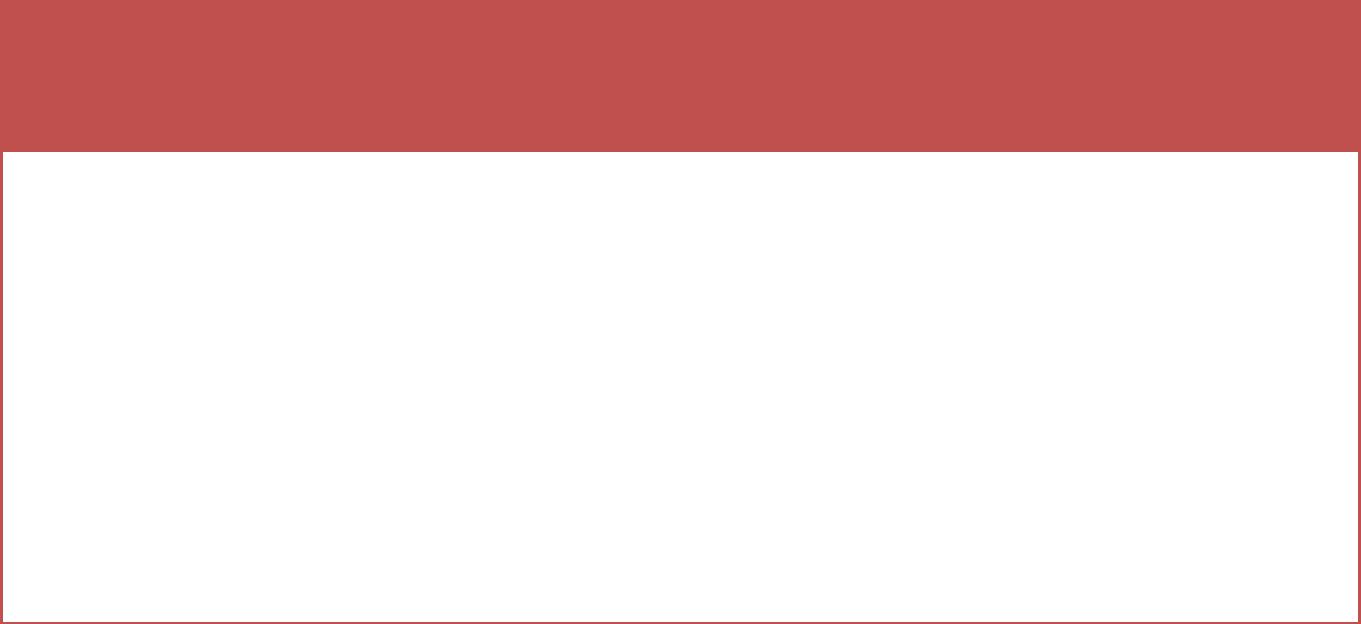 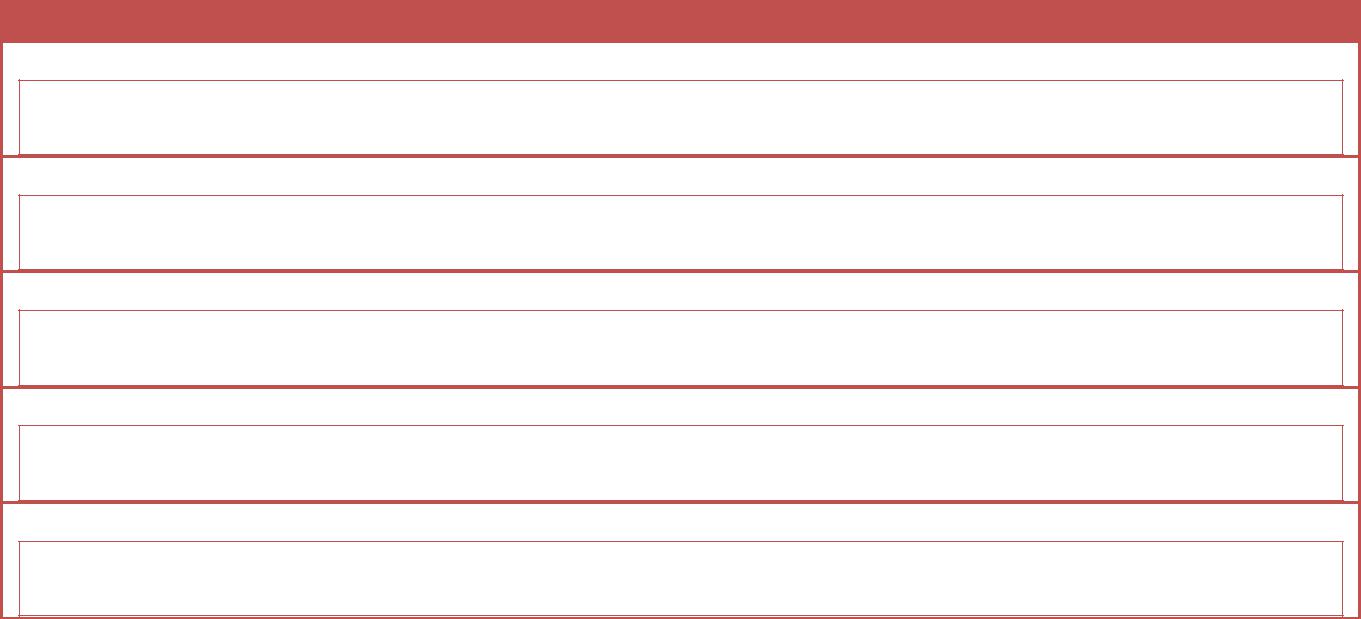 Ha nem beszél, hogyan fejezi ki a gyermek, ha:boldog:mérges:fáradt:éhes:WC-re kell mennie: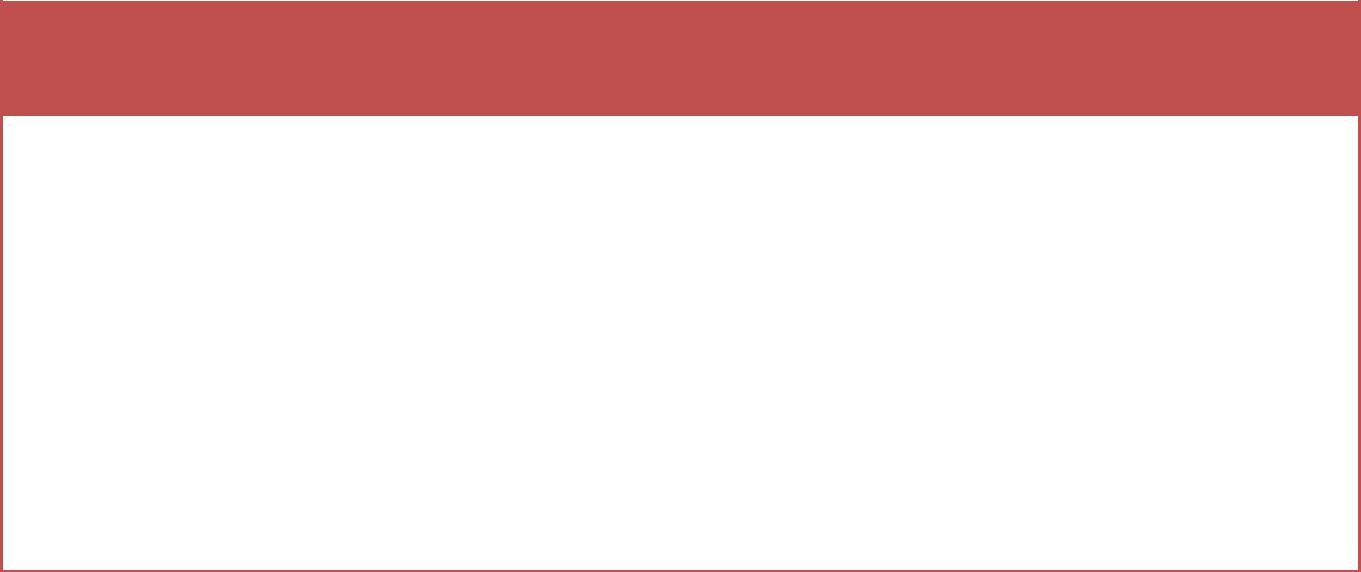 Egyéb befolyásoló tényezők: (például: ültetés, utasítások bonyolultsága, mik jelentenek veszélyt számára, fáradékonyság, egyéb társuló problémák pl.: disphasia stb.)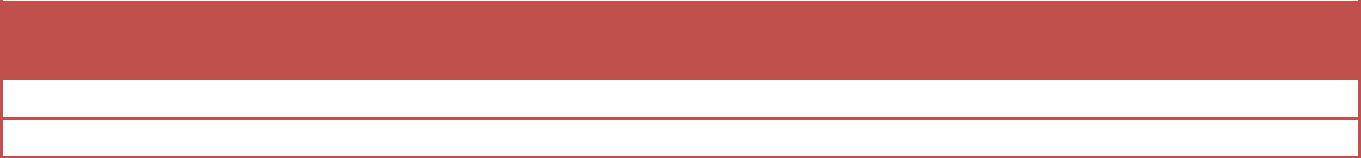 A hallássérült gyermekkel való beszéd jellemzői: (A megfelelő választ kérjük X-el jelölje! Egyszerre több is választható!)természetes, nem túlzott artikulációnormál beszédtempó és hangerő, nem túl nagy! (torzíthat a készülék)dallamos hanglejtés Egyéb: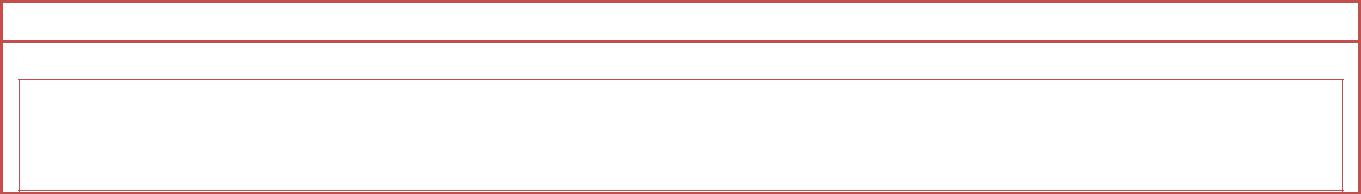 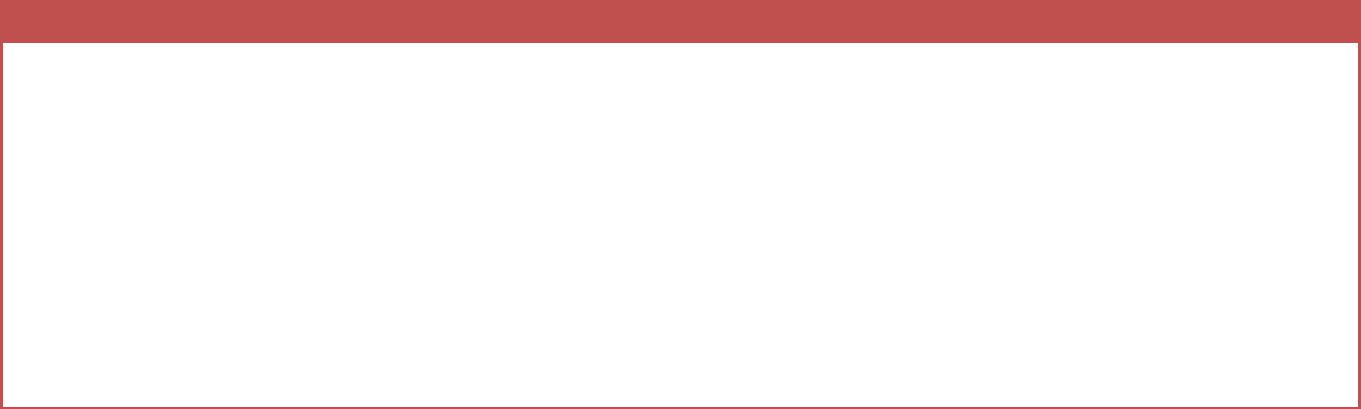 Amit, akit nagyon szeret (személy, tárgy, időtöltés):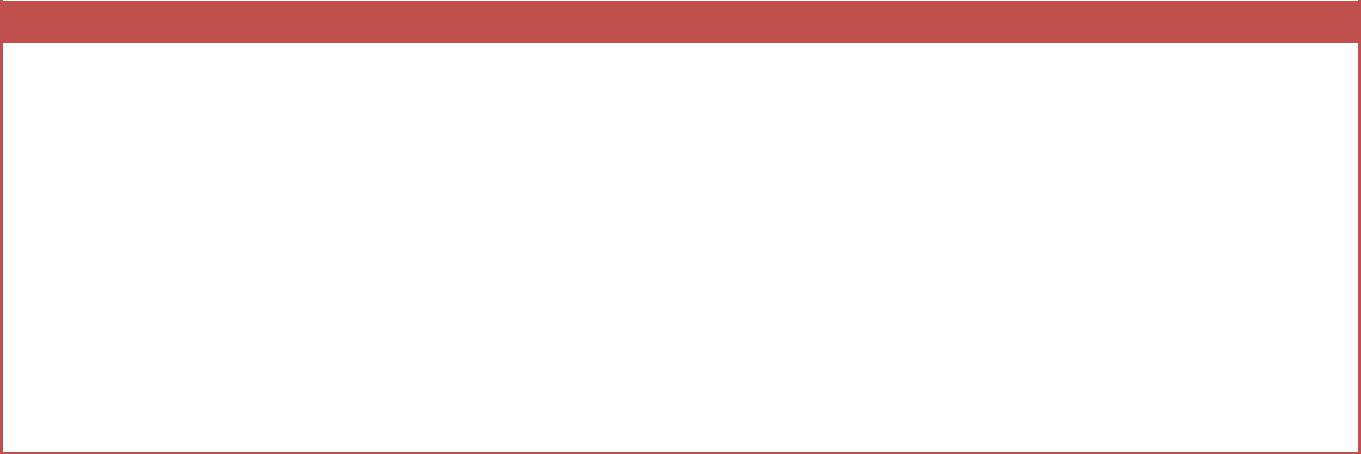 Amit nagyon nem szeret, amitől esetleg fél: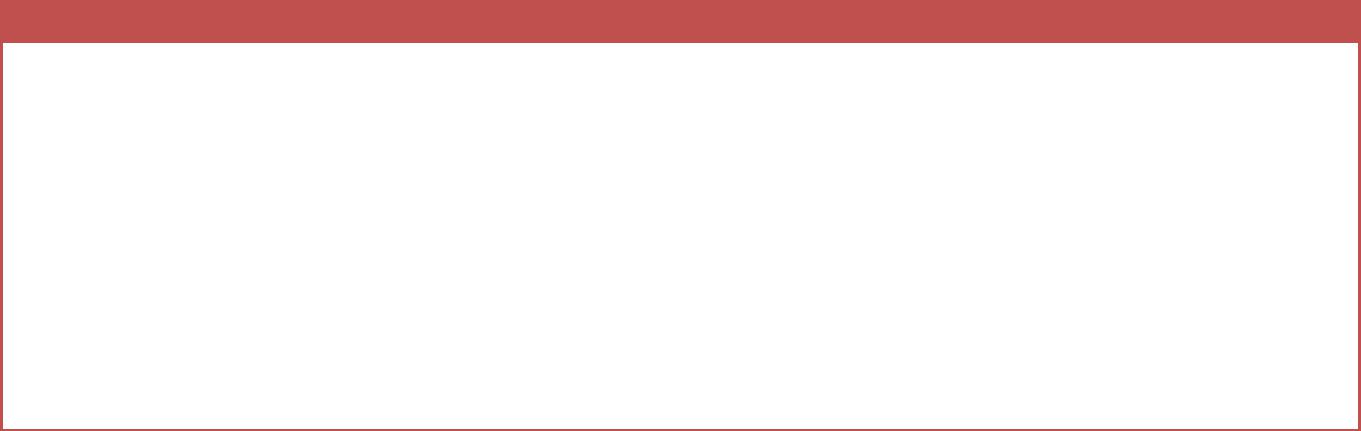 Amivel és ahogyan meg lehet nyugtatni: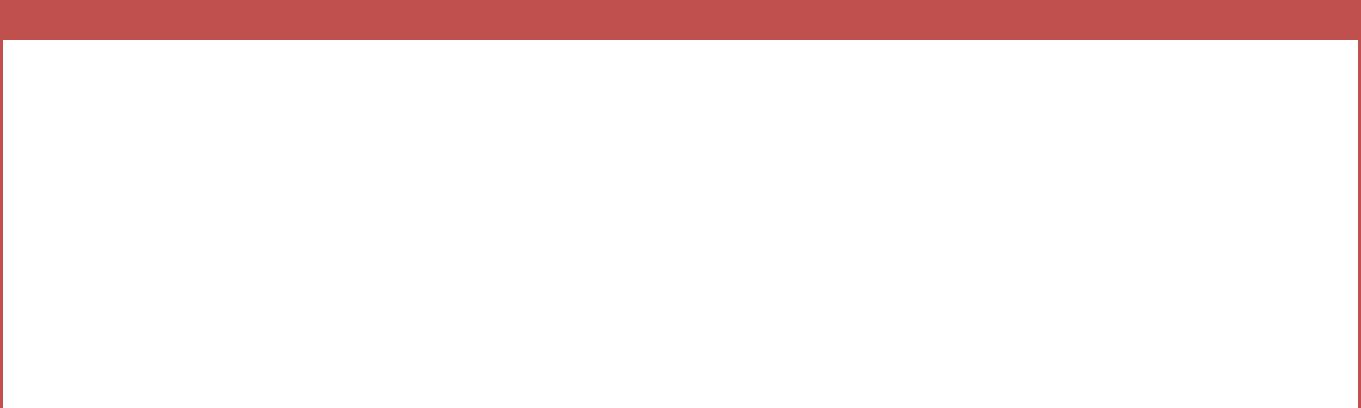 Mennyi időt volt eddig távol a családjától, mikor és hol?A szülők különleges kívánságai (egyen eleget, igyon, ne hagyják egyedül, a haja mindig össze legyen fogva, stb.):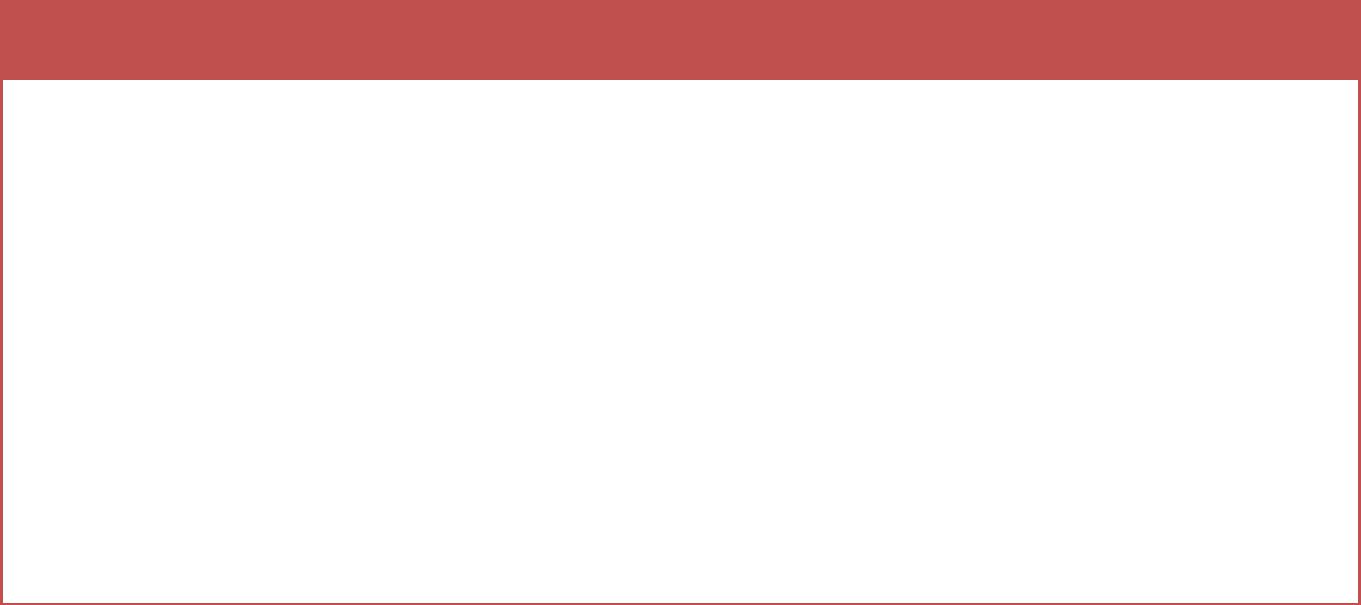 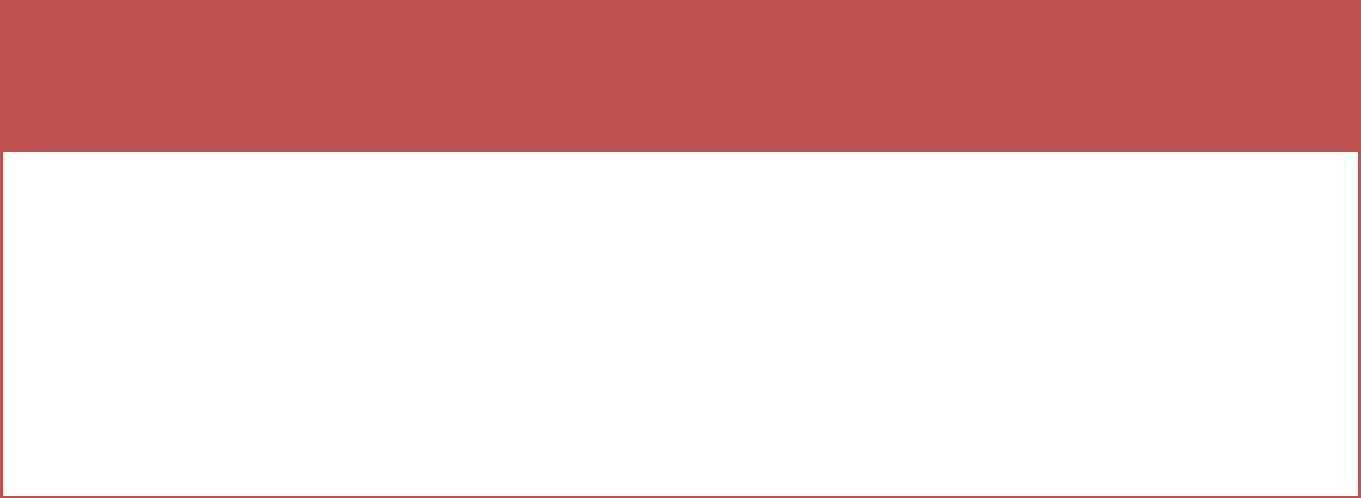 Amit fel tud(nak) ajánlani a szülő(k) a gyermek fejlődésének, integrációjának megsegítésére: (pl. a csoportnak szervez(nek) érzékenyítő foglalkozásokat, szakemberek által javasolt kommunikációt segítő módszereket alkalmaz(zák) otthoni környezetben is stb.):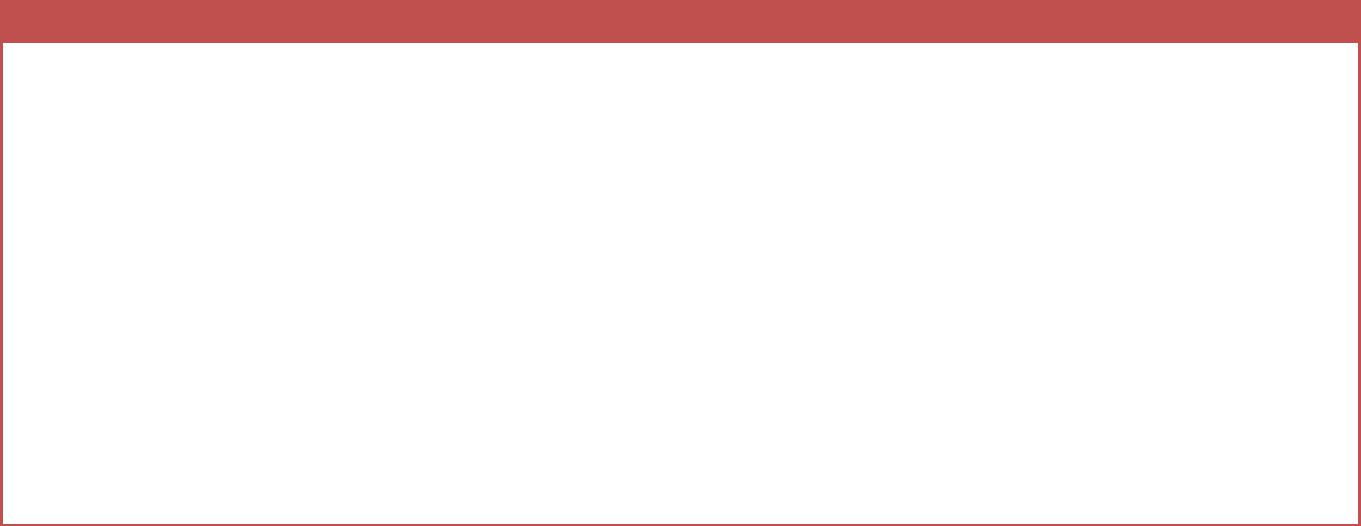 Az előző év fejlesztési tervének főbb céljai: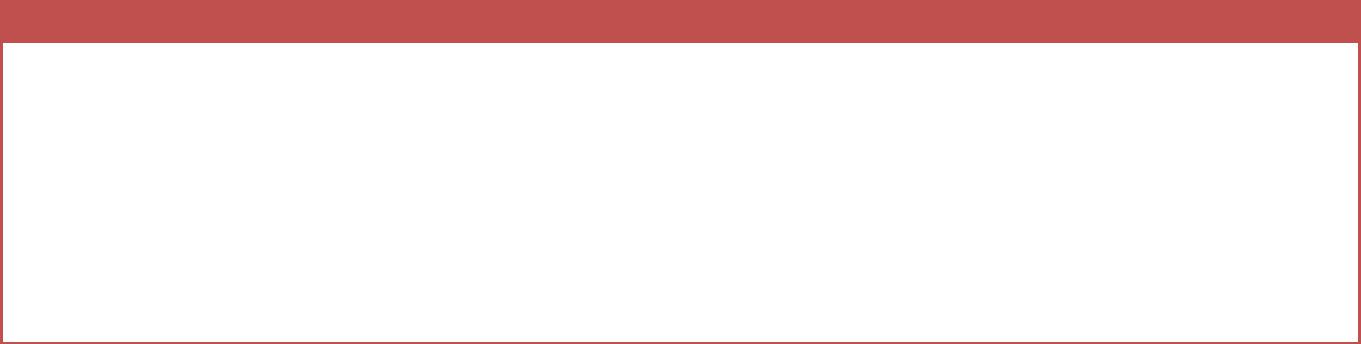 Egyéb megjegyzések:Kiegészítő információ hallókészüléket használó gyermekek esetében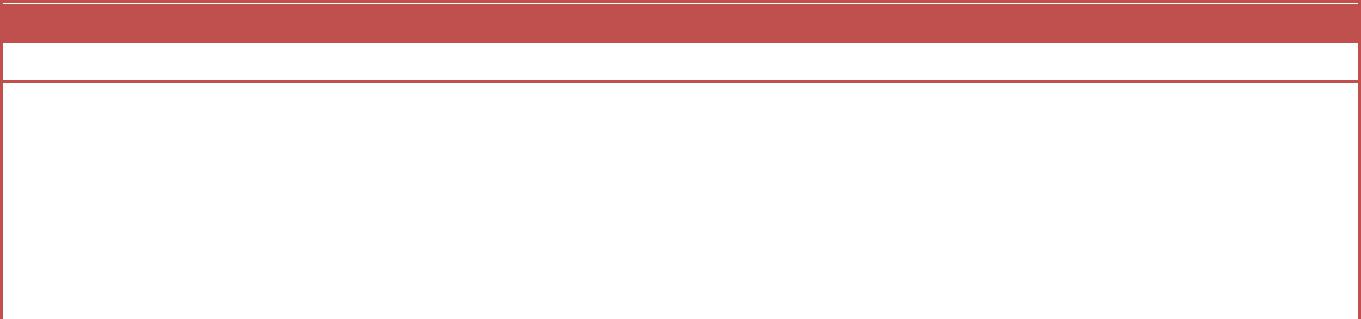 Hallókészülék jellemzőiTípusa:Mióta van?Használja-e?Tűri-e?Önállóan tudja-e használni?Hallókészülékkel a gyermek hallása milyen mértékű?Egyéb:Tudnivalók a hallókészülék használatáról:A hallókészülék biztosítja a megfelelő hallást, ezért nélkülözhetetlen a beszédfejlődéshez.A készüléket szárazon és tisztán kell tartani, ez a szülő feladata.A gyermek intézménybe érkezése után ellenőrizze a készüléket, hogy be van-e kapcsolva! Vegye ki, tegye a füléhez, ha sípol, azt jelzi, jól működik.Ha a készülék a gyermek fülében sípol, igazítsa meg az illesztéket!Ha ütés éri a fület (pl.: odaszáll egy labda) a készülék felsértheti a hallójáratot. Ilyenkor vegye ki a készüléket, állítsa el a vérzést. Amíg a seb nem gyógyul be, ne tegye vissza a készüléket.A gyermek hallókészülékét alváskor vegye le, kapcsolja ki, tegye biztos helyre! Alvás után a szülő által megmutatott módon tegye vissza a gyermek fülébe, majd kapcsolja be.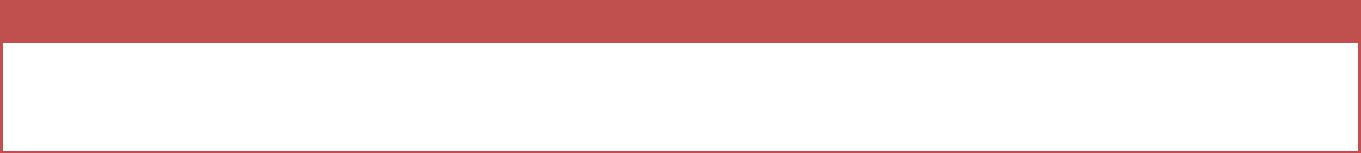 Egyéb: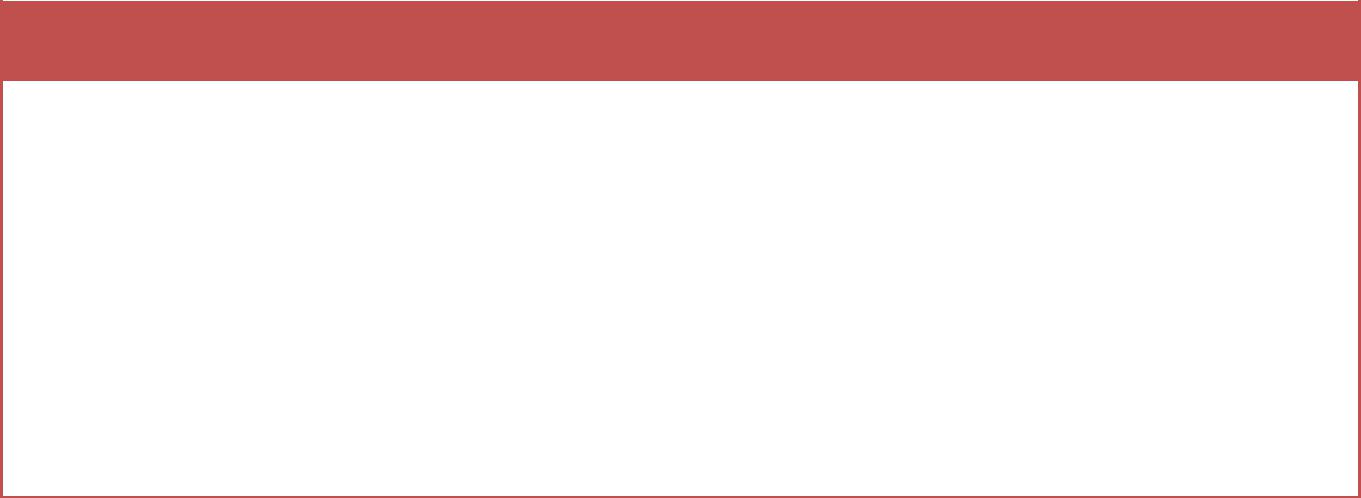 Hogyan jelez, milyen magatartásváltozást mutat a gyermek, amikor esetleg elromlott a készüléke (lemerült az elem)?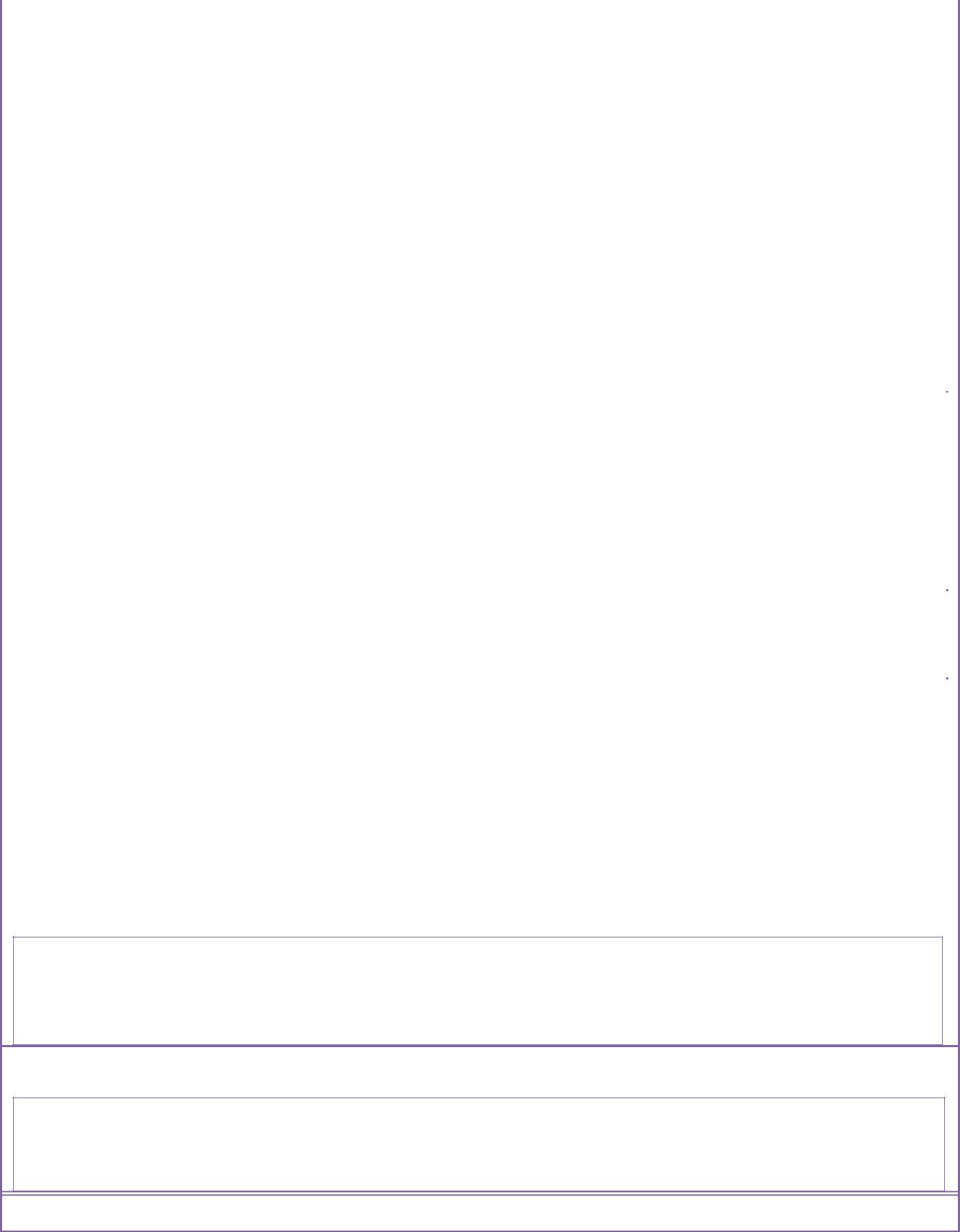 Az átadást segítő dokumentum elkészítésének oka:A dokumentumot készítette (lehetőleg a szakemberek és a szülők együtt töltsék ki!):Dátum: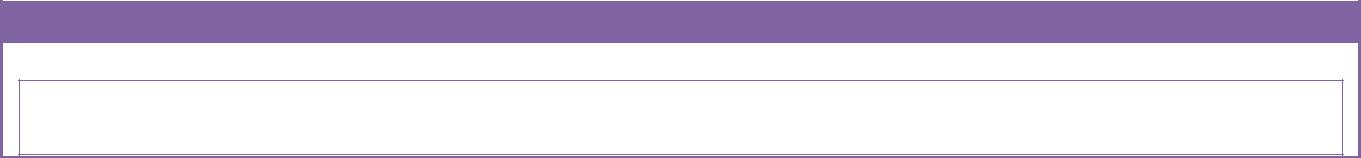 Családi adatok:Testvérek száma és kora:A gyermek gondozásában résztvevő családtagok: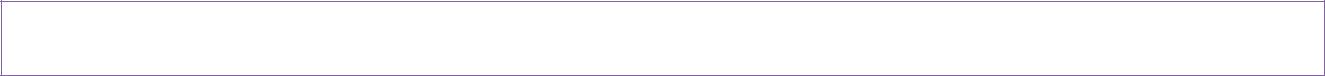 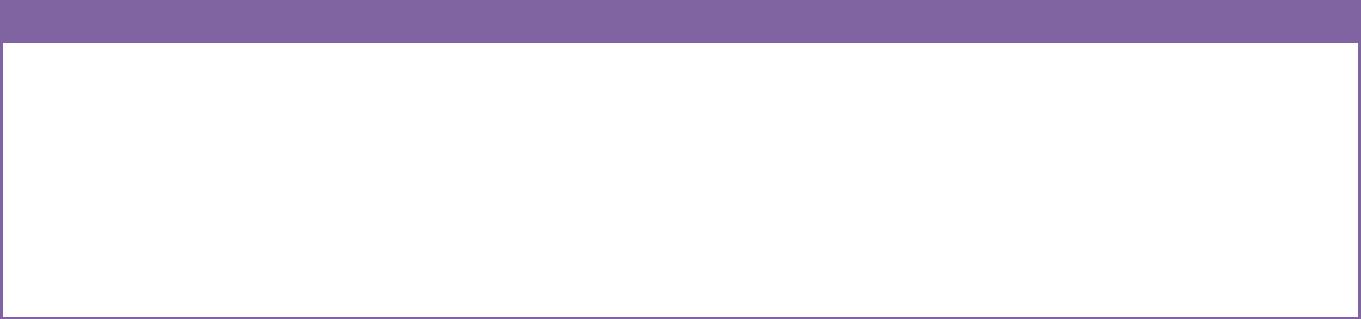 Diagnózis(ok), kiállító intézmény(ek), hely, idő: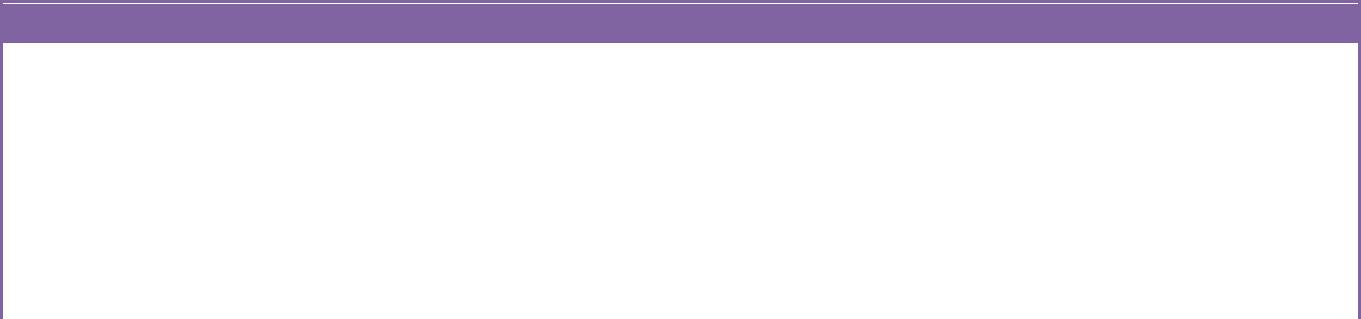 Mikor és mely intézmény(ek)be járt a gyermek korábban: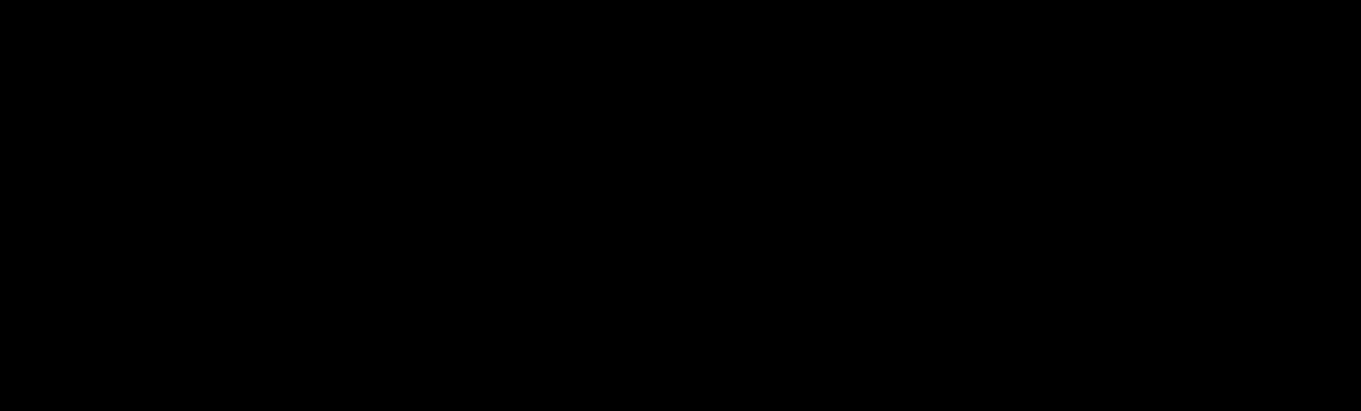 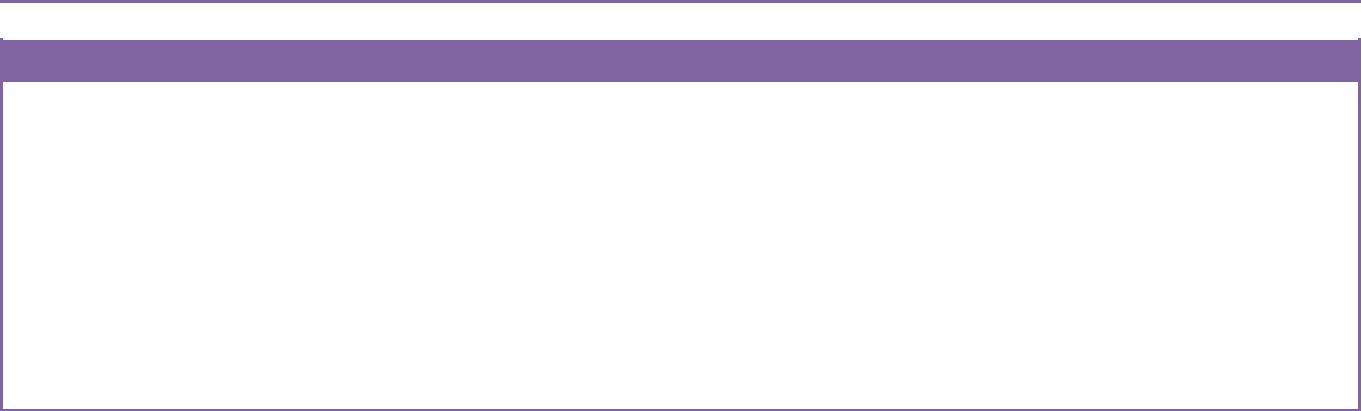 Milyen megsegítést kapott eddig: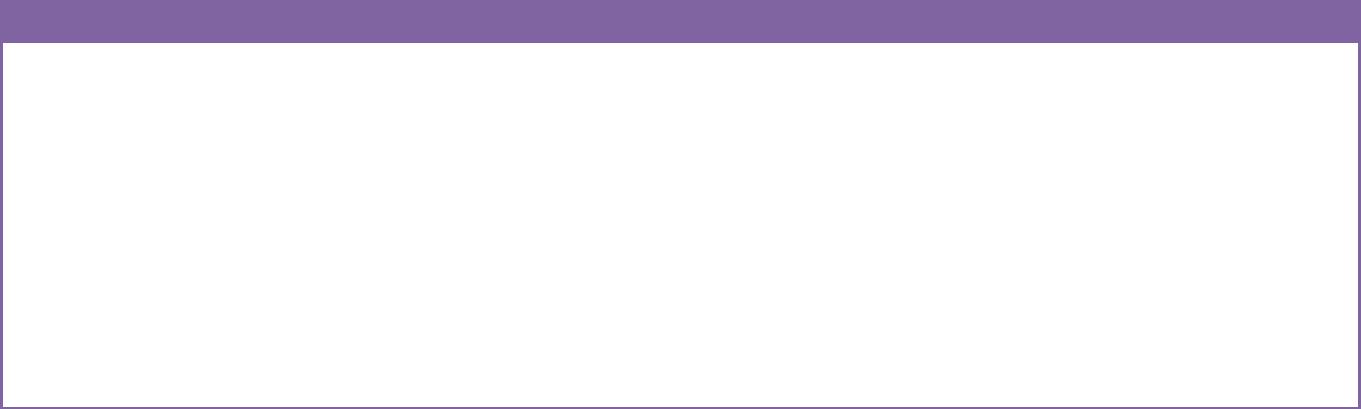 Legfontosabb személyiségjellemzői: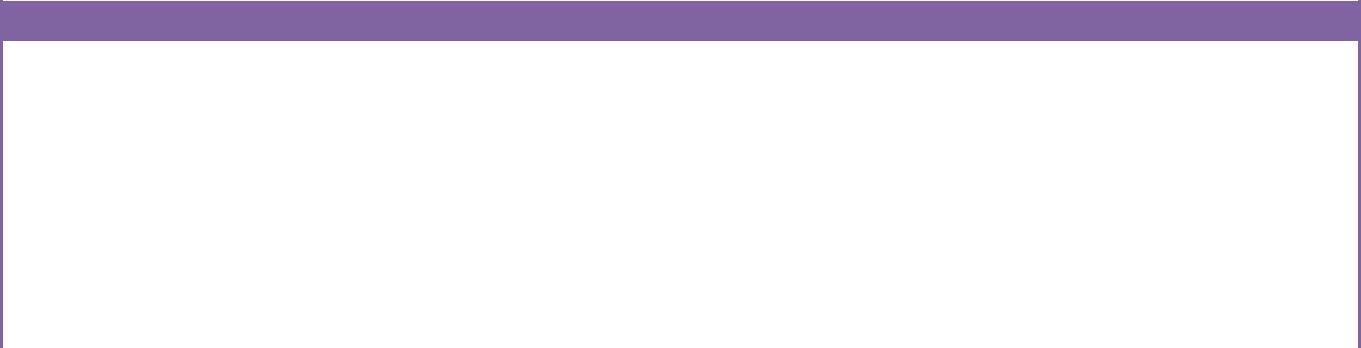 A gyermek együttműködési készsége: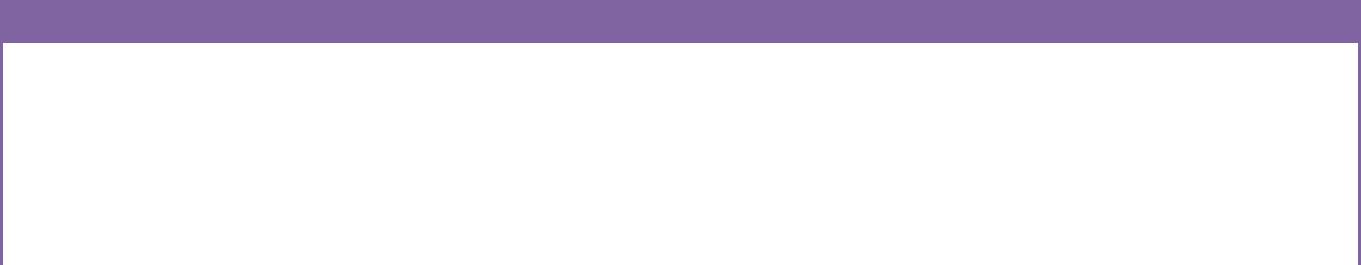 A gyermek kortársakkal való kapcsolata: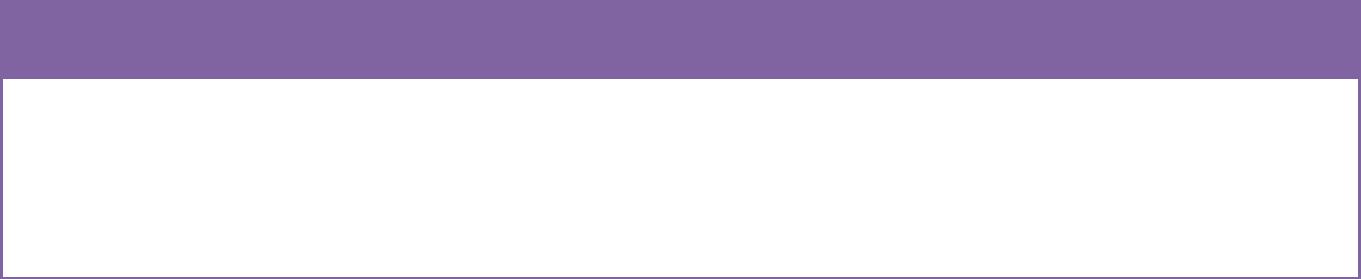 A gyermek kommunikációjának fő jellemzői: (pl. gesztusokkal, hangadással, szavakkal, mondatokban beszél, „panelokat” használ)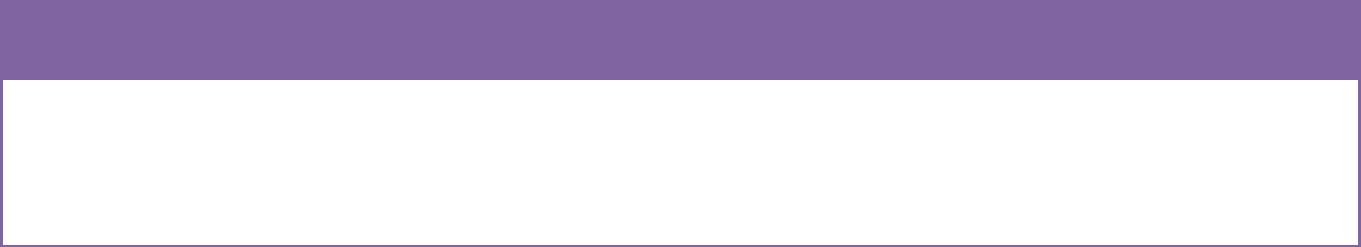 Beszédértésének jellemzői (pl. csak rövid utasításokat, tőmondatokat ért meg):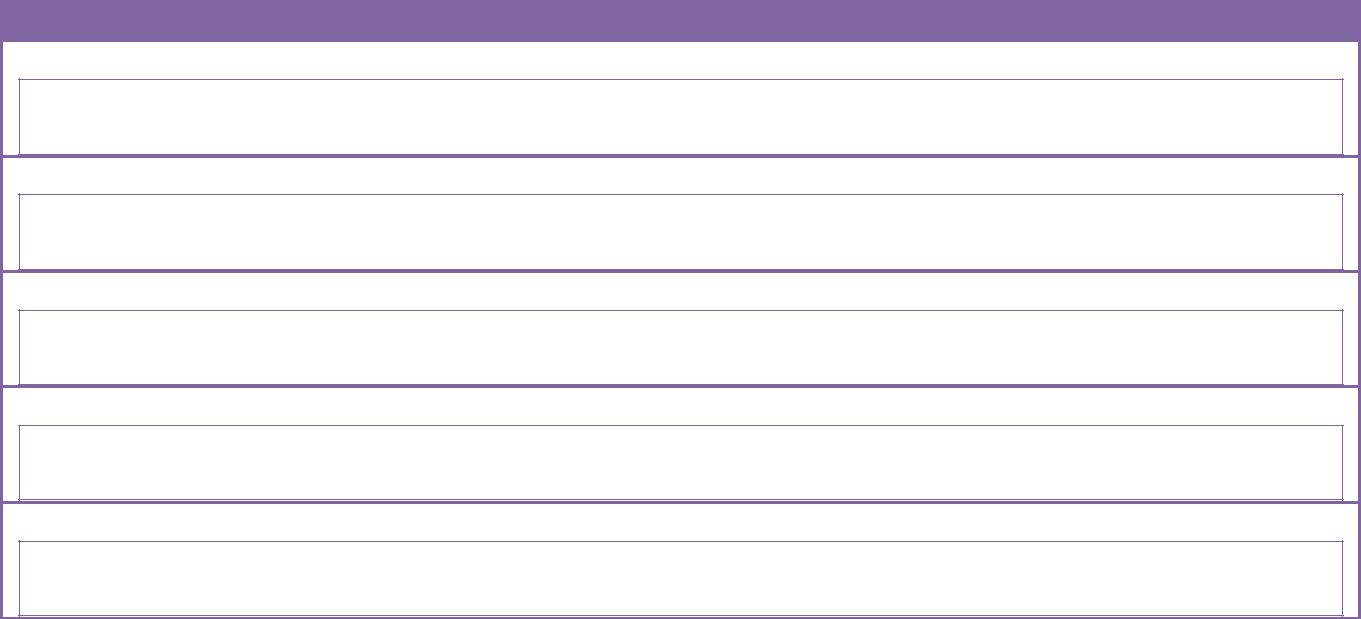 Ha nem beszél, hogyan fejezi ki a gyermek, ha:boldog:mérges:fáradt:éhes:WC-re kell mennie: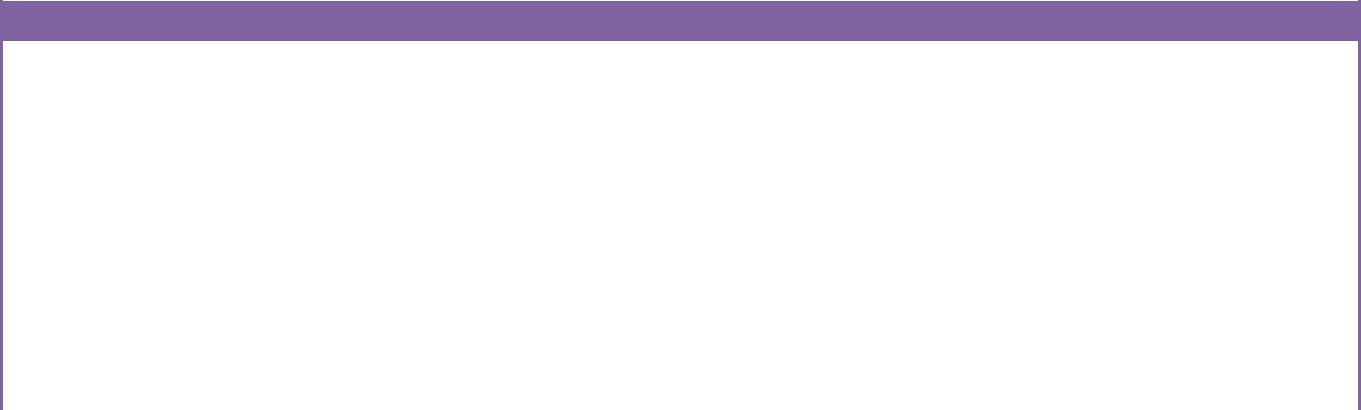 Kommunikációt segítő módszerek, eszközök, és tudnivalók róluk:MI az, amit, akit nagyon szeret (személy, tárgy, időtöltés), amivel lehet motiválni: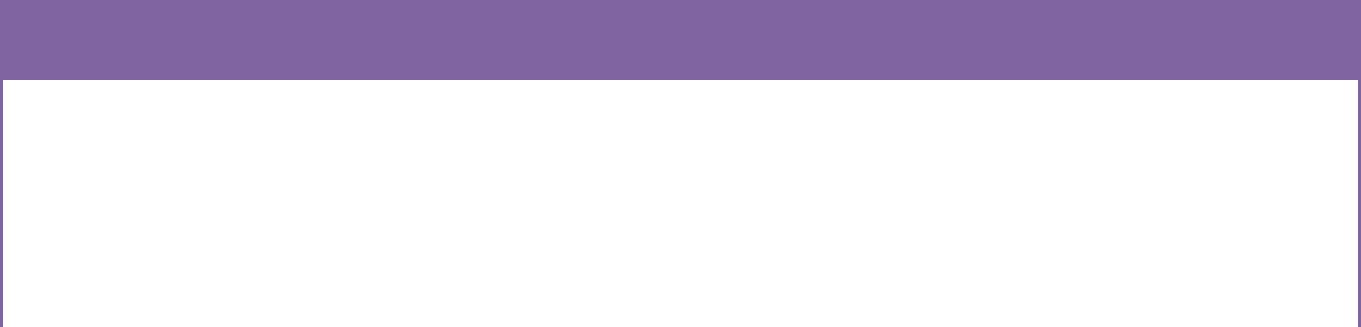 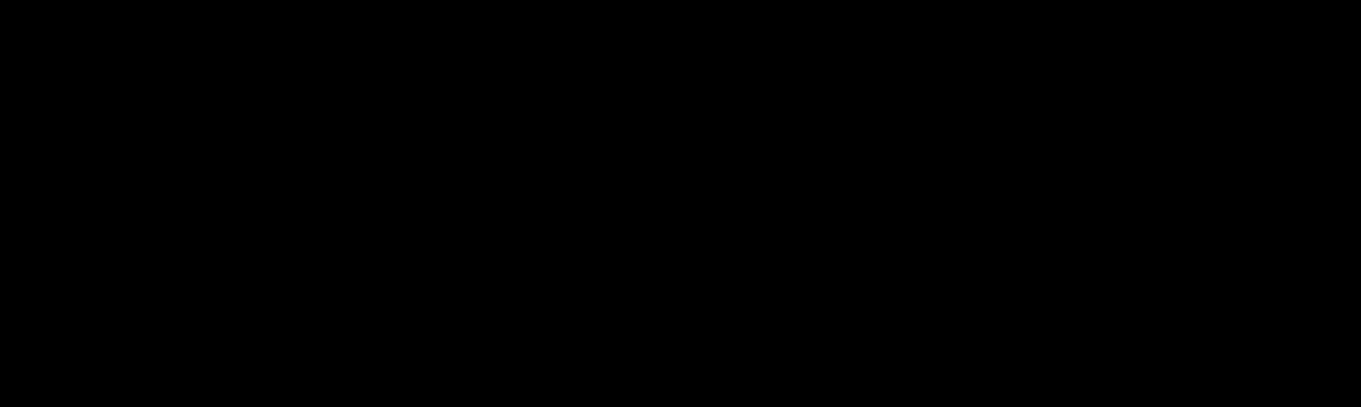 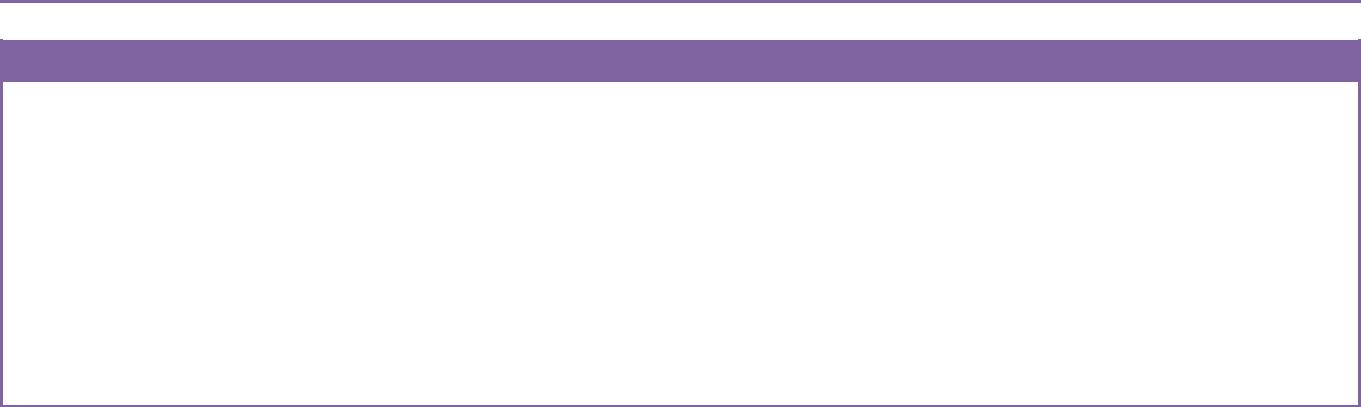 Mi az, ami számára zavaró, idegesítő, esetleg amitől fél (pl. hang, érintés):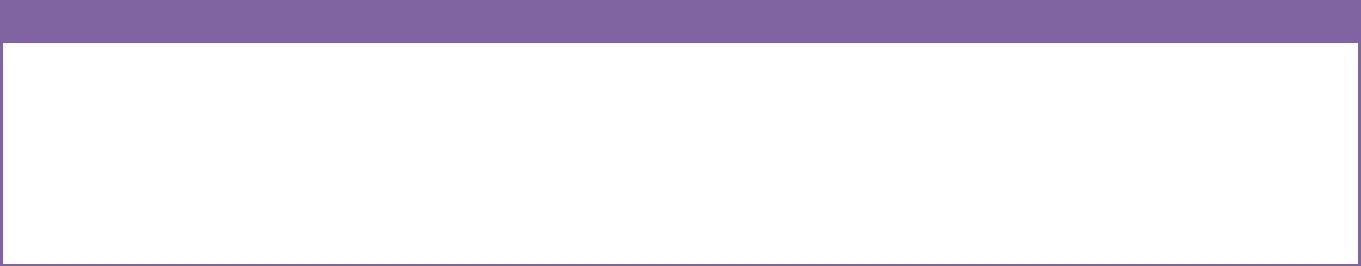 Hogyan lehet őt megnyugtatni: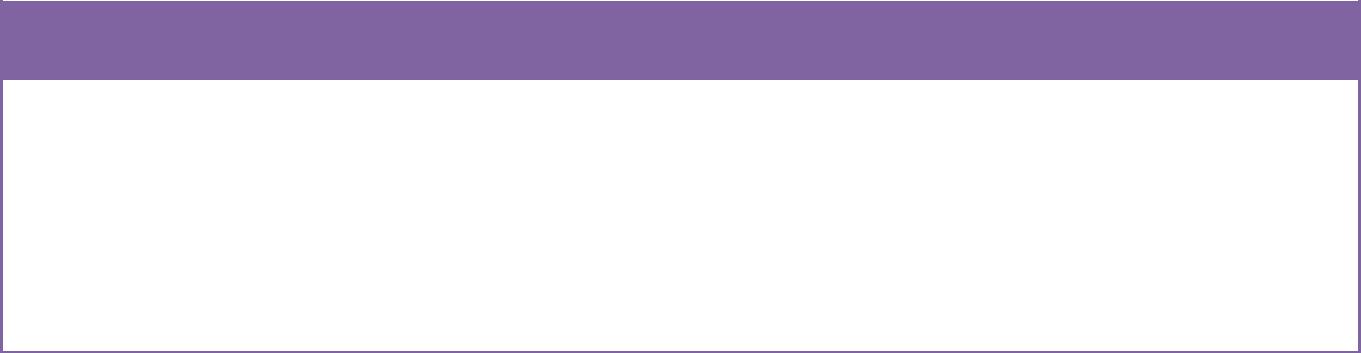 Milyen típusú játékokba, feladatokba lehet a legkönnyebben bevonni (pl.körjátékok):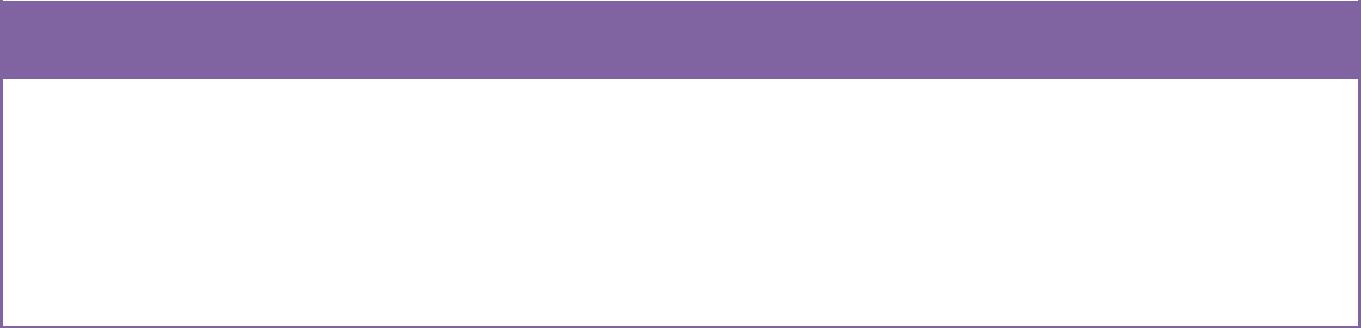 Milyen típusú játékokba, feladatokba lehet a legkevésbé bevonni (pl.szerepjátékok):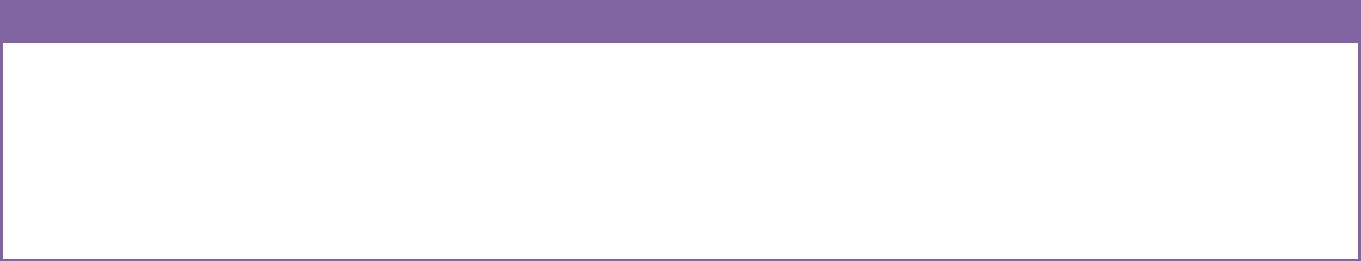 Önkiszolgálásának jellemzői (WC-használat, öltözködés, tisztálkodás):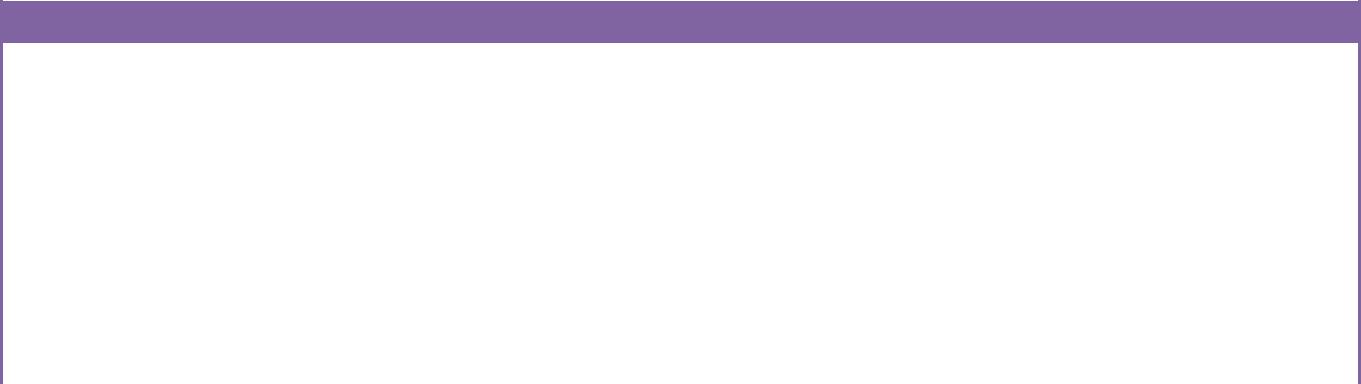 Önállóan közlekedik-e, ha nem, milyen segítségre van szüksége: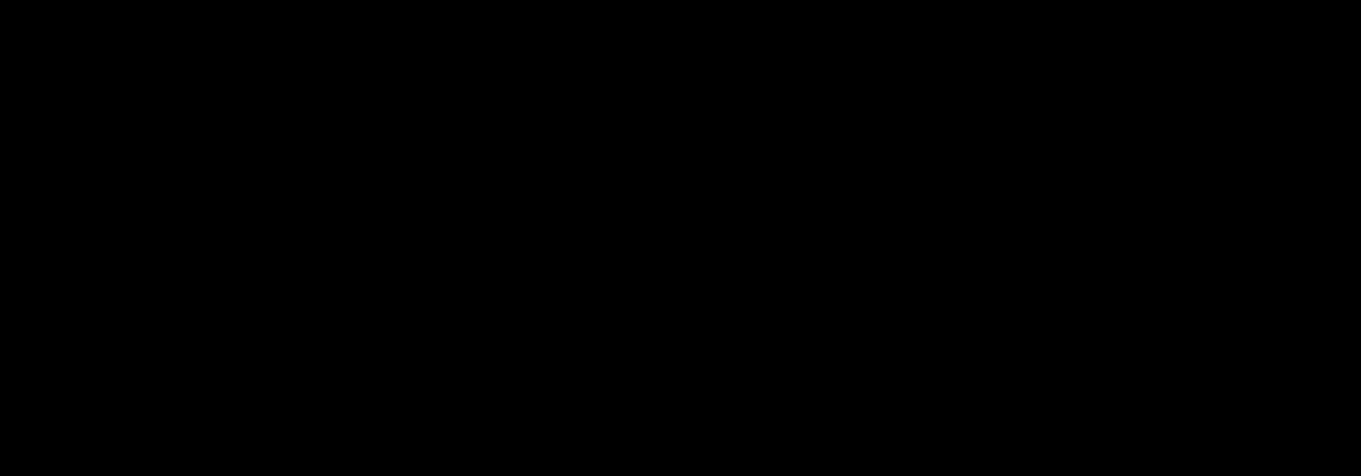 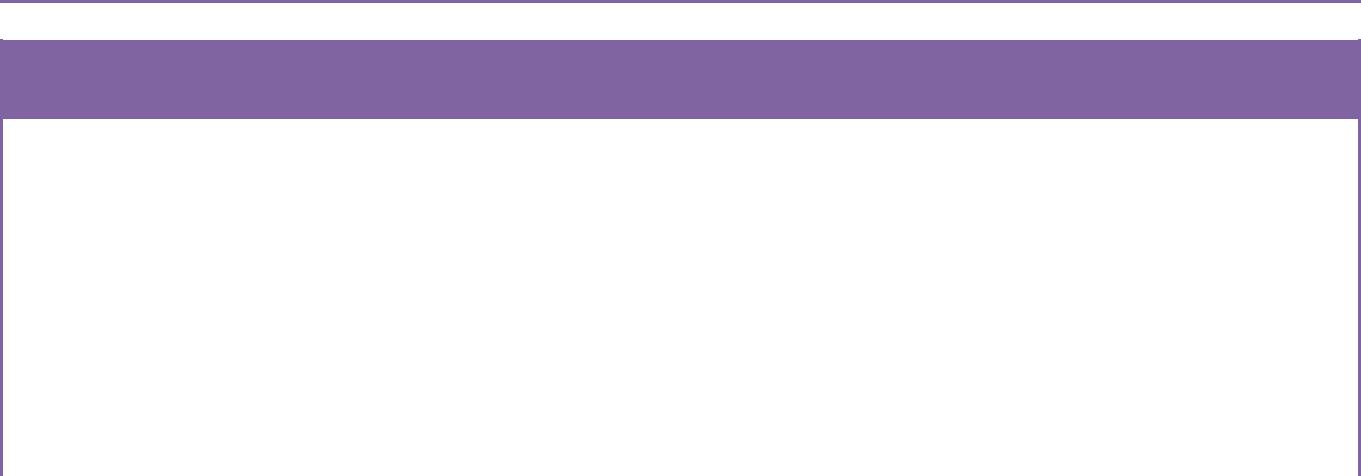 Szükséges átalakítások a gyermek környezetében (pl. tárgyak elhelyezése, megvilágítás):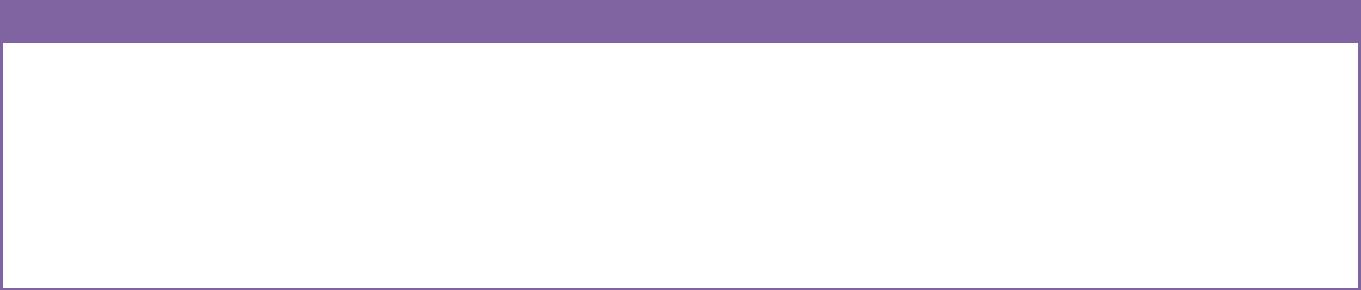 Látás jellemzői (látássérülés mértéke, esetleg szembetegség jellemzői):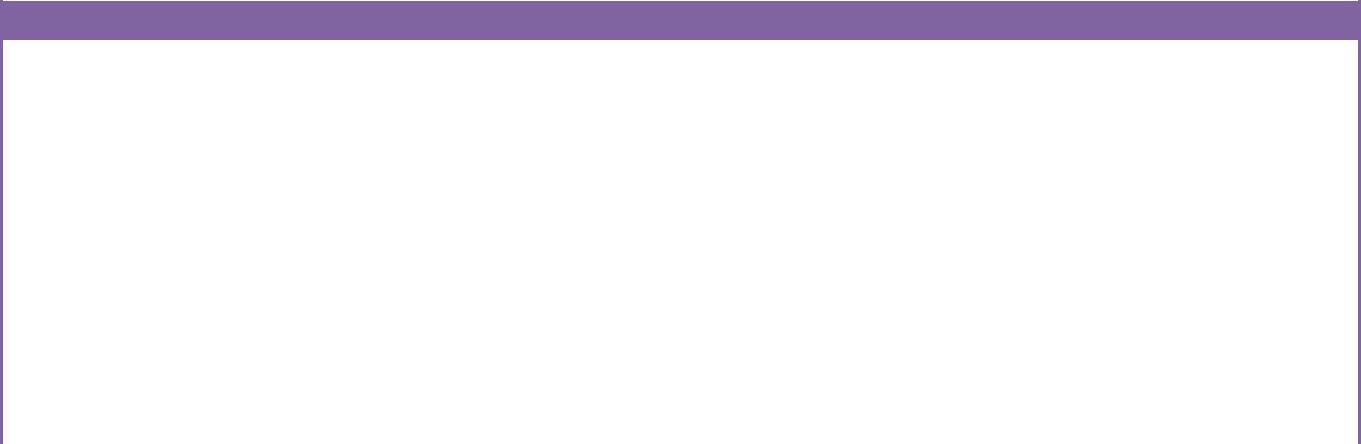 Szemüveg használat: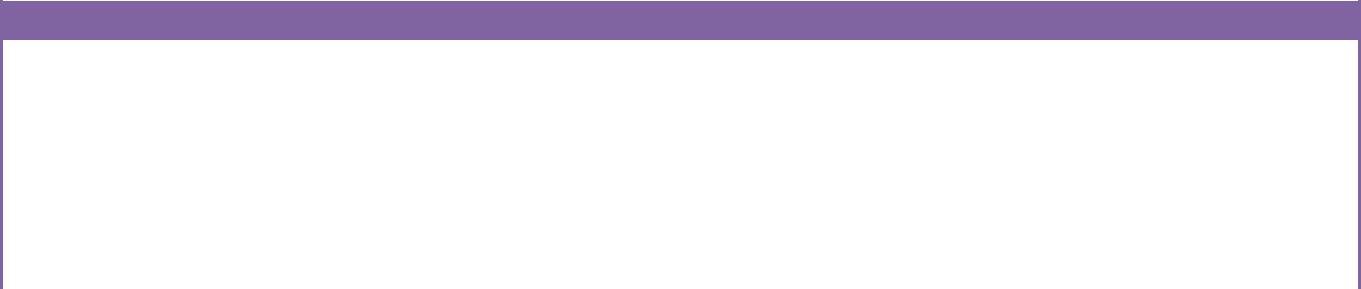 Evés, étkezési szokások:Egészségügyi szükségletek, betegségek, gyógyszerek, allergiák: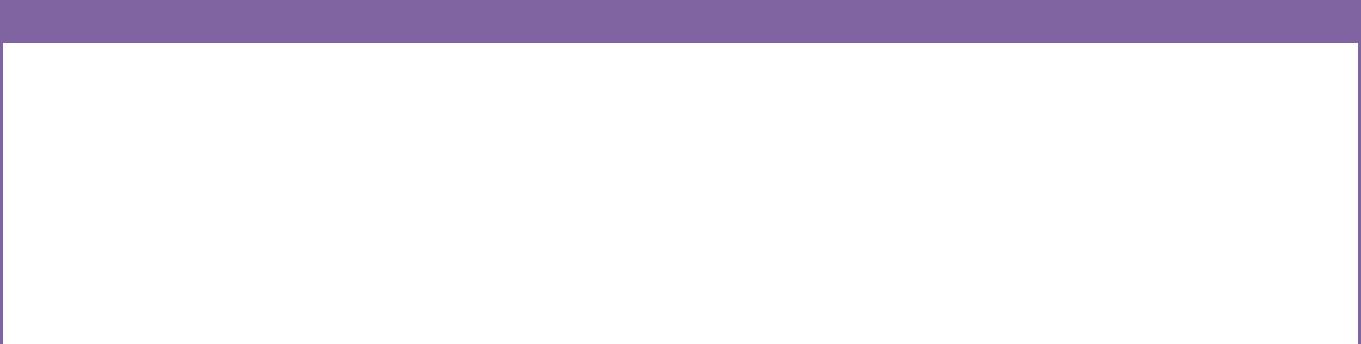 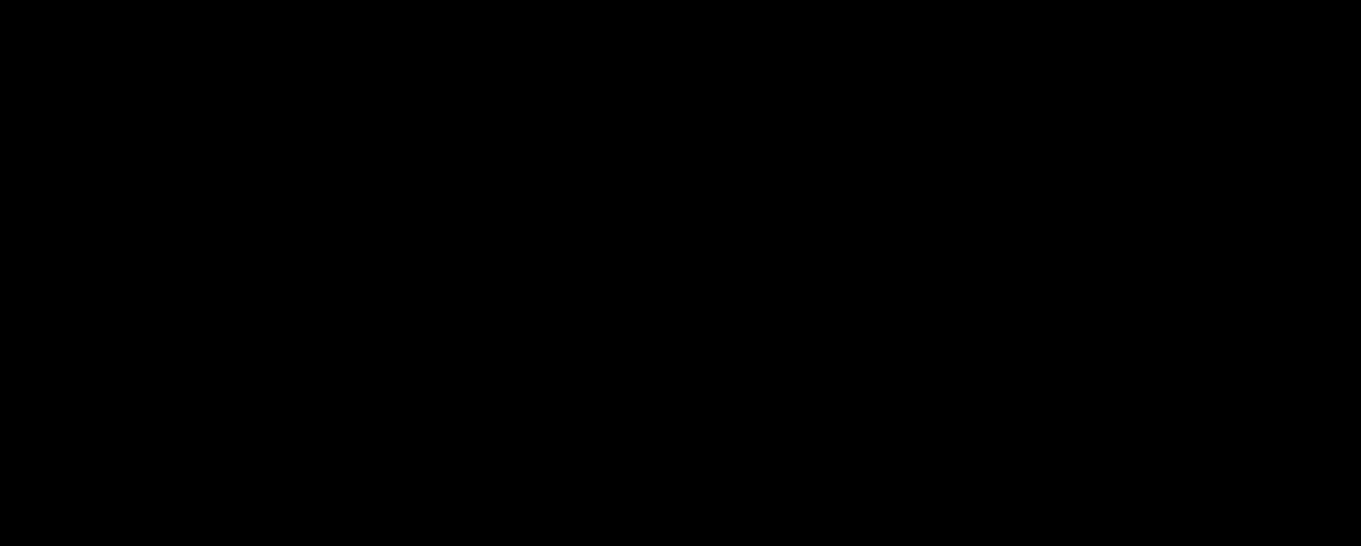 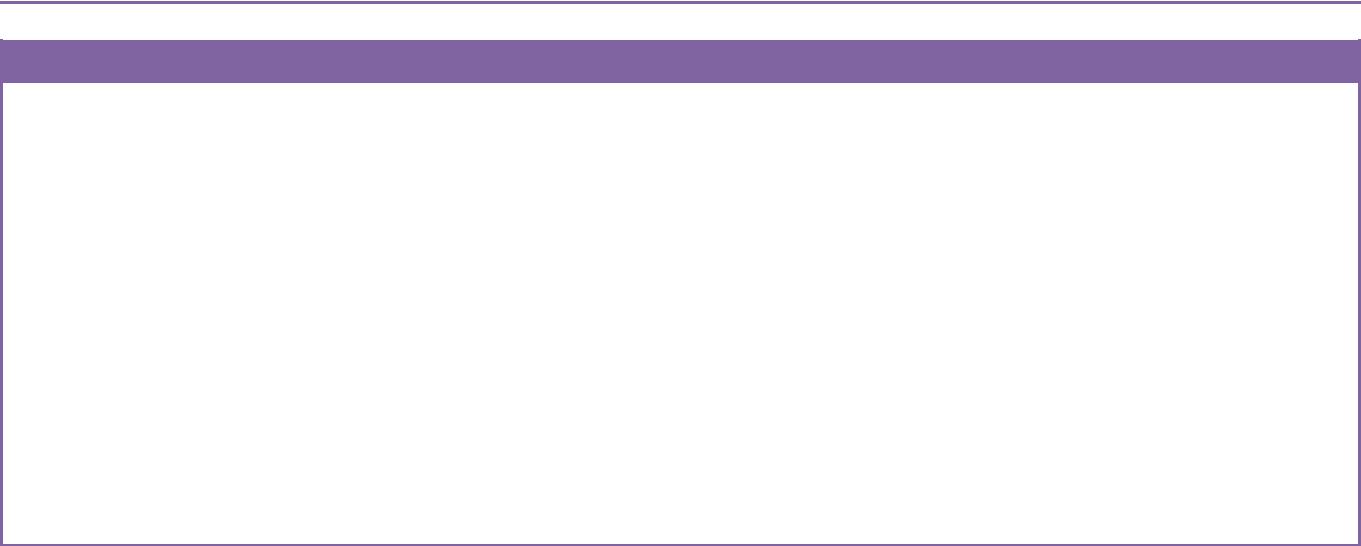 Az előző év fejlesztési tervének főbb céljai: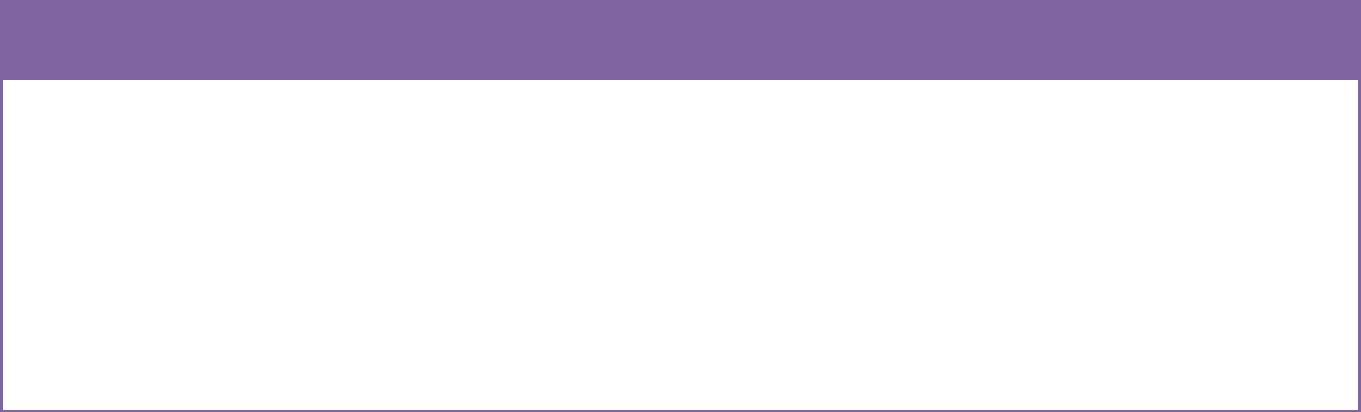 A szülők különleges kívánságai (pl. a gyermek egyéni megsegítése a számára nehéz feladathelyzetekben stb.):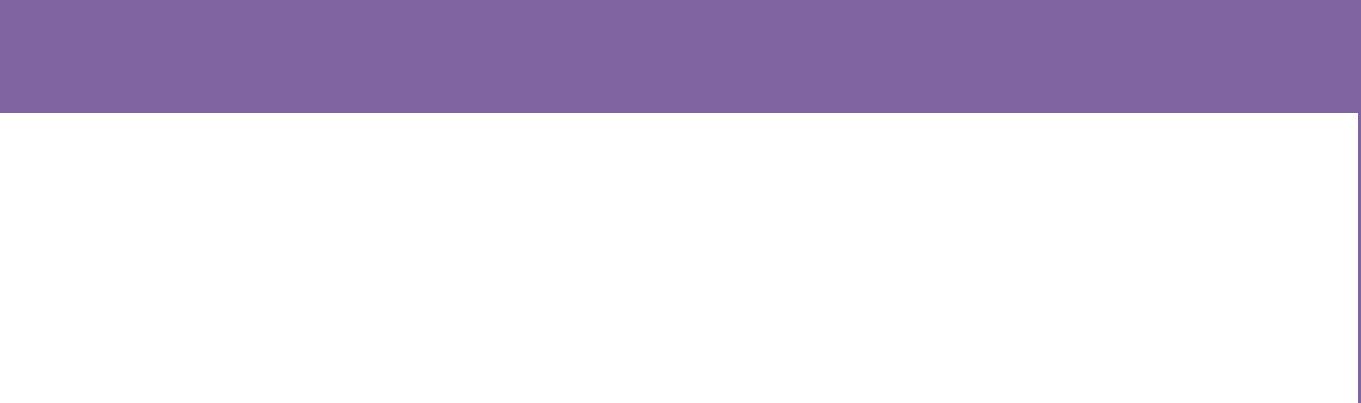 Amit fel tud(nak) ajánlani a szülő(k) a gyermek fejlődésének, integrációjának megsegítésére (pl. a csoportnak szervez(nek) érzékenyítő foglalkozásokat, gyermek önállóságát otthoni környezetben is támogatják):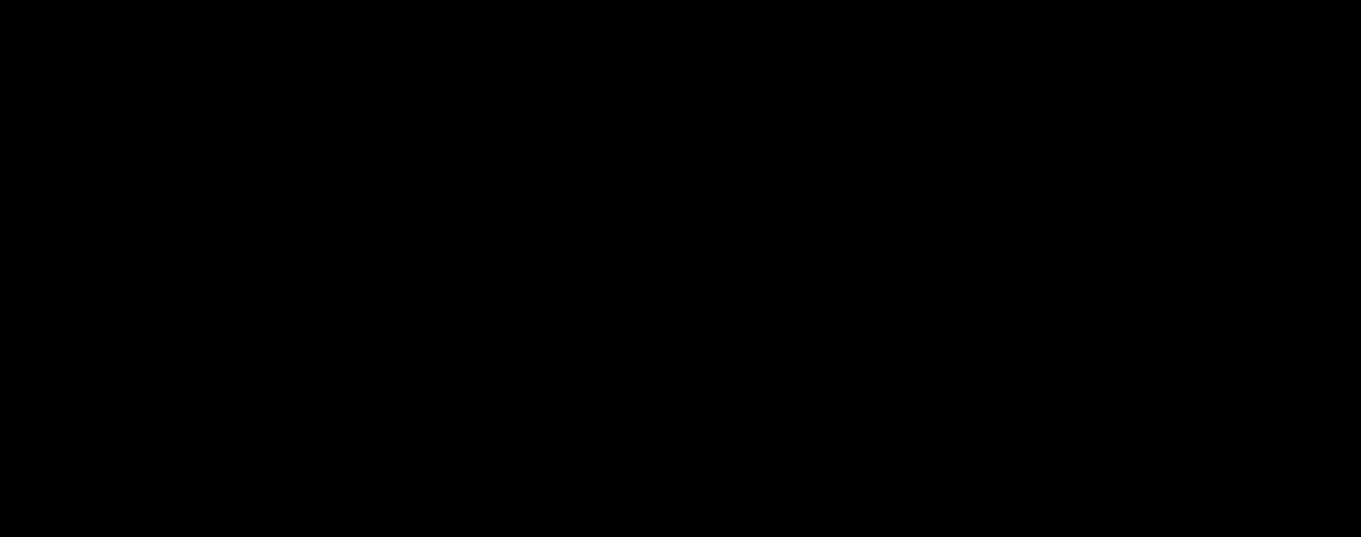 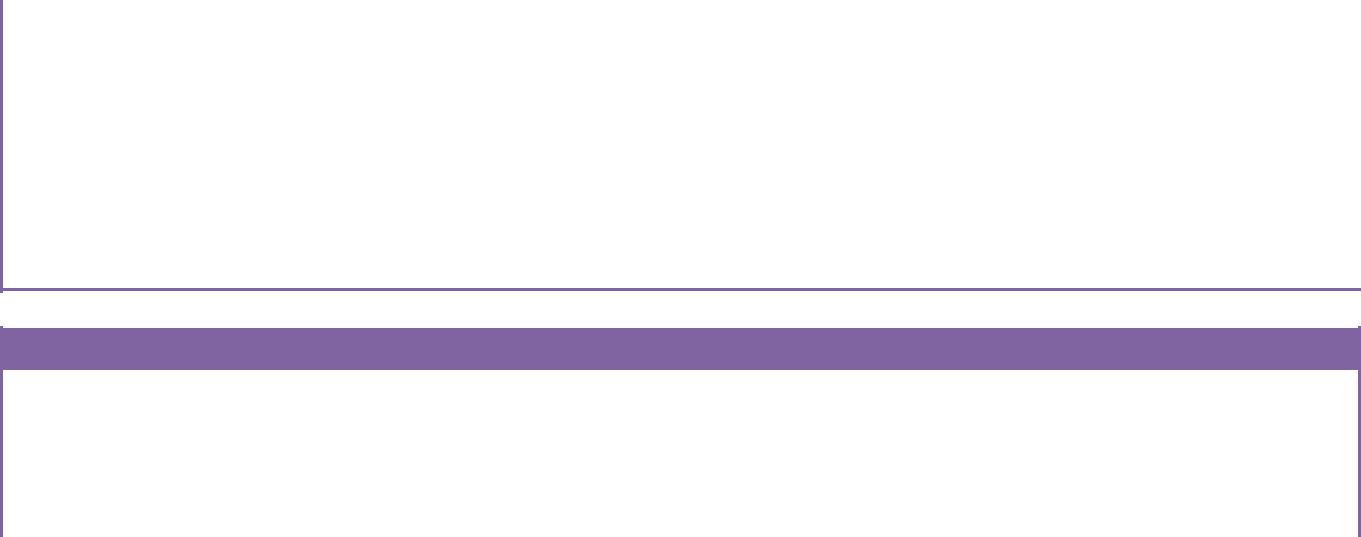 Egyéb megjegyzések: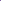 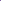 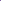 Az átadást segítő dokumentum elkészítésének oka: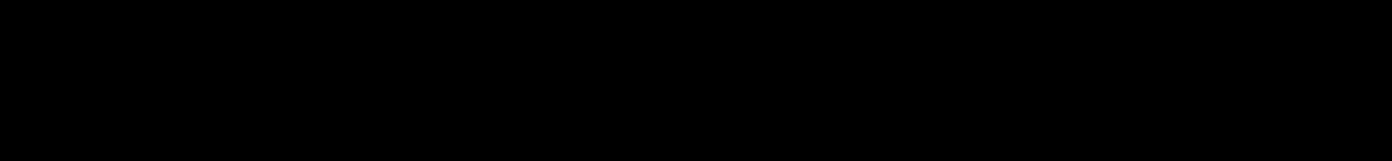 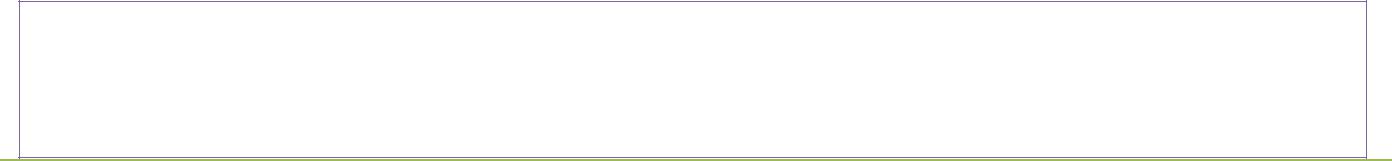 A dokumentumot készítette (lehetőleg a szakemberek és a szülők együtt töltsék ki!):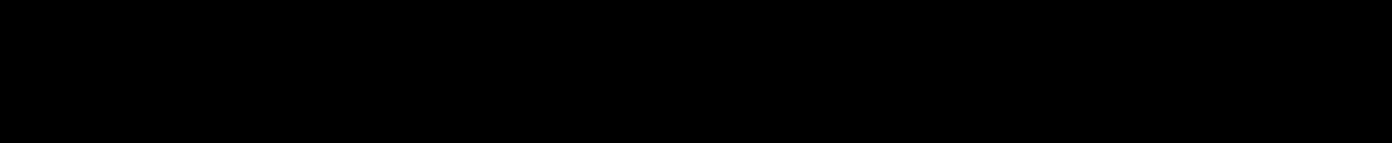 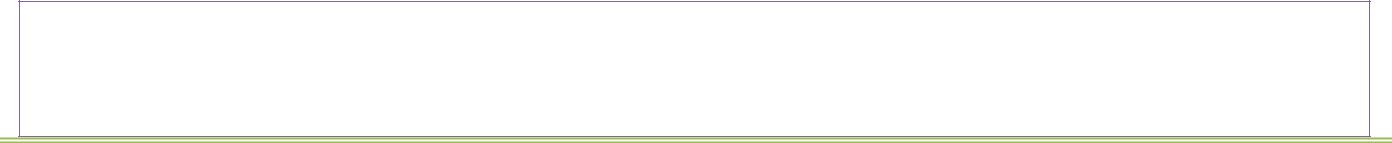 Dátum: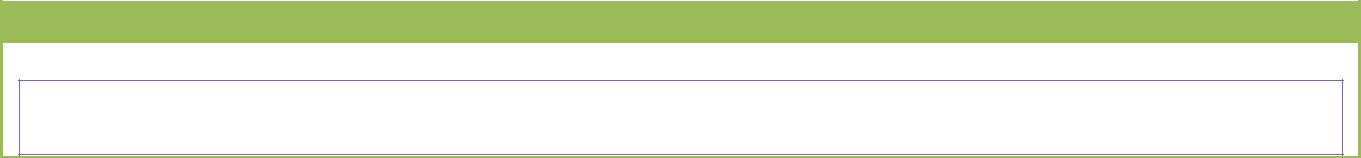 Családi adatok:Testvérek száma és kora:A gyermek gondozásában résztvevő családtagok: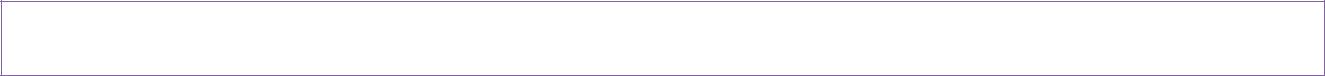 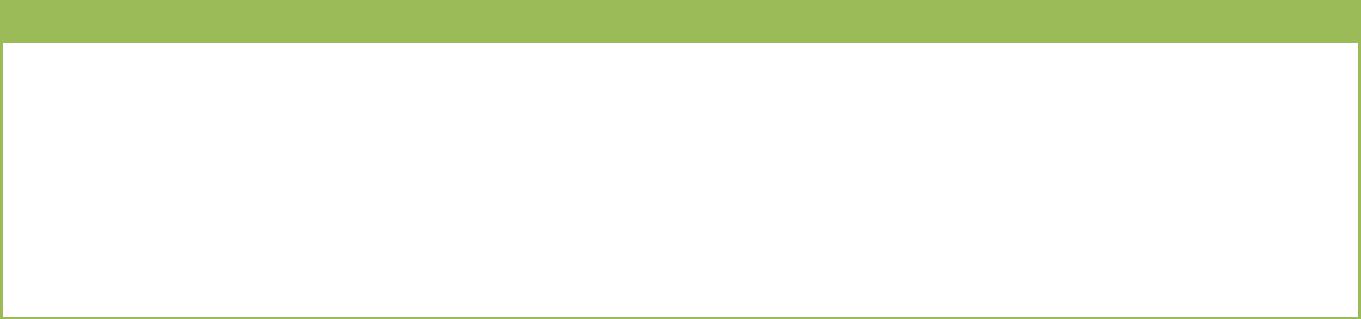 Diagnózis(ok), kiállító intézmény(ek), hely, idő: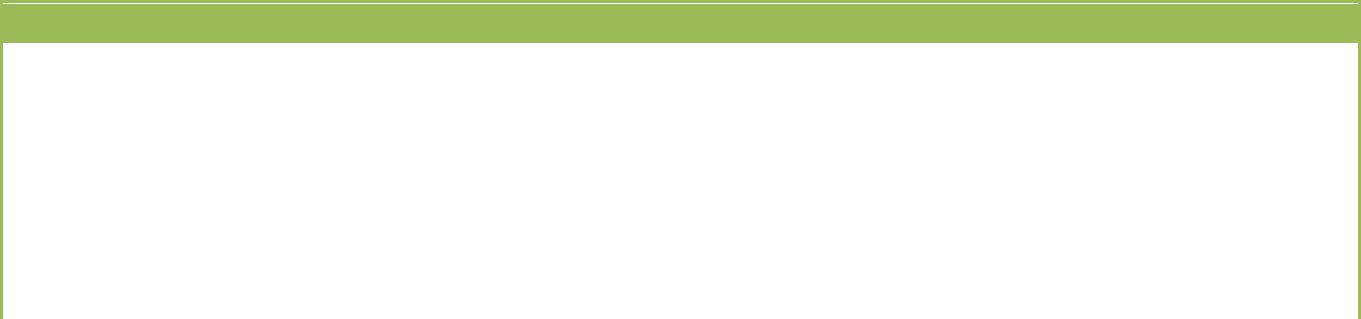 Mikor és mely intézmény(ek)be járt a gyermek korábban?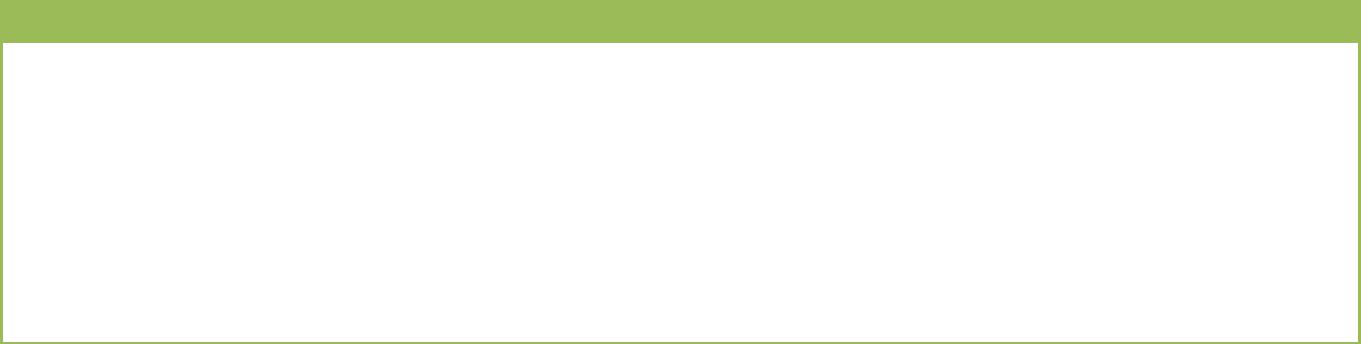 Milyen megsegítést kapott eddig?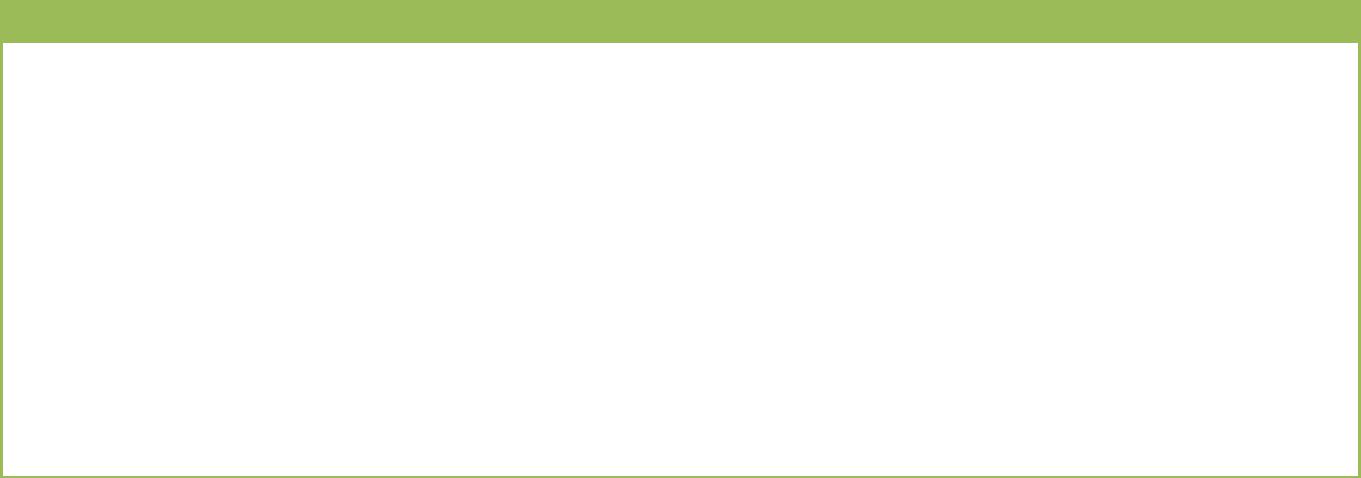 A gyermek legfontosabb személyiségjellemzői: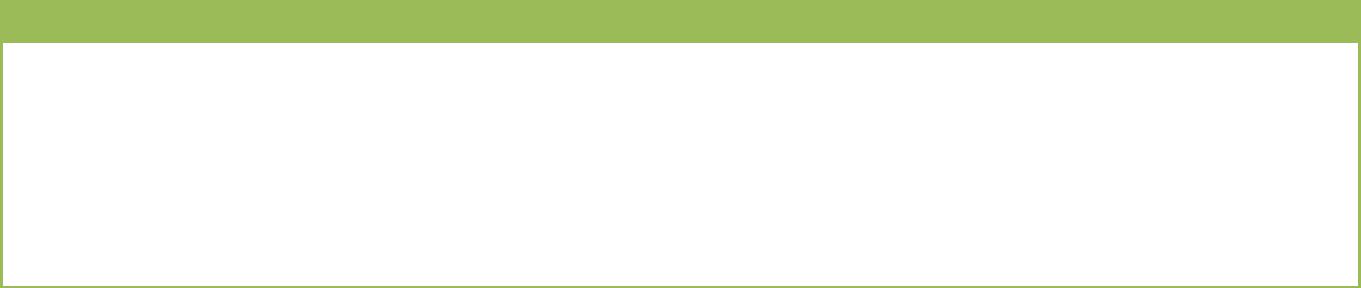 A gyermek együttműködési készsége:A gyermek kortársakkal való kapcsolata: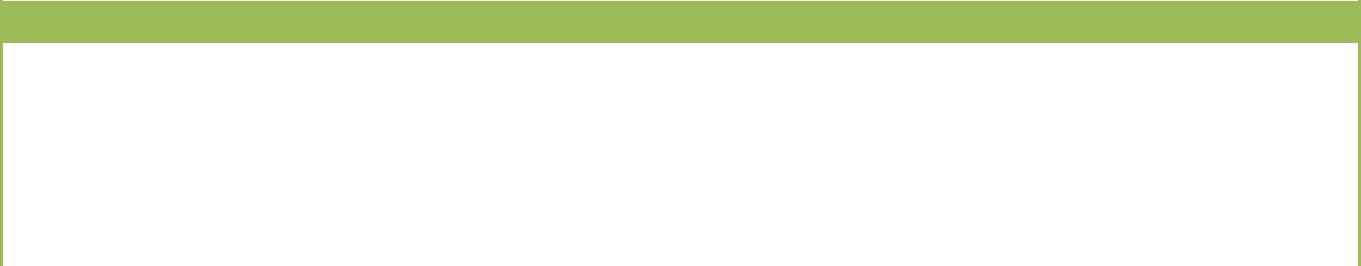 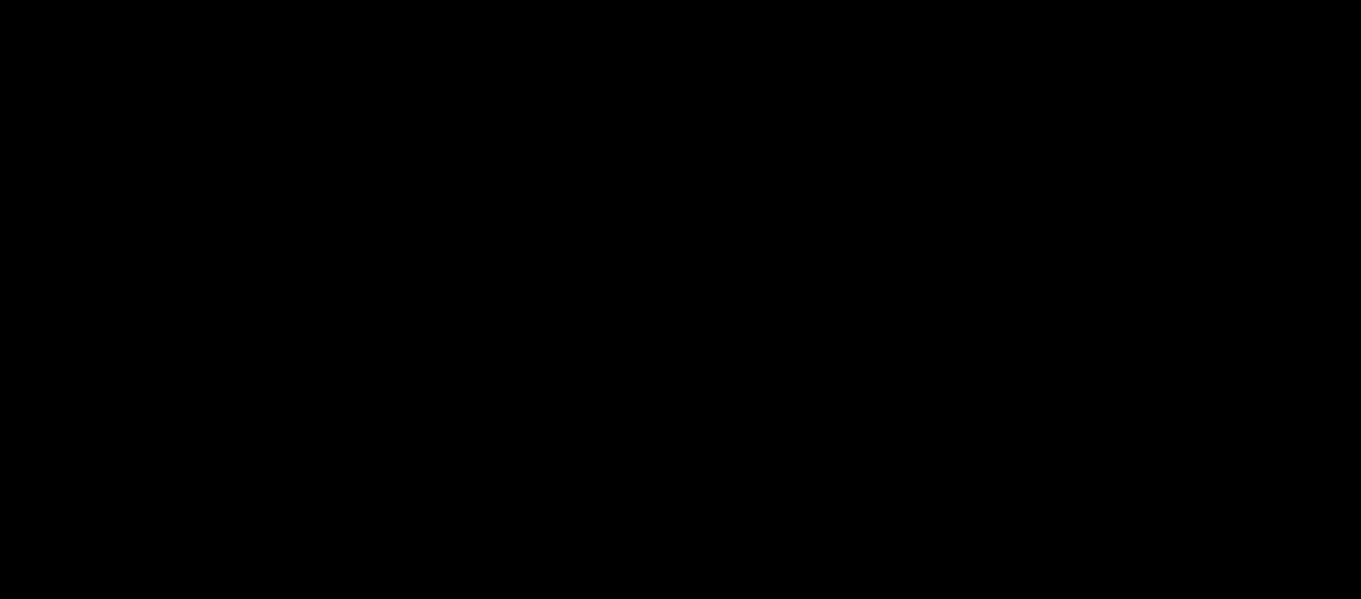 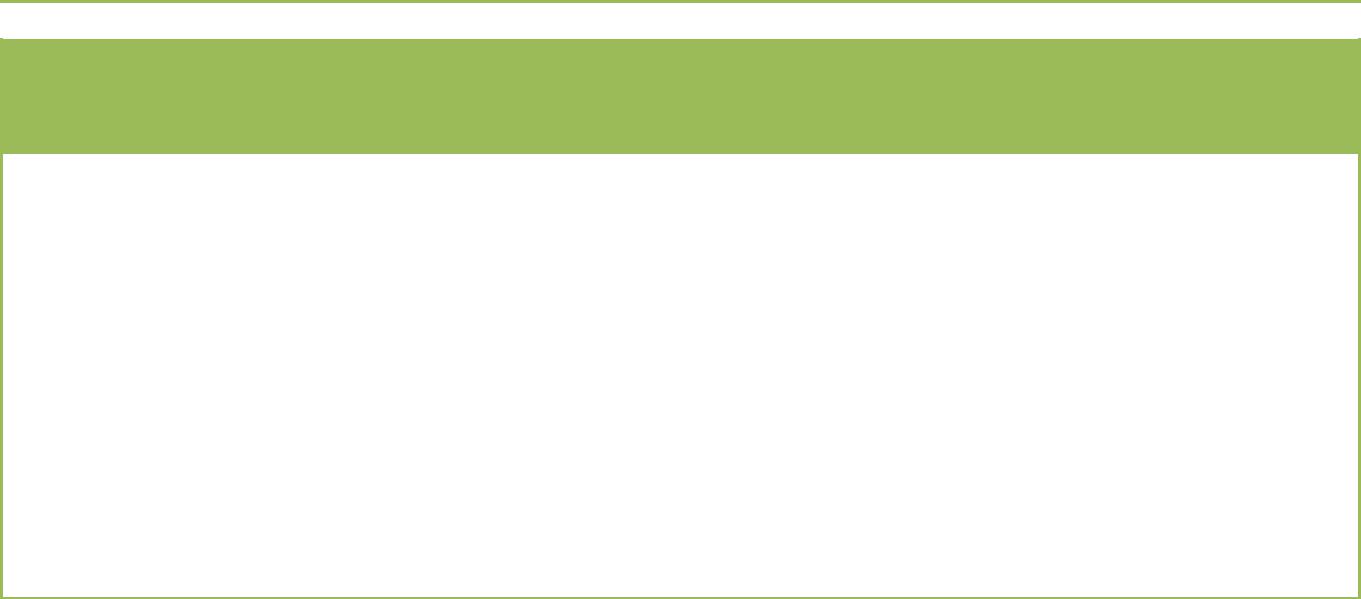 A gyermek beszédének, kommunikációjának fő jellemzői: (pl. gesztusokkal, hangadással, szavakkal, mondatokban beszél, „panelokat” használ, disarthriás)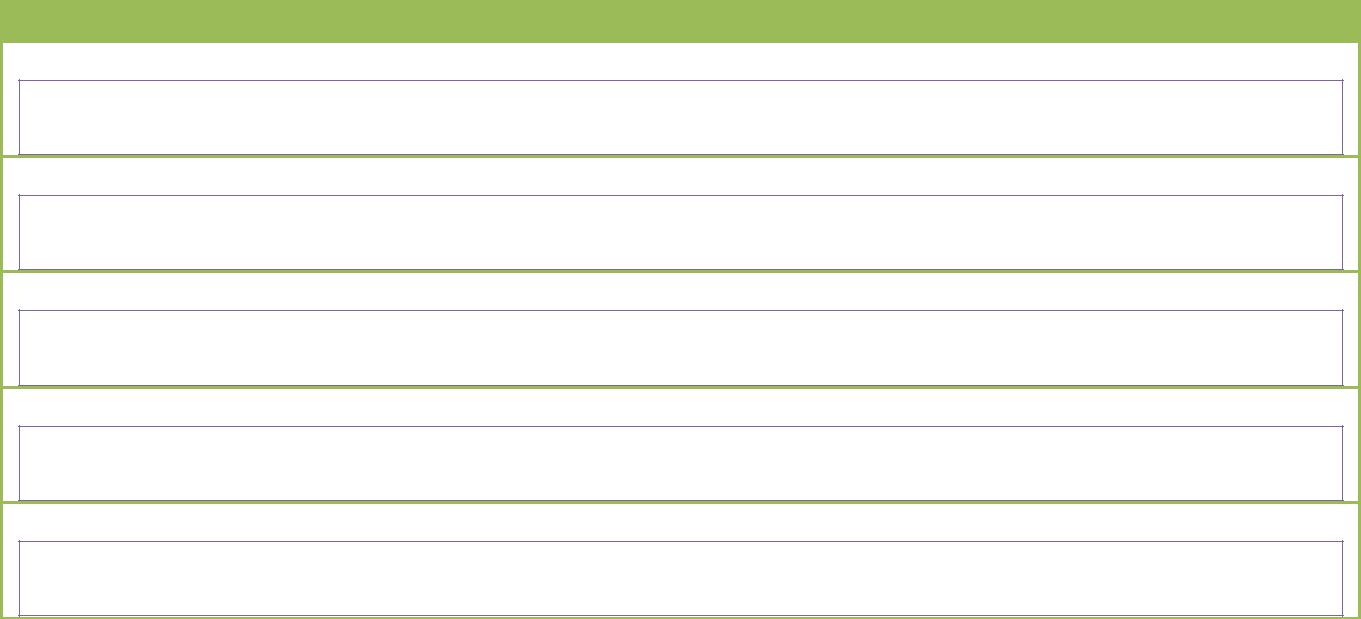 Ha nem beszél, hogyan fejezi ki, ha:boldog:mérges:fáradt:éhes:WC-re kell mennie: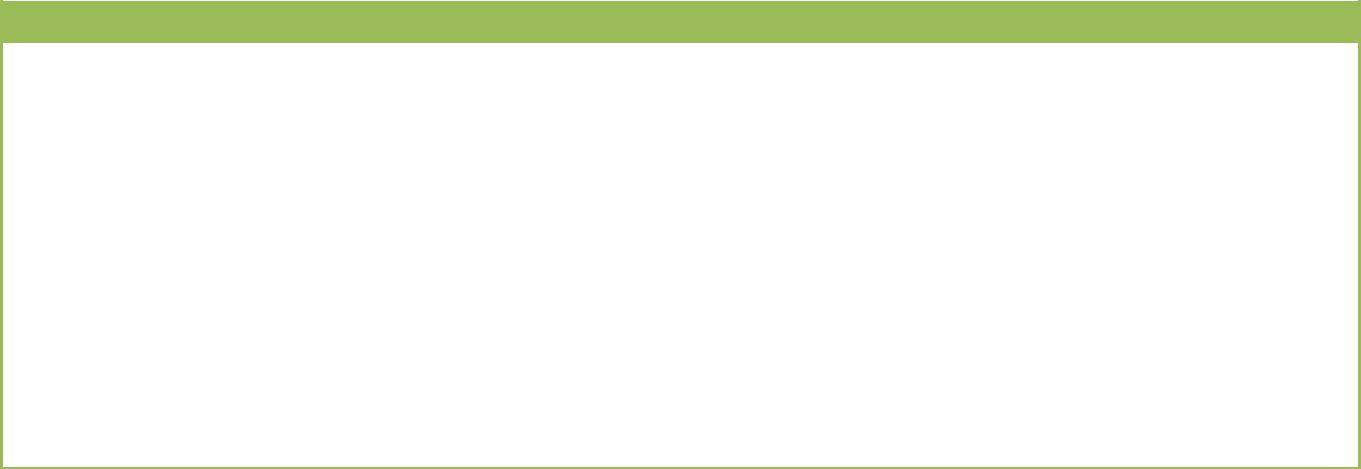 Kommunikációját segítő módszerek, eszközök, és tudnivalók róluk:Hallásának jellemzői: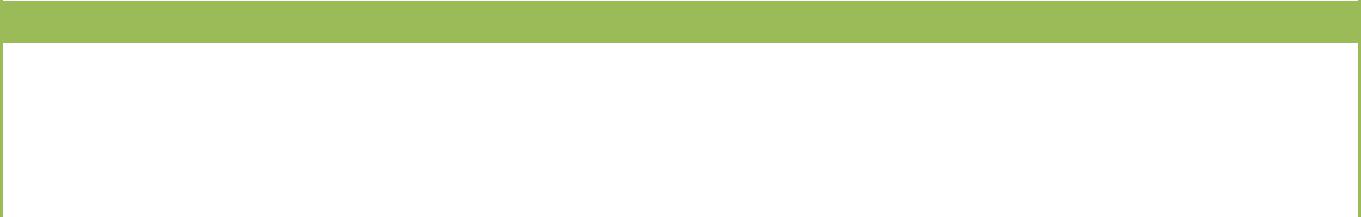 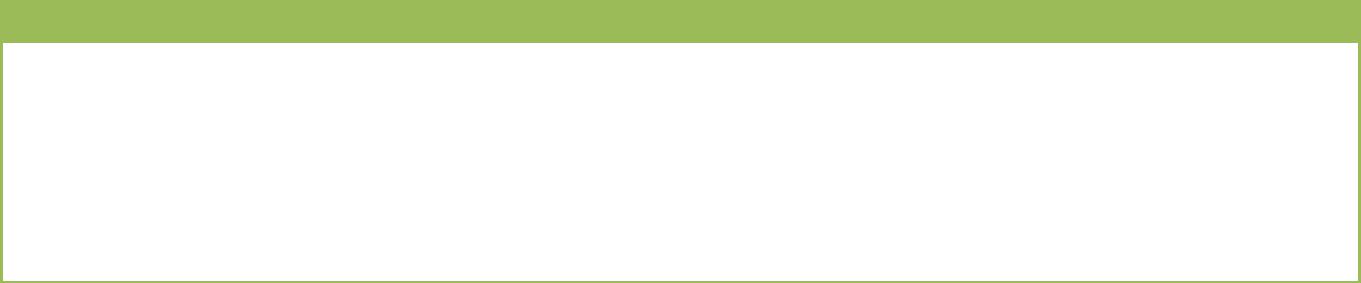 Látásának jellemzői: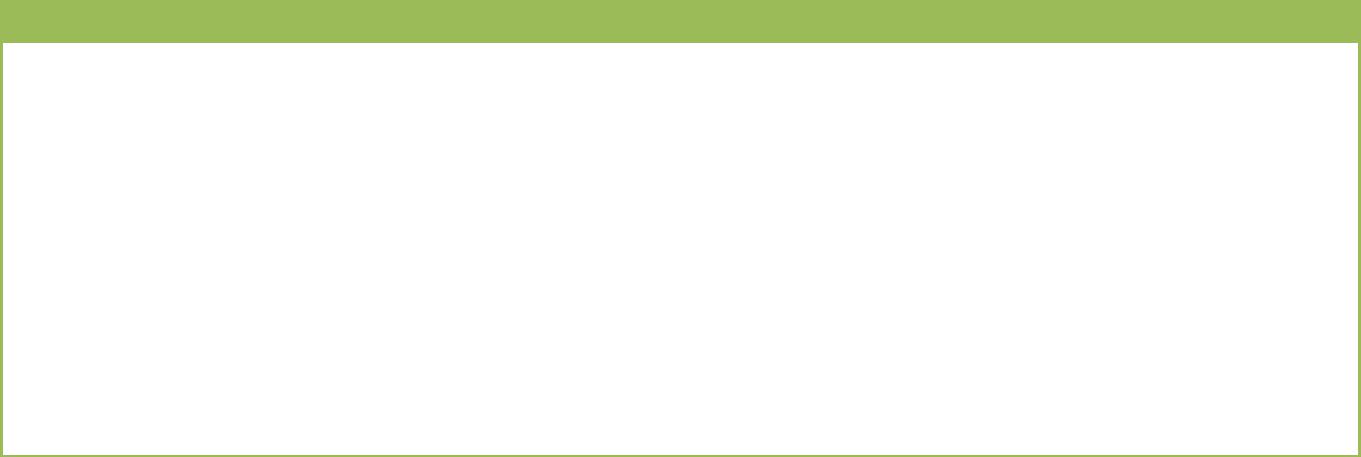 Mozgásának jellemzői: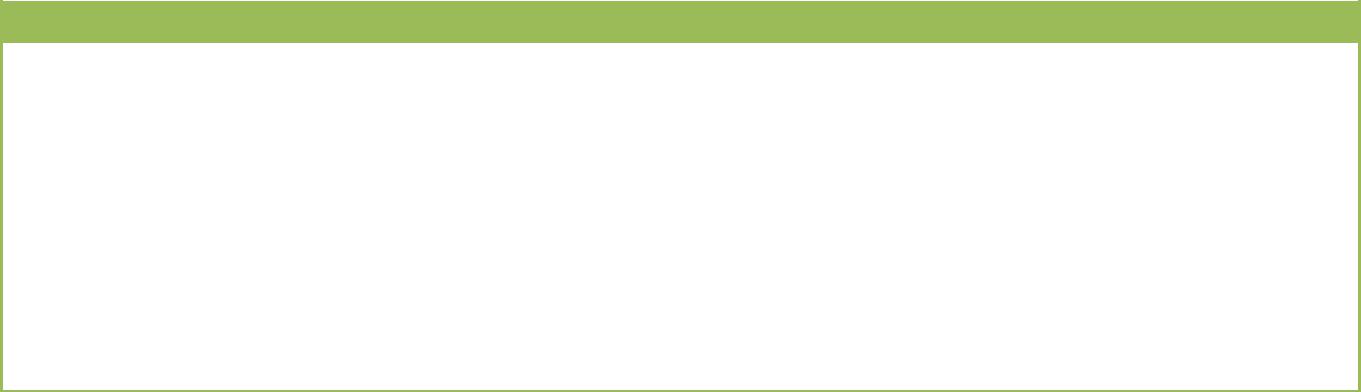 Ajánlott testhelyzetek: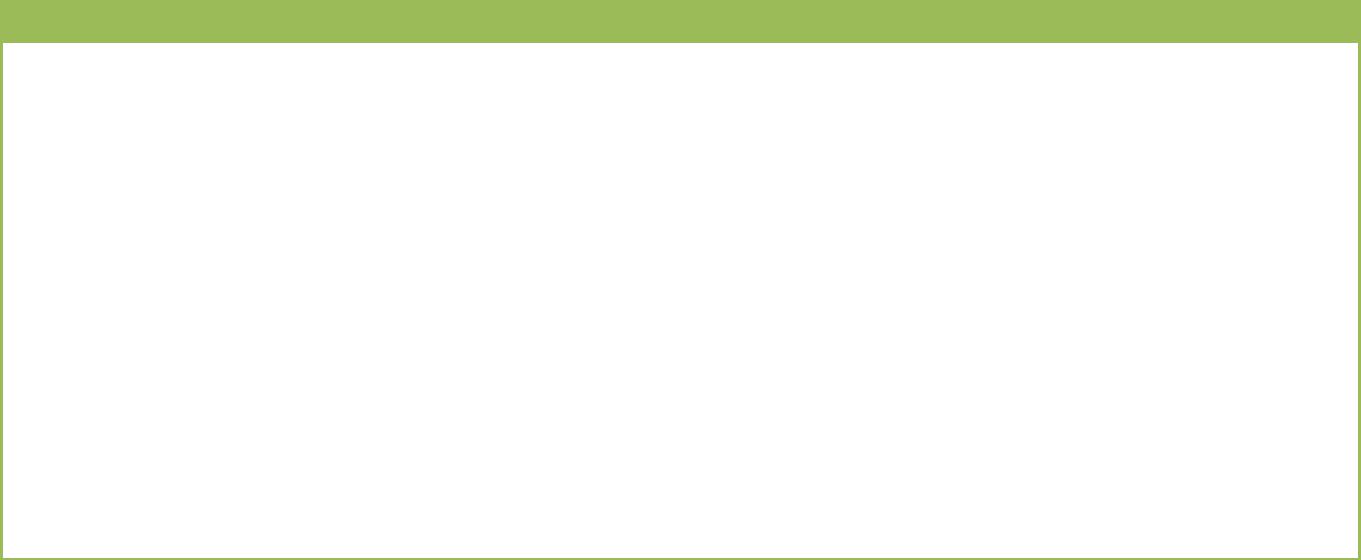 Segédeszközök és használatuk: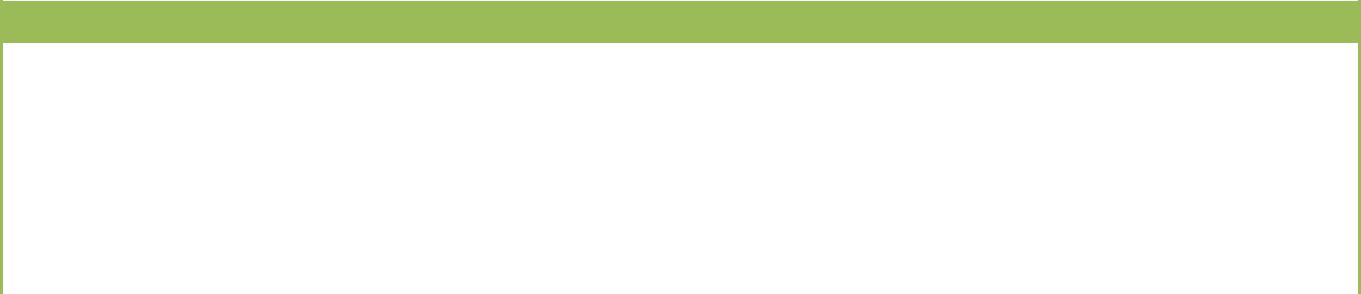 Gyermek terhelhetősége: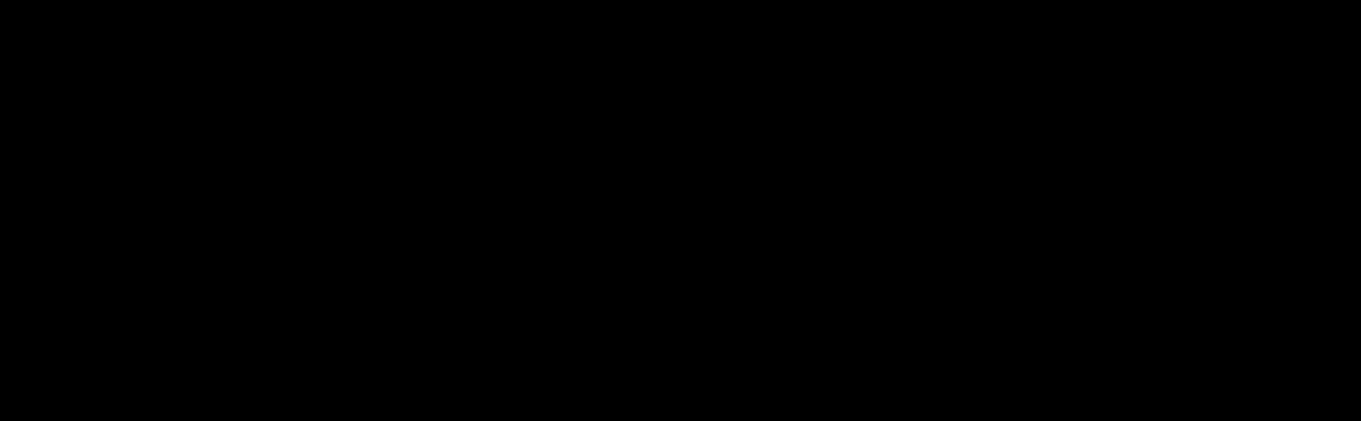 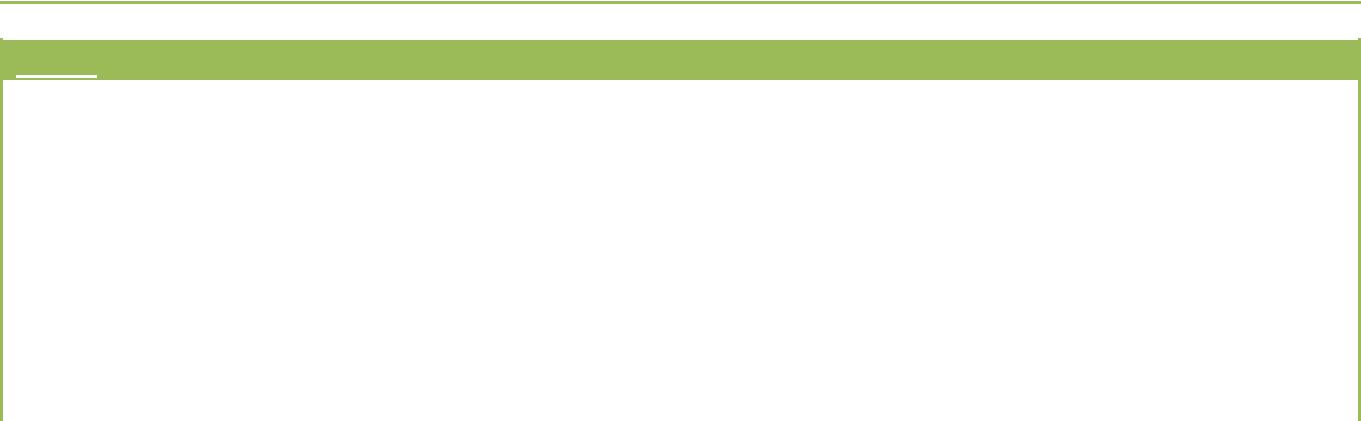 Nem ajánlott testhelyzetek, mozgásformák: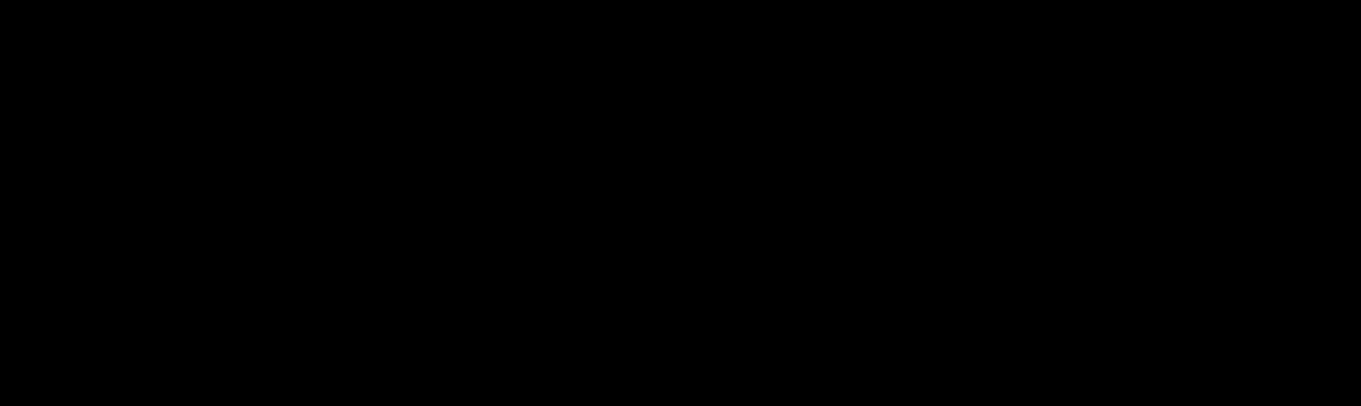 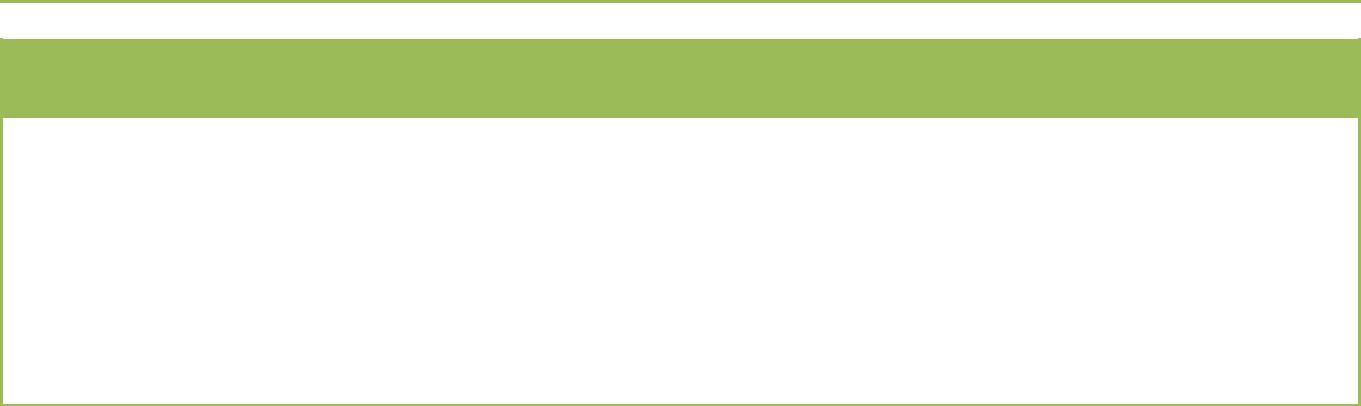 Mi az, amit, akit nagyon szeret (személy, tárgy, időtöltés), amivel lehet motiválni?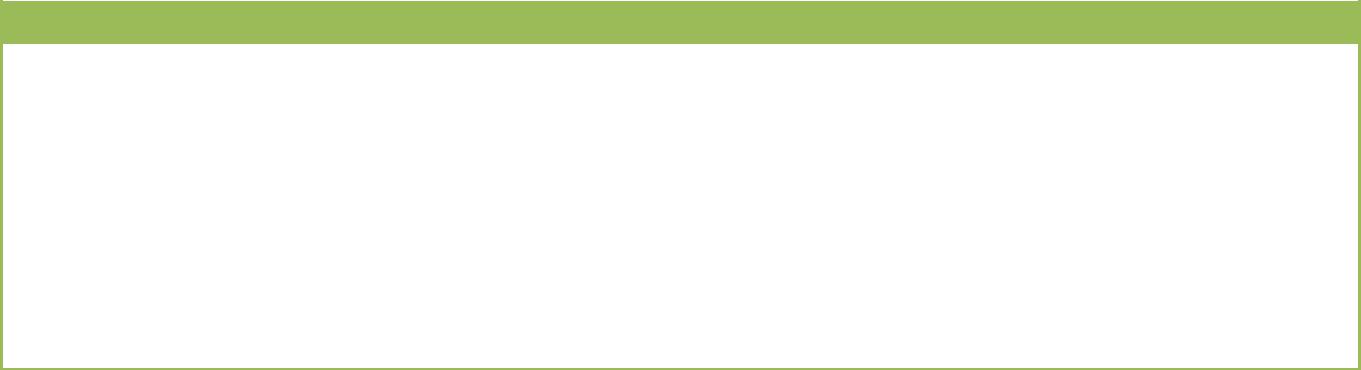 Mi az, ami számára zavaró, idegesítő, esetleg amitől fél (pl. hang, érintés)?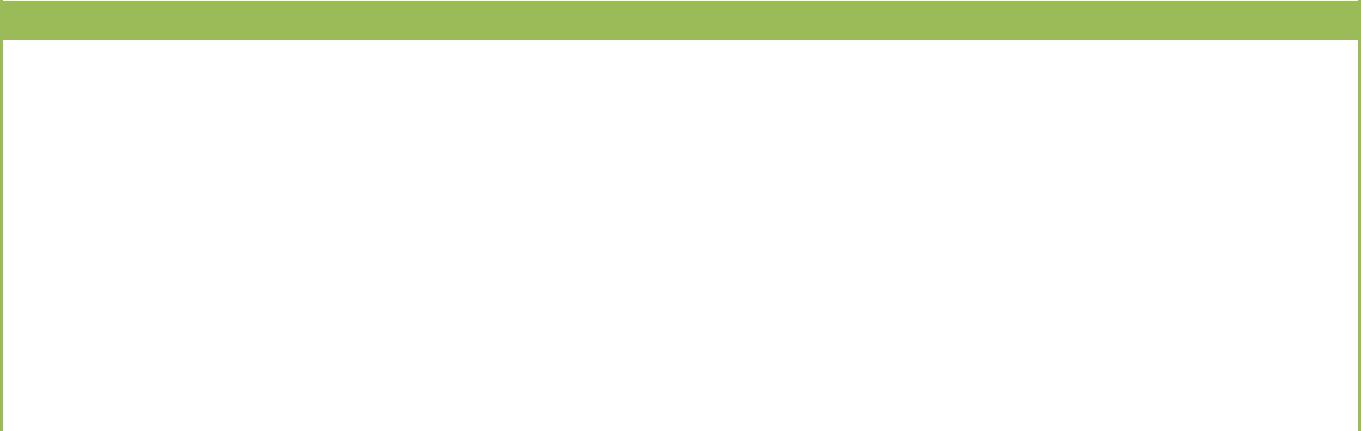 Hogyan lehet őt megnyugtatni?Milyen típusú játékokba, feladatokba lehet a legkönnyebben bevonni (pl. körjátékok)?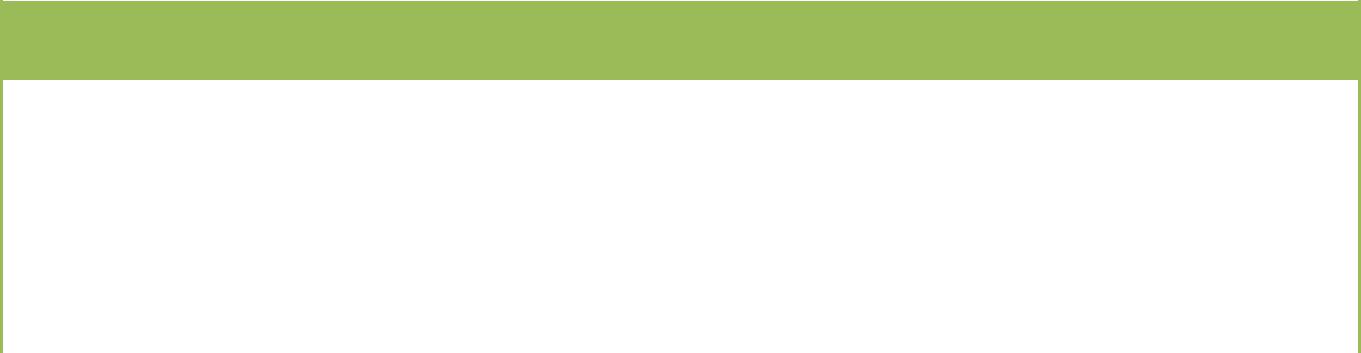 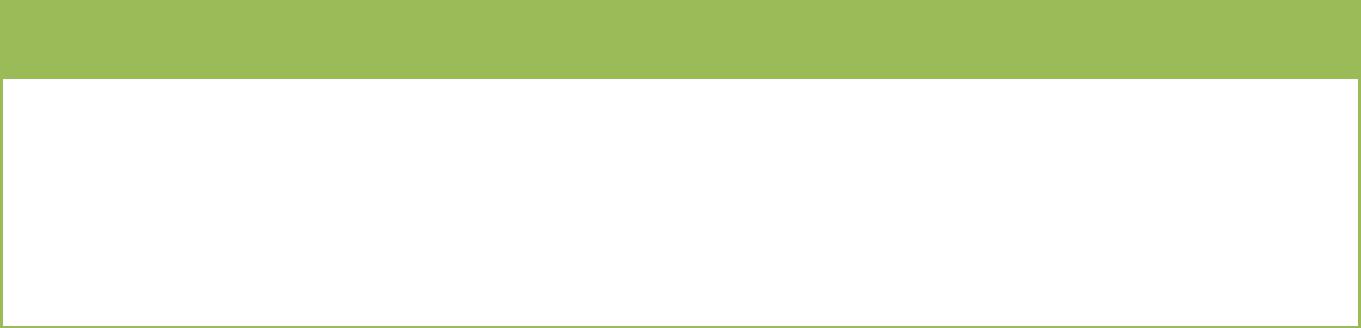 Milyen típusú játékokba, feladatokba lehet a legkevésbé bevonni (pl. szerepjátékok)?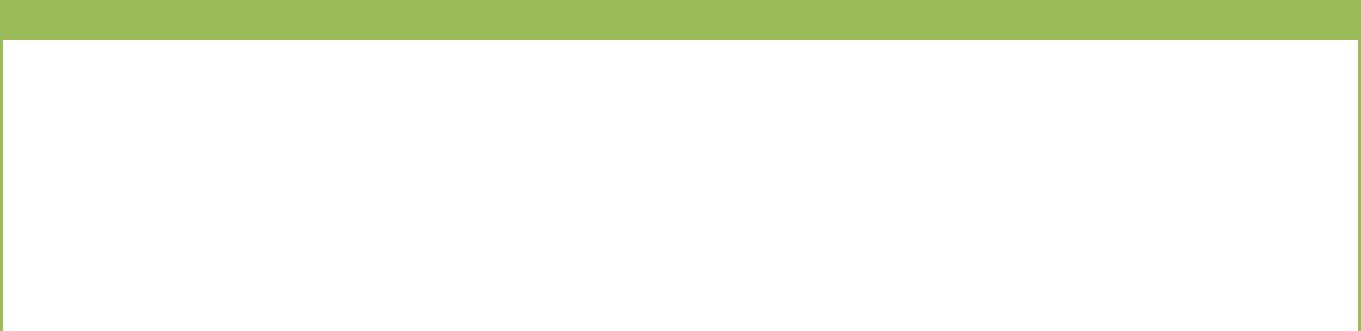 Önkiszolgálásának jellemzői (WC-használat, öltözködés, tisztálkodás):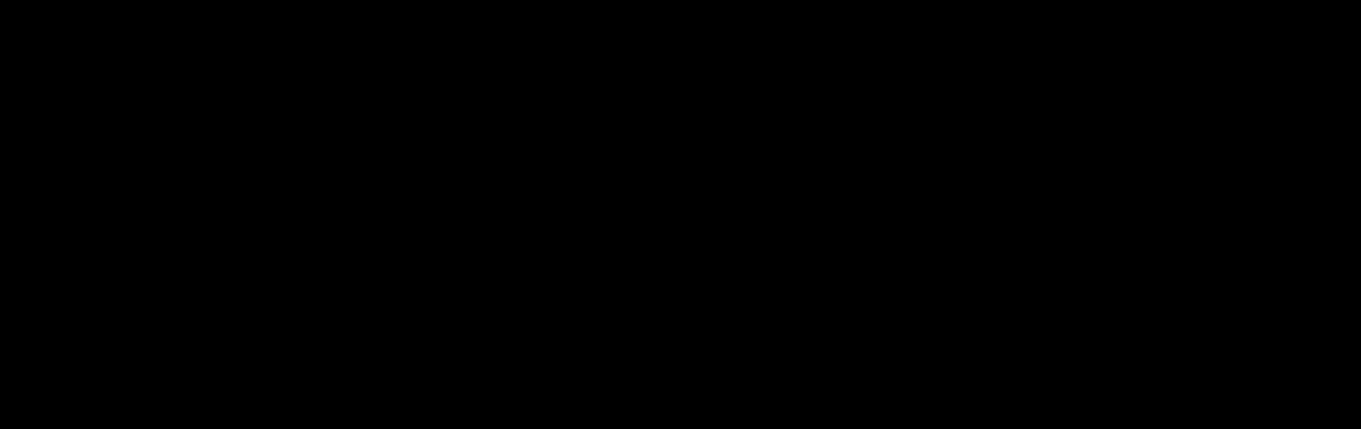 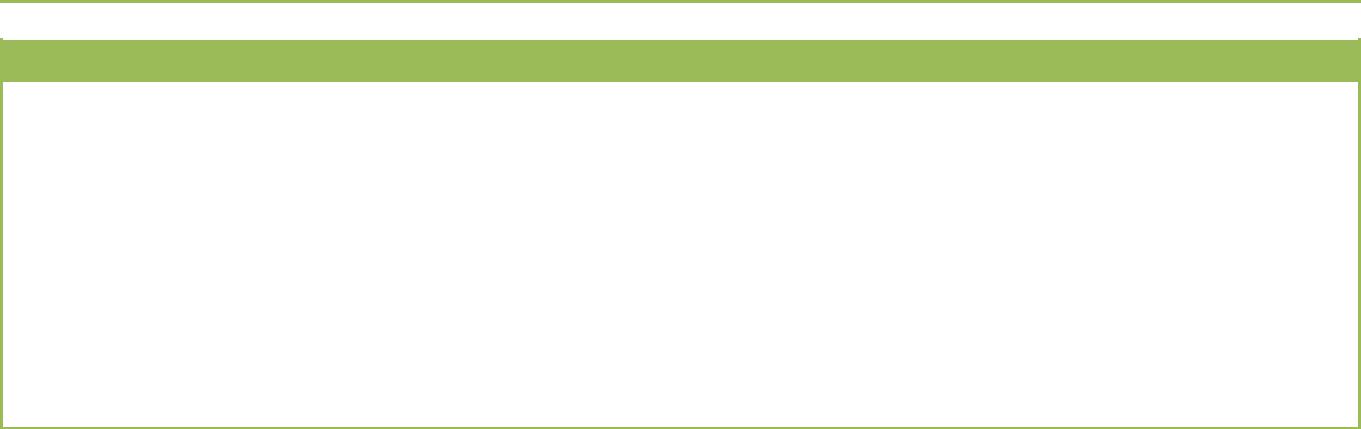 Önállóan közlekedik-e, ha nem, milyen segítségre van szüksége?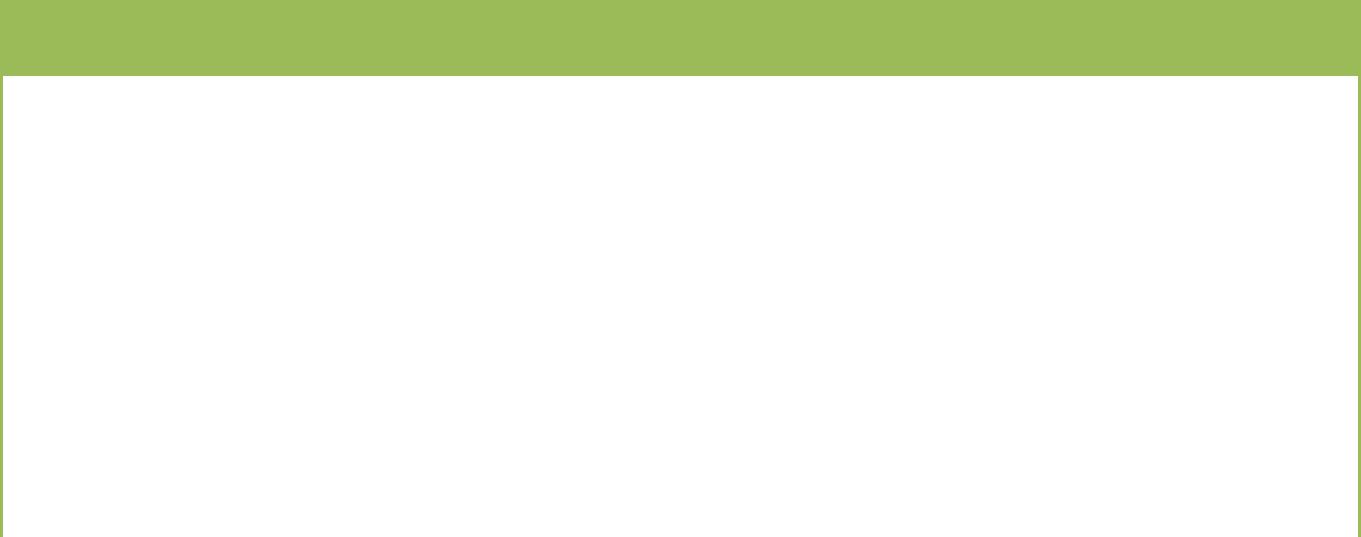 Szükséges átalakítások a gyermek környezetében (pl. tárgyak elhelyezése, kapaszkodók):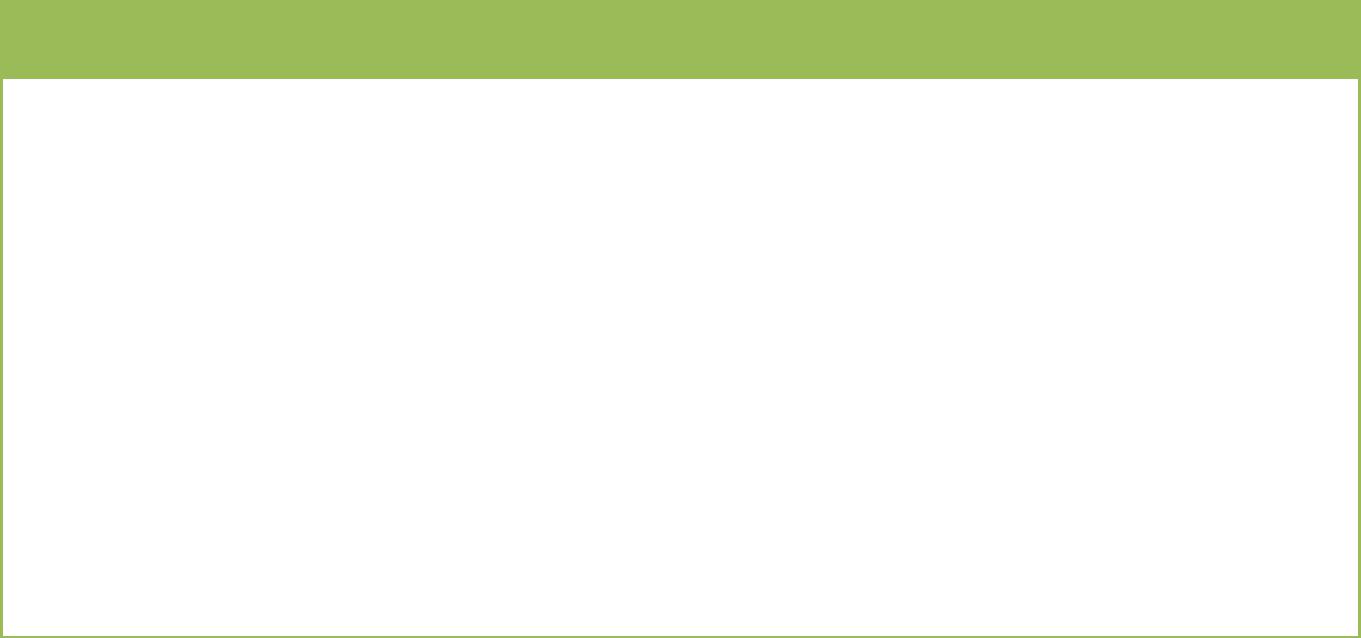 Evés, étkezési szokások, speciális eszközök (pl. hajlított kanál, kivágott pohár):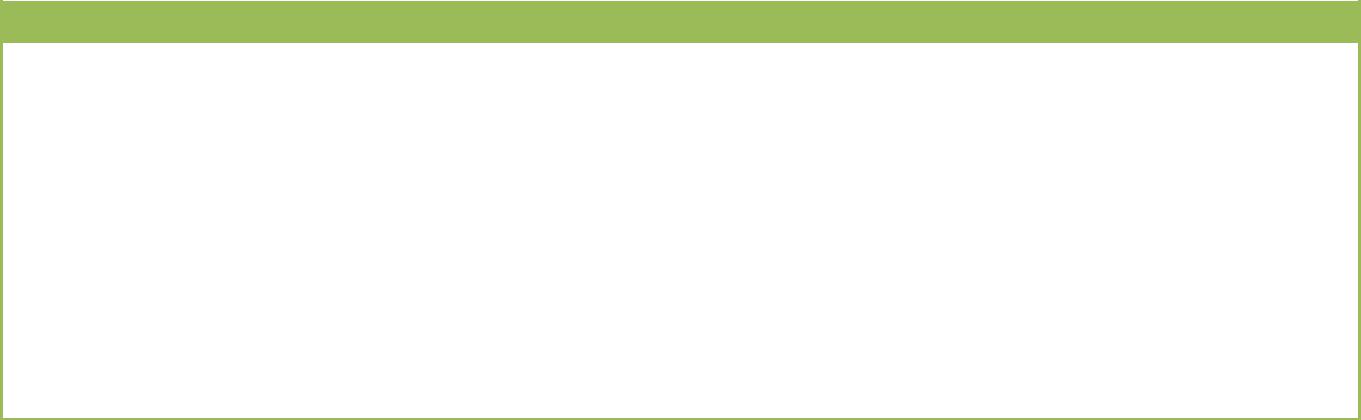 Egészségügyi szükségletek, betegségek, gyógyszerek, allergiák: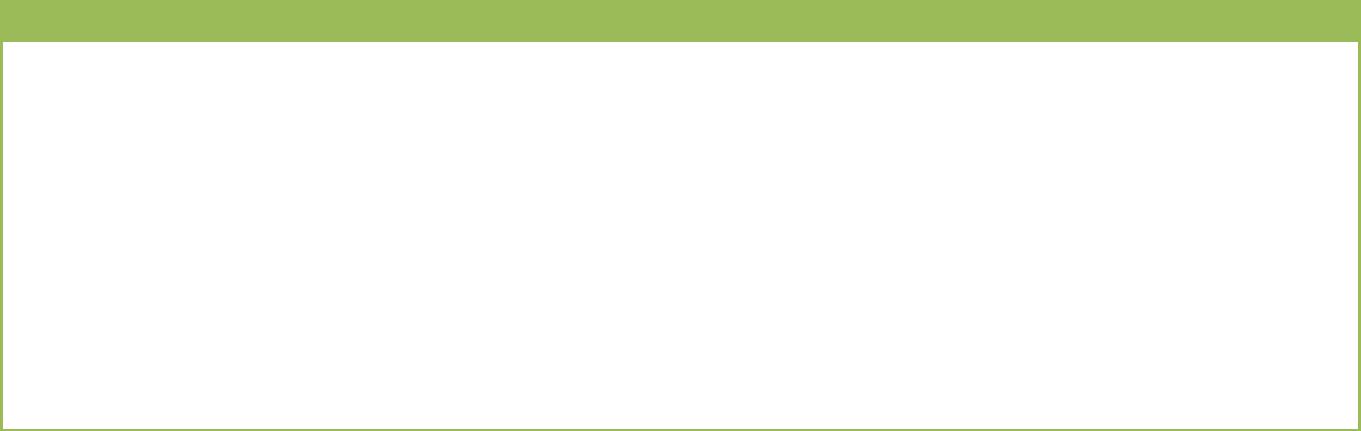 Az előző év fejlesztési tervének főbb céljai: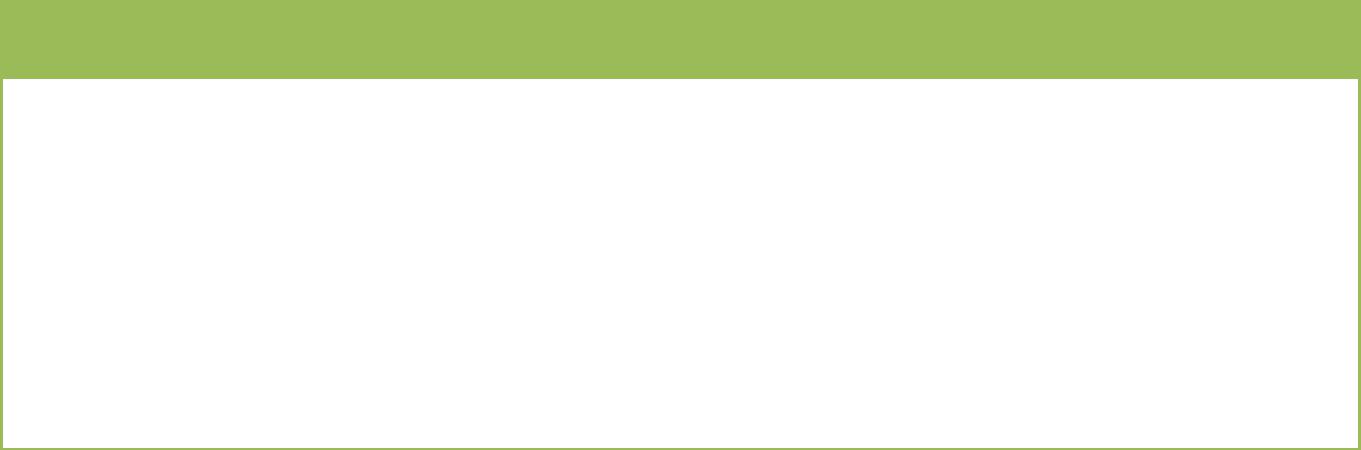 A szülők különleges kívánságai (pl. a gyermek egyéni megsegítése a számára nehéz feladathelyzetekben stb.):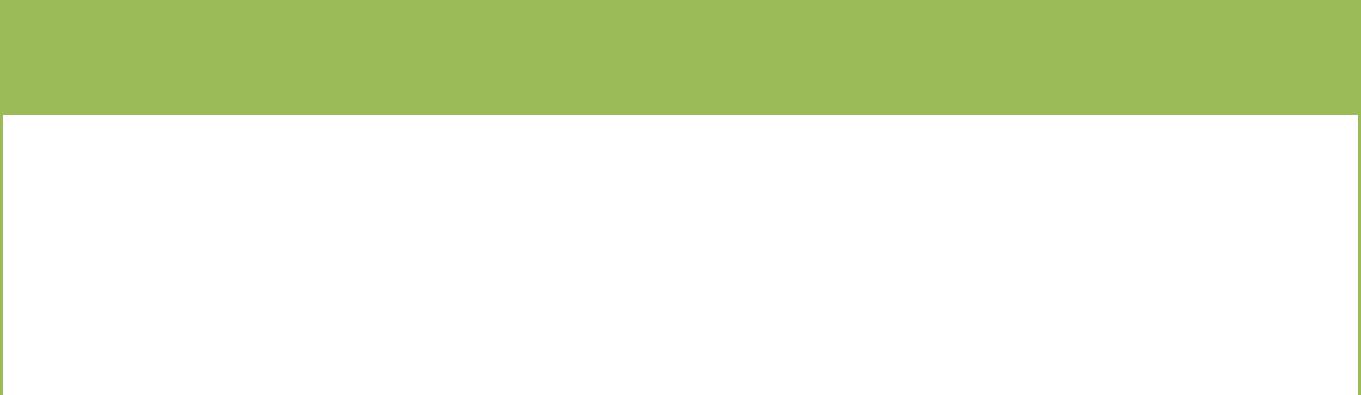 Amit fel tud(nak) ajánlani a szülő(k) a gyermek fejlődésének, integrációjának megsegítésére (pl. a csoportnak érzékenyítő foglalkozásokat szervez(nek), gyermek önállóságát otthoni környezetben is ösztönzik):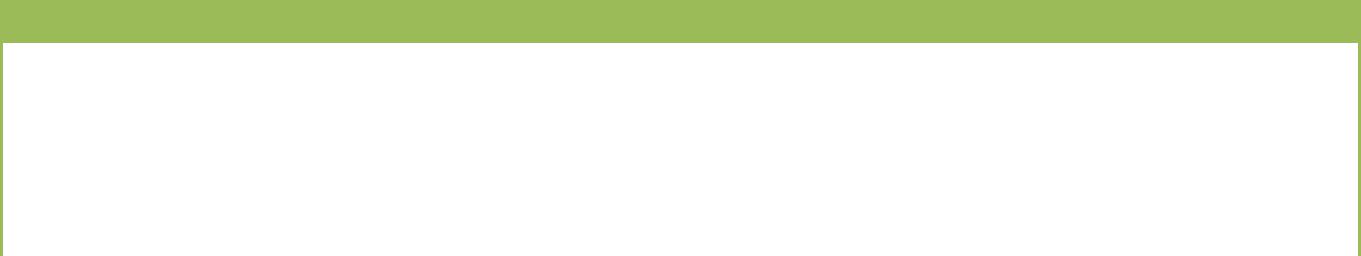 Egyéb megjegyzések:Gyermek neve:Születés helye, dátuma:Születés helye, dátuma:Anyja neve:Telefonszáma:Telefonszáma:Apja neve:Telefonszáma:Telefonszáma:Lakcíme:E-mail címe:E-mail címe:Háziorvos neve:Elérhetősége:Elérhetősége:Szakorvos neve:Elérhetősége:Elérhetősége:Védőnő neve:Elérhetősége:Elérhetősége:Átadó szakember neve:Elérhetősége:Elérhetősége:A korai fejlesztést végző szakemberek neve:Elérhetősége:Gyermek neve:Születés helye, dátuma:Születés helye, dátuma:Anyja neve:Telefonszáma:Telefonszáma:Apja neve:Telefonszáma:Telefonszáma:Lakcíme:E-mail címe:E-mail címe:Háziorvos neve:Elérhetősége:Elérhetősége:Szakorvos neve:Elérhetősége:Elérhetősége:Védőnő neve:Elérhetősége:Elérhetősége:Átadó szakember neve:Elérhetősége:Elérhetősége:A korai fejlesztést végző szakemberekElérhetősége:neve:Gyermek neve:Születés helye, dátuma:Születés helye, dátuma:Anyja neve:Telefonszáma:Telefonszáma:Apja neve:Telefonszáma:Telefonszáma:Lakcíme:E-mail címe:E-mail címe:Háziorvos neve:Elérhetősége:Elérhetősége:Szakorvos neve:Elérhetősége:Elérhetősége:Védőnő neve:Elérhetősége:Elérhetősége:Átadó szakember neve:Elérhetősége:Elérhetősége:A korai fejlesztést végző szakemberek neve:Elérhetősége:Elérhetősége:ÁTADÓLAPÁTADÓLAPÁTADÓLAPÁTADÓLAPÁTADÓLAPÁTADÓLAPHALLÁSSÉRÜLT GYERMEKEK ÓVODÁBA VALÓ ÁTMENETÉHEZ 3HALLÁSSÉRÜLT GYERMEKEK ÓVODÁBA VALÓ ÁTMENETÉHEZ 3HALLÁSSÉRÜLT GYERMEKEK ÓVODÁBA VALÓ ÁTMENETÉHEZ 3HALLÁSSÉRÜLT GYERMEKEK ÓVODÁBA VALÓ ÁTMENETÉHEZ 3HALLÁSSÉRÜLT GYERMEKEK ÓVODÁBA VALÓ ÁTMENETÉHEZ 3HALLÁSSÉRÜLT GYERMEKEK ÓVODÁBA VALÓ ÁTMENETÉHEZ 3AdatlapGyermek neve:Születés helye, dátuma:Születés helye, dátuma:Születés helye, dátuma:Születés helye, dátuma:Születés helye, dátuma:Anyja neve:Telefonszáma:Telefonszáma:Telefonszáma:Telefonszáma:Telefonszáma:Apja neve:Telefonszáma:Telefonszáma:Telefonszáma:Telefonszáma:Telefonszáma:Lakcíme:E-mail címe:E-mail címe:E-mail címe:E-mail címe:E-mail címe:Háziorvos neve:Elérhetősége:Elérhetősége:Elérhetősége:Elérhetősége:Elérhetősége:Szakorvos neve:Elérhetősége:Elérhetősége:Elérhetősége:Elérhetősége:Elérhetősége:Védőnő neve:Elérhetősége:Elérhetősége:Elérhetősége:Elérhetősége:Átadó szakember neve:Elérhetősége:Elérhetősége:Elérhetősége:Elérhetősége:Elérhetősége:A korai fejlesztést végző szakemberek neve:Elérhetősége:Elérhetősége:Elérhetősége:Elérhetősége:ÁTADÓLAPÁTADÓLAPÁTADÓLAPÁTADÓLAPÁTADÓLAPLÁTÁSSSÉRÜLT GYERMEKEK ÓVODÁBA VALÓ ÁTMENETÉHEZ 4LÁTÁSSSÉRÜLT GYERMEKEK ÓVODÁBA VALÓ ÁTMENETÉHEZ 4LÁTÁSSSÉRÜLT GYERMEKEK ÓVODÁBA VALÓ ÁTMENETÉHEZ 4LÁTÁSSSÉRÜLT GYERMEKEK ÓVODÁBA VALÓ ÁTMENETÉHEZ 4LÁTÁSSSÉRÜLT GYERMEKEK ÓVODÁBA VALÓ ÁTMENETÉHEZ 4AdatlapGyermek neve:Születés helye, dátuma:Születés helye, dátuma:Születés helye, dátuma:Születés helye, dátuma:Anyja neve:Telefonszáma:Telefonszáma:Telefonszáma:Telefonszáma:Apja neve:Telefonszáma:Telefonszáma:Telefonszáma:Telefonszáma:Lakcíme:E-mail címe:E-mail címe:E-mail címe:E-mail címe:Háziorvos neve:Elérhetősége:Elérhetősége:Elérhetősége:Elérhetősége:Szakorvos neve:Elérhetősége:Elérhetősége:Elérhetősége:Elérhetősége:Védőnő neve:Elérhetősége:Elérhetősége:Elérhetősége:Átadó szakember neve:Elérhetősége:Elérhetősége:Elérhetősége:Elérhetősége:A korai fejlesztést végző szakemberekElérhetősége:Elérhetősége:Elérhetősége:neve:ÁTADÓLAPÁTADÓLAPÁTADÓLAPÁTADÓLAPÁTADÓLAPMOZGÁSSÉRÜLT GYERMEKEK ÓVODÁBA VALÓ ÁTMENETÉHEZ 5MOZGÁSSÉRÜLT GYERMEKEK ÓVODÁBA VALÓ ÁTMENETÉHEZ 5MOZGÁSSÉRÜLT GYERMEKEK ÓVODÁBA VALÓ ÁTMENETÉHEZ 5MOZGÁSSÉRÜLT GYERMEKEK ÓVODÁBA VALÓ ÁTMENETÉHEZ 5MOZGÁSSÉRÜLT GYERMEKEK ÓVODÁBA VALÓ ÁTMENETÉHEZ 5AdatlapGyermek neve:Születés helye, dátuma:Születés helye, dátuma:Születés helye, dátuma:Születés helye, dátuma:Anyja neve:Telefonszáma:Telefonszáma:Telefonszáma:Telefonszáma:Apja neve:Telefonszáma:Telefonszáma:Telefonszáma:Telefonszáma:Lakcíme:E-mail címe:E-mail címe:E-mail címe:E-mail címe:Háziorvos neve:Elérhetősége:Elérhetősége:Elérhetősége:Elérhetősége:Szakorvos neve:Elérhetősége:Elérhetősége:Elérhetősége:Elérhetősége:Védőnő neve:Elérhetősége:Elérhetősége:Elérhetősége:Átadó szakember neve:Elérhetősége:Elérhetősége:Elérhetősége:Elérhetősége:A korai fejlesztést végző szakemberekElérhetősége:Elérhetősége:Elérhetősége:neve: